ЗАКОНАСТРАХАНСКОЙ ОБЛАСТИО МЕСТНОМ РЕФЕРЕНДУМЕ В АСТРАХАНСКОЙ ОБЛАСТИПринятГосударственной ДумойАстраханской области25 января 2007 годаГлава 1. ОБЩИЕ ПОЛОЖЕНИЯСтатья 1. Правовая основа проведения местного референдума в Астраханской области1. Местный референдум в Астраханской области проводится в соответствии с Конституцией Российской Федерации, Федеральным законом от 12 июня 2002 года N 67-ФЗ "Об основных гарантиях избирательных прав и права на участие в референдуме граждан Российской Федерации" (далее - Федеральный закон "Об основных гарантиях избирательных прав и права на участие в референдуме граждан Российской Федерации"), иными федеральными законами, Уставом Астраханской области, настоящим Законом, уставом муниципального образования.(часть 1 в ред. Закона Астраханской области от 18.12.2017 N 101/2017-ОЗ)2. В случае принятия в период кампании местного референдума закона Астраханской области, содержащего положения, которыми определяется порядок подготовки и проведения местного референдума, либо в случае внесения в этот период в закон Астраханской области изменений, касающихся порядка подготовки и проведения местного референдума, указанные закон Астраханской области и изменения применяются к местному референдуму, инициатива проведения которого выдвинута после вступления в силу указанных закона Астраханской области и изменений.Статья 2. Основные термины и понятия, используемые в настоящем Законе1. Местный референдум (далее - референдум) - форма прямого волеизъявления граждан Российской Федерации, место жительства которых расположено в границах соответствующего муниципального образования, в целях принятия решений по наиболее важным вопросам местного значения, осуществляемого посредством голосования граждан Российской Федерации, обладающих правом на участие в референдуме.2. Иные основные термины и понятия, используемые в настоящем Законе, применяются в том же значении, что и в Федеральном законе "Об основных гарантиях избирательных прав и права на участие в референдуме граждан Российской Федерации".Статья 3. Принципы проведения референдума1. Гражданин Российской Федерации участвует в референдуме на основе всеобщего, равного и прямого волеизъявления при тайном голосовании.2. Граждане Российской Федерации участвуют в референдуме на равных основаниях.3. Гражданин Российской Федерации (далее - гражданин) голосует за вынесенный (вынесенные) на референдум вопрос (вопросы) или против него (них) непосредственно.4. Участие гражданина Российской Федерации в референдуме является свободным и добровольным. Никто не вправе оказывать воздействие на гражданина Российской Федерации с целью принудить его к участию или неучастию в референдуме либо воспрепятствовать его свободному волеизъявлению.5. Голосование на референдуме (далее - голосование) является тайным, исключающим возможность какого-либо контроля за волеизъявлением гражданина.6. Деятельность комиссий при подготовке и проведении референдума, подсчете голосов, установлении итогов голосования, определении результатов референдума осуществляется открыто и гласно.7. Иностранные граждане, за исключением случая, указанного в части 3 статьи 4 настоящего Закона, лица без гражданства, иностранные организации, международные организации и международные общественные движения, иностранные агенты не вправе осуществлять деятельность, способствующую либо препятствующую выдвижению инициативы проведения референдума и проведению референдума, достижению определенного результата на референдуме, а также в иных формах участвовать в кампаниях референдума. Участие в кампаниях референдума указанных лиц и представителей указанных организаций в качестве иностранных (международных) наблюдателей регулируется в соответствии с федеральным законом.(в ред. Законов Астраханской области от 22.06.2021 N 61/2021-ОЗ, от 22.02.2023 N 3/2023-ОЗ)8. Референдум организуют и проводят комиссии референдума. Вмешательство в деятельность комиссий со стороны Думы Астраханской области, Губернатора Астраханской области, исполнительных органов государственной власти Астраханской области, органов местного самоуправления, организаций, должностных лиц, иных граждан не допускается.(в ред. Закона Астраханской области от 03.05.2011 N 23/2011-ОЗ)Статья 4. Право граждан на участие в референдуме1. Гражданин Российской Федерации, достигший на день голосования возраста 18 лет, место жительства которого расположено на территории соответствующего муниципального образования, имеет право голосовать на референдуме. Гражданин Российской Федерации, который достигнет на день голосования возраста 18 лет, место жительства которого расположено на территории соответствующего муниципального образования, вправе участвовать в предусмотренных настоящим Законом и проводимых законными методами других действиях по подготовке и проведению назначенного референдума. До назначения референдума в действиях по подготовке и проведению референдума имеет право принимать участие гражданин Российской Федерации, достигший возраста 18 лет.(часть 1 в ред. Закона Астраханской области от 26.05.2016 N 22/2016-ОЗ)2. Не имеют права участвовать в референдуме граждане, признанные судом недееспособными или содержащиеся в местах лишения свободы по приговору суда.3. На основании международных договоров Российской Федерации и в порядке, установленном настоящим Законом, иностранные граждане, постоянно проживающие на территории соответствующего муниципального образования, имеют право участвовать в референдуме на тех же условиях, что и граждане Российской Федерации.4. В случае принятия комиссией решений, предусмотренных частью 1 или 2 статьи 52.1 настоящего Закона, установленные настоящим Законом условия реализации гражданами Российской Федерации права на участие в референдуме, других действиях по подготовке и проведению референдума, связанные с достижением возраста 18 лет, определяются исходя из последнего возможного дня голосования на соответствующих референдумах.(часть 4 введена Законом Астраханской области от 01.04.2021 N 21/2021-ОЗ)Статья 5. Вопросы референдума1. На местный референдум могут быть вынесены только вопросы местного значения.2. В соответствии с пунктом 4 статьи 12 Федерального закона "Об основных гарантиях избирательных прав и права на участие в референдуме граждан Российской Федерации", федеральным законом, Уставом Астраханской области, законом Астраханской области, уставом муниципального образования могут быть определены вопросы, подлежащие обязательному вынесению на референдум.3. Вопросы референдума не должны ограничивать или отменять общепризнанные права и свободы человека и гражданина, конституционные гарантии реализации таких прав и свобод.4. Вопросы референдума не должны противоречить законодательству Российской Федерации и Астраханской области.5. Вопрос референдума должен быть сформулирован таким образом, чтобы исключалась возможность его множественного толкования, то есть, чтобы на него можно было бы дать только однозначный ответ, а также чтобы исключалась неопределенность правовых последствий принятого на референдуме решения.6. На референдум не могут быть вынесены следующие вопросы:1) о досрочном прекращении или продлении срока полномочий органов государственной власти Астраханской области, органов местного самоуправления, о приостановлении осуществления ими своих полномочий, а также о проведении досрочных выборов в Думу Астраханской области, органы местного самоуправления либо об отсрочке указанных выборов;(в ред. Закона Астраханской области от 03.05.2011 N 23/2011-ОЗ)2) о персональном составе органов государственной власти Астраханской области, органов местного самоуправления;3) об избрании депутатов и должностных лиц, об утверждении, о назначении на должность и об освобождении от должности должностных лиц, а также о даче согласия на их назначение на должность и освобождение от должности;4) о принятии или об изменении соответствующего бюджета, исполнении и изменении финансовых обязательств Астраханской области, муниципального образования;5) о принятии чрезвычайных и срочных мер по обеспечению здоровья и безопасности населения.Статья 6. Обстоятельства, исключающие назначение и проведение референдума1. В соответствии со статьей 13 Федерального закона "Об основных гарантиях избирательных прав и права на участие в референдуме граждан Российской Федерации" референдум не назначается и не проводится в условиях военного или чрезвычайного положения, введенного на территории Российской Федерации либо на территории муниципального образования или на части территории муниципального образования, а также в течение трех месяцев после отмены военного или чрезвычайного положения, за исключением случаев, предусмотренных пунктами 8 и 11 статьи 10.1 Федерального закона "Об основных гарантиях избирательных прав и права на участие в референдуме граждан Российской Федерации".(в ред. Закона Астраханской области от 04.09.2023 N 64/2023-ОЗ)2. Представительный орган муниципального образования вправе отказать в назначении референдума только в случае нарушения при выдвижении инициативы проведения референдума нормативных правовых актов, регулирующих подготовку и проведение референдума.3. Референдум с такой же по смыслу формулировкой вопроса не проводится в течение одного года со дня официального опубликования результатов референдума.Статья 7. Порядок исчисления сроков, установленных настоящим ЗакономСроки, установленные настоящим Законом, исчисляются в соответствии со статьей 11.1 Федерального закона "Об основных гарантиях избирательных прав и права на участие в референдуме граждан Российской Федерации".Глава 2. ИНИЦИАТИВА ПРОВЕДЕНИЯ РЕФЕРЕНДУМА.НАЗНАЧЕНИЕ РЕФЕРЕНДУМАСтатья 8. Инициатива проведения референдума1. Инициатива проведения референдума принадлежит:1) гражданам Российской Федерации, имеющим право на участие в местном референдуме;2) избирательному объединению, иному общественному объединению, устав которого предусматривает участие в выборах и (или) референдумах, и которое зарегистрировано в порядке, определенном федеральным законом, не позднее чем за один год до дня образования инициативной группы по проведению референдума;3) совместно представительному органу муниципального образования и главе местной администрации.2. Для назначения референдума инициативная группа по проведению референдума должна представить в представительный орган соответствующего муниципального образования подписи участников референдума в поддержку инициативы его проведения в количестве, установленном настоящим Законом. При выдвижении инициативы проведения референдума субъектами, указанными в пункте 3 части 1 настоящей статьи, сбор подписей участников референдума не проводится.Статья 9. Порядок реализации инициативы проведения референдума1. Каждый гражданин Российской Федерации или группа граждан, имеющие право на участие в местном референдуме, вправе образовать инициативную группу по проведению референдума в количестве не менее 10 человек, имеющих право на участие в местном референдуме, для выдвижения инициативы проведения референдума. Если инициатором проведения референдума выступает избирательное объединение, иное общественное объединение, указанное в пункте 2 части 1 статьи 8 настоящего Закона, руководящий орган этого избирательного объединения, иного общественного объединения либо руководящий орган его регионального отделения выступает в качестве инициативной группы по проведению референдума независимо от своей численности. Инициатива проведения референдума, выдвинутая совместно представительным органом муниципального образования и главой местной администрации, оформляется правовыми актами представительного органа муниципального образования и главы местной администрации.2. Инициативная группа по проведению референдума обращается в избирательную комиссию, организующую подготовку и проведение местного референдума, которая со дня обращения инициативной группы действует в качестве комиссии референдума, с ходатайством о регистрации группы.(в ред. Закона Астраханской области от 03.06.2022 N 28/2022-ОЗ)3. В ходатайстве инициативной группы по проведению референдума должен (должны) содержаться вопрос (вопросы), предлагаемый (предлагаемые) инициативной группой для вынесения на референдум, должны быть указаны фамилия, имя, отчество, дата и место рождения, серия, номер и дата выдачи паспорта или документа, заменяющего паспорт гражданина, с указанием наименования или кода выдавшего его органа, а также адрес места жительства каждого члена инициативной группы и лиц, уполномоченных действовать от ее имени на территории муниципального образования. Ходатайство инициативной группы должно быть подписано всеми членами указанной группы, а в случае выдвижения инициативы проведения референдума избирательным объединением, иным общественным объединением ходатайство должно быть подписано всеми членами руководящего органа этого избирательного объединения, иного общественного объединения либо руководящего органа его регионального отделения или иного структурного подразделения (соответственно уровню референдума), поддержавшими решение о выдвижении инициативы проведения референдума.(в ред. Закона Астраханской области от 17.12.2014 N 86/2014-ОЗ)4. К ходатайству должен быть приложен протокол собрания инициативной группы по проведению референдума, на котором было принято решение о выдвижении инициативы проведения референдума. В случае, если инициатором проведения референдума выступает избирательное объединение либо иное общественное объединение, указанное в пункте 2 части 1 статьи 8 настоящего Закона, к ходатайству о регистрации инициативной группы по проведению референдума прилагаются:1) нотариально удостоверенную копию документа о государственной регистрации избирательного объединения;(п. 1 в ред. Закона Астраханской области от 30.08.2011 N 48/2011-ОЗ)2) копию устава общественного объединения, заверенную постоянно действующим руководящим органом общественного объединения, - для общественных объединений (за исключением политических партий, их региональных отделений и иных структурных подразделений);(п. 2 в ред. Закона Астраханской области от 30.08.2011 N 48/2011-ОЗ)3) список уполномоченных представителей политической партии, иного общественного объединения с указанием сведений о них, перечисленных в части 3 настоящей статьи;4) решение съезда (конференции, собрания) политической партии, иного общественного объединения о выдвижении инициативы проведения референдума;5) список членов руководящего органа политической партии, иного общественного объединения.5. Избирательная комиссия, организующая подготовку и проведение местного референдума, в течение 15 дней со дня поступления ходатайства инициативной группы по проведению референдума обязана рассмотреть ходатайство и приложенные к нему документы и принять решение:(в ред. Закона Астраханской области от 03.06.2022 N 28/2022-ОЗ)1) в случае соответствия указанных ходатайства и документов требованиям Федерального закона "Об основных гарантиях избирательных прав и права на участие в референдуме граждан Российской Федерации", Устава Астраханской области, настоящего Закона, устава муниципального образования - о направлении их в представительный орган муниципального образования;2) в противном случае - об отказе в регистрации инициативной группы.6. Представительный орган муниципального образования обязан проверить соответствие вопроса, предлагаемого для вынесения на референдум, требованиям статьи 5 настоящего Закона в порядке, установленном настоящим Законом, в срок, не превышающий 20 дней со дня поступления в представительный орган муниципального образования ходатайства инициативной группы по проведению референдума и приложенных к нему документов.7. Если представительный орган муниципального образования признает, что вопрос, выносимый на референдум, отвечает требованиям статьи 5 настоящего Закона, избирательная комиссия, организующая подготовку и проведение местного референдума, осуществляет регистрацию инициативной группы по проведению референдума, выдает ей регистрационное свидетельство, а также сообщает об этом в средства массовой информации. Решение о регистрации инициативной группы по проведению референдума принимается в пятнадцатидневный срок со дня признания представительным органом муниципального образования соответствия вопроса, выносимого на референдум, требованиям статьи 5 настоящего Закона.(в ред. Закона Астраханской области от 03.06.2022 N 28/2022-ОЗ)8. В регистрационном свидетельстве, форма которого утверждается избирательной комиссией Астраханской области и которое выдается инициативной группе по проведению референдума, указывается дата окончания срока сбора подписей в поддержку инициативы проведения референдума.9. Если представительный орган муниципального образования признает, что выносимый на референдум вопрос не отвечает требованиям статьи 5 настоящего Закона, избирательная комиссия, организующая подготовку и проведение местного референдума, отказывает инициативной группе по проведению референдума в регистрации.(в ред. Закона Астраханской области от 03.06.2022 N 28/2022-ОЗ)10. В случае отказа инициативной группе по проведению референдума в регистрации ей выдается решение избирательной комиссии, организующей подготовку и проведение местного референдума, в котором указываются основания отказа.(в ред. Закона Астраханской области от 03.06.2022 N 28/2022-ОЗ)11. Основанием отказа инициативной группе по проведению референдума в регистрации может быть только нарушение инициативной группой Конституции Российской Федерации, федеральных законов, Устава Астраханской области, законов Астраханской области, устава муниципального образования. Отказ в регистрации может быть обжалован в порядке, установленном статьей 75 Федерального закона "Об основных гарантиях избирательных прав и права на участие в референдуме граждан Российской Федерации".Статья 10. Статус членов инициативной группы по проведению референдума и иных групп участников референдума1. В соответствии со статьями 40, 42 Федерального закона "Об основных гарантиях избирательных прав и права на участие в референдуме граждан Российской Федерации" члены и уполномоченные представители инициативной группы по проведению референдума не вправе использовать преимущества своего должностного или служебного положения в целях выдвижения и поддержки инициативы проведения референдума, получения того или иного ответа на вопрос референдума.2. Положения настоящего Закона, регулирующие деятельность инициативной группы по проведению референдума после ее регистрации, ее членов и уполномоченных представителей, распространяются также на инициативные агитационные группы участников референдума, их членов и уполномоченных представителей, если иное не предусмотрено настоящим Законом.Статья 11. Порядок сбора подписей участников референдума в поддержку инициативы проведения референдума1. Инициативная группа по проведению референдума обязана собрать в поддержку инициативы проведения референдума подписи в количестве не менее 5 процентов от числа участников референдума, зарегистрированных на территории соответствующего муниципального образования в соответствии с пунктом 10 статьи 16 Федерального закона "Об основных гарантиях избирательных прав и права на участие в референдуме граждан Российской Федерации". При этом количество указанных подписей не может быть менее 25.(в ред. Закона Астраханской области от 08.05.2014 N 21/2014-ОЗ)Если число подписей, которое необходимо для поддержки инициативы проведения референдума в соответствии с абзацем первым настоящей части, имеет дробную часть, оно подлежит округлению в сторону ближайшего меньшего целого числа.(абзац введен Законом Астраханской области от 08.05.2014 N 21/2014-ОЗ)2. Сбор подписей в поддержку инициативы проведения референдума осуществляется в течение 20 дней со дня, следующего за днем регистрации инициативной группы по проведению референдума. Если в течение этого срока не было собрано необходимого количества подписей участников референдума, дальнейший сбор подписей прекращается.3. Подписи могут собираться только среди участников референдума, обладающих правом на участие в местном референдуме. Участие органов государственной власти, органов местного самоуправления, органов управления организаций независимо от формы собственности, учреждений, членов избирательных комиссий с правом решающего голоса в сборе подписей, равно как и принуждение участников референдума в процессе сбора подписей и их вознаграждение за внесение подписи, не допускается. Сбор подписей на рабочих местах, в процессе и в местах выдачи заработной платы, пенсий, пособий, стипендий, иных социальных выплат, а также при оказании благотворительной помощи запрещается. Подписи, собранные с нарушением положений настоящей части, являются недействительными.(в ред. Законов Астраханской области от 30.08.2011 N 48/2011-ОЗ, от 17.12.2014 N 86/2014-ОЗ)4. Право сбора подписей участников референдума принадлежит гражданину Российской Федерации, достигшему к моменту сбора подписей возраста 18 лет и не признанному судом недееспособным. Уполномоченный представитель инициативной группы по проведению референдума может заключать с лицом, осуществляющим сбор подписей участников референдума, договор о сборе подписей. Оплата этой работы осуществляется только из средств фонда референдума, созданного инициативной группой по проведению референдума.(в ред. Закона Астраханской области от 30.08.2011 N 48/2011-ОЗ)5. Подписные листы для сбора подписей участников референдума в поддержку инициативы проведения референдума изготавливаются и оформляются по форме, предусмотренной Федеральным законом "Об основных гарантиях избирательных прав и права на участие в референдуме граждан Российской Федерации".(в ред. Законов Астраханской области от 30.08.2011 N 48/2011-ОЗ, от 03.06.2015 N 30/2015-ОЗ)5.1. На основании форм подписных листов, установленных Федеральным законом "Об основных гарантиях избирательных прав и права на участие в референдуме граждан Российской Федерации", избирательная комиссия, организующая подготовку и проведение местного референдума, утверждает образец заполнения подписного листа в части, касающейся указания наименования муниципального образования.(часть 5.1 введен Законом Астраханской области от 02.09.2020 N 77/2020-ОЗ; в ред. Закона Астраханской области от 03.06.2022 N 28/2022-ОЗ)6. Участник референдума ставит в подписном листе свою подпись и дату ее внесения, а также указывает свои фамилию, имя, отчество, год рождения (в возрасте 18 лет на день голосования - дополнительно число и месяц рождения), адрес места жительства, серию, номер паспорта или документа, заменяющего паспорт гражданина. Адрес места жительства может не содержать каких-либо из указанных в подпункте 5 статьи 2 Федерального закона "Об основных гарантиях избирательных прав и права на участие в референдуме граждан Российской Федерации" реквизитов (наименование субъекта Российской Федерации, района, города, иного населенного пункта, улицы, номера дома и квартиры) в случае, если это не препятствует его однозначному восприятию с учетом фактических особенностей места жительства участника референдума. Данные об участнике референдума, ставящем в подписном листе свои фамилию, имя, отчество, подпись и дату ее внесения, могут вноситься в подписной лист по просьбе участника референдума лицом, осуществляющим сбор подписей в поддержку инициативы проведения референдума. Указанные данные вносятся только рукописным способом, при этом использование карандаша не допускается. Фамилию, имя, отчество, подпись и дату ее внесения участник референдума ставит собственноручно. Если участник референдума является инвалидом и в связи с этим не имеет возможности самостоятельно поставить в подписном листе свои фамилию, имя, отчество, подпись и дату ее внесения, он вправе воспользоваться для этого помощью другого участника референдума, не являющегося членом комиссии, уполномоченным представителем избирательного объединения, инициативной группы по проведению референдума. При этом фамилия, имя, отчество, серия и номер паспорта или документа, заменяющего паспорт гражданина, лица, оказывающего помощь участнику референдума, должны быть указаны в графе, где проставляется подпись.(часть 6 в ред. Закона Астраханской области от 02.09.2020 N 77/2020-ОЗ)7. Участник референдума вправе ставить подпись в поддержку одной и той же инициативы проведения референдума только один раз.8. Каждый подписной лист должен быть заверен подписью лица, осуществлявшего сбор подписей участников референдума. При заверении подписного листа лицо, осуществлявшее сбор подписей участников референдума, собственноручно указывает свои фамилию, имя и отчество, дату рождения, адрес места жительства, серию, номер и дату выдачи паспорта или документа, заменяющего паспорт гражданина, наименование или код выдавшего его органа, а также ставит свою подпись и дату ее внесения. Адрес места жительства может не содержать каких-либо из указанных в подпункте 5 статьи 2 Федерального закона "Об основных гарантиях избирательных прав и права на участие в референдуме граждан Российской Федерации" реквизитов (наименование субъекта Российской Федерации, района, города, иного населенного пункта, улицы, номеров дома и квартиры) в случае, если это не препятствует его однозначному восприятию с учетом фактических особенностей места жительства лица, осуществлявшего сбор подписей участников референдума.(в ред. Законов Астраханской области от 30.08.2011 N 48/2011-ОЗ, от 18.12.2017 N 101/2017-ОЗ)8.1. Каждый подписной лист с подписями участников референдума в поддержку инициативы проведения референдума должен быть заверен уполномоченным представителем инициативной группы по проведению референдума. При заверении подписного листа уполномоченный представитель инициативной группы по проведению референдума напротив своих фамилии, имени и отчества собственноручно ставит свою подпись и дату ее внесения.(часть 8.1 введена Законом Астраханской области от 30.08.2011 N 48/2011-ОЗ)9. Утратил силу. - Закон Астраханской области от 02.09.2020 N 77/2020-ОЗ.10. Утратила силу. - Закон Астраханской области от 30.08.2011 N 48/2011-ОЗ.11. Расходы на сбор подписей участников референдума, включая изготовление подписных листов, должны осуществляться за счет средств фонда референдума, созданного инициативной группой по проведению референдума.Статья 12. Представление подписных листов в избирательную комиссию, организующую подготовку и проведение местного референдума(в ред. Закона Астраханской области от 03.06.2022 N 28/2022-ОЗ)1. После окончания сбора подписей уполномоченные представители инициативной группы по проведению референдума подсчитывают общее число собранных подписей участников референдума и составляют протокол об итогах сбора подписей по форме, установленной избирательной комиссией, организующей подготовку и проведение местного референдума. Протокол подписывается уполномоченным представителем инициативной группы по проведению референдума.(в ред. Законов Астраханской области от 17.12.2014 N 86/2014-ОЗ, от 03.06.2022 N 28/2022-ОЗ)2. Подписные листы, пронумерованные и сброшюрованные (не более 100 листов в одной папке) в виде папок, протокол об итогах сбора подписей в поддержку инициативы проведения референдума на бумажном носителе и в машиночитаемом виде, а также первый финансовый отчет инициативной группы по проведению референдума об использовании средств фонда референдума передаются уполномоченным представителем инициативной группы по проведению референдума в избирательную комиссию, организующую подготовку и проведение местного референдума, не позднее 18 часов дня, в который истекает срок сбора подписей в поддержку инициативы проведения референдума.(в ред. Законов Астраханской области от 30.08.2011 N 48/2011-ОЗ, от 17.12.2014 N 86/2014-ОЗ, от 02.09.2020 N 77/2020-ОЗ, от 03.06.2022 N 28/2022-ОЗ)3. Количество подписей участников референдума, содержащихся в подписных листах, представляемых в избирательную комиссию, организующую подготовку и проведение местного референдума, может превышать необходимое количество подписей, установленное частью 1 статьи 11 настоящего Закона, не более чем на 10 процентов. Если для назначения референдума требуется представить менее 40 подписей, количество представляемых подписей участников референдума может превышать количество подписей, необходимое для назначения референдума, не более чем на четыре подписи.(в ред. Закона Астраханской области от 03.06.2022 N 28/2022-ОЗ)4. При приеме документов избирательная комиссия, организующая подготовку и проведение местного референдума, заверяет каждую папку с подписными листами своей печатью, проверяет соответствие количества представленных подписных листов количеству, указанному в протоколе об итогах сбора подписей участников референдума, и выдает уполномоченному представителю инициативной группы по проведению референдума документ в письменной форме, подтверждающий прием подписных листов, с указанием количества принятых подписных листов, заявленного количества подписей участников референдума, даты и времени приема подписных листов. Избирательная комиссия, организующая подготовку и проведение местного референдума, не вправе ограничивать доступ уполномоченного представителя инициативной группы по проведению референдума в занимаемое ею помещение или отказывать ему в приеме документов в случае, если документы доставлены до истечения срока, указанного в части 2 настоящей статьи.(в ред. Закона Астраханской области от 03.06.2022 N 28/2022-ОЗ)5. Если инициативной группой по проведению референдума до 18 часов дня, в который истекает срок сбора подписей в поддержку инициативы проведения референдума, не выполнены действия, указанные в части 2 настоящей статьи, избирательная комиссия, организующая подготовку и проведение местного референдума, принимает решение о прекращении процедур по реализации инициативы проведения референдума.(в ред. Закона Астраханской области от 03.06.2022 N 28/2022-ОЗ)Статья 13. Проверка соблюдения порядка сбора подписей в поддержку инициативы проведения референдума, оформления подписных листов и достоверности сведений, содержащихся в подписных листах1. Избирательная комиссия, организующая подготовку и проведение местного референдума, в течение 15 дней со дня приема подписных листов и документов, указанных в статье 12 настоящего Закона, проверяет соблюдение порядка сбора подписей в поддержку инициативы проведения референдума, оформления подписных листов, достоверность сведений об участниках референдума, содержащихся в подписных листах, и их подписей, а также соблюдение инициативной группой по проведению референдума порядка финансирования своей деятельности и правил проведения агитации по вопросам референдума.(в ред. Закона Астраханской области от 03.06.2022 N 28/2022-ОЗ)2. Для проверки соблюдения порядка сбора подписей в поддержку инициативы проведения референдума, оформления подписных листов, достоверности сведений об участниках референдума, содержащихся в подписных листах, и их подписей избирательная комиссия, организующая подготовку и проведение местного референдума, может своим решением создавать рабочие группы из числа членов избирательной комиссии, организующей подготовку и проведение местного референдума, работников ее аппарата, привлеченных специалистов. К проверке могут привлекаться члены нижестоящих комиссий, эксперты из числа специалистов органов внутренних дел, учреждений юстиции, военных комиссариатов, органов регистрационного учета граждан Российской Федерации по месту пребывания и по месту жительства в пределах Российской Федерации, а также иных государственных органов. Заключения экспертов могут служить основанием для признания недостоверными и (или) недействительными содержащихся в подписных листах сведений об участниках референдума и их подписей. Заключения экспертов излагаются в письменной форме в ведомостях проверки подписных листов или ином документе.(в ред. Законов Астраханской области от 30.08.2011 N 48/2011-ОЗ, от 03.06.2022 N 28/2022-ОЗ)3. Для установления достоверности содержащихся в подписных листах сведений об участниках референдума при выдвижении инициативы проведения референдума городского округа, не имеющего территориального деления, муниципального района используется ГАС "Выборы", включая регистр избирателей, участников референдума.Для установления достоверности содержащихся в подписных листах сведений об участниках референдума при выдвижении инициативы проведения референдума городского округа, имеющего территориальное деление, поселения по решению избирательной комиссии Астраханской области может использоваться ГАС "Выборы", включая регистр избирателей, участников референдума.(часть 3 в ред. Закона Астраханской области от 30.08.2011 N 48/2011-ОЗ)4. Проверке подлежат все представленные подписи участников референдума и соответствующие им сведения об участниках референдума, содержащиеся в подписных листах.О времени проведения проверки, указанной в части 2 настоящей статьи, избирательная комиссия, организующая подготовку и проведение местного референдума, обязана сообщить уполномоченному представителю инициативной группы по проведению референдума.(в ред. Закона Астраханской области от 03.06.2022 N 28/2022-ОЗ)5. По результатам проверки подписей участников референдума и соответствующих им сведений об участниках референдума, содержащихся в подписных листах, подпись участника референдума может быть признана достоверной либо недостоверной и (или) недействительной.(часть 5 в ред. Закона Астраханской области от 30.08.2011 N 48/2011-ОЗ)6. Недостоверной признается подпись, выполненная от имени одного лица другим лицом, на основании заключения эксперта, привлеченного к проверке в соответствии с частью 2 настоящей статьи.(в ред. Законов Астраханской области от 30.08.2011 N 48/2011-ОЗ, от 17.12.2014 N 86/2014-ОЗ)7. Недействительными признаются:1) подписи участников референдума, собранные вне периода сбора подписей, в том числе до дня, следующего за днем уведомления комиссии о регистрации инициативной группы по проведению референдума;(в ред. Закона Астраханской области от 08.11.2012 N 74/2012-ОЗ)2) подписи лиц, не обладающих правом на участие в референдуме;3) подписи участников референдума, указавших в подписном листе сведения, не соответствующие действительности. В этом случае подпись может быть признана недействительной только при наличии официальной справки органа, осуществляющего регистрацию граждан Российской Федерации по месту пребывания и по месту жительства в пределах Российской Федерации, либо заключения эксперта, привлеченного к проверке в соответствии с частью 2 настоящей статьи;(в ред. Закона Астраханской области от 17.12.2014 N 86/2014-ОЗ)4) подписи участников референдума без указания каких-либо из сведений, требуемых в соответствии с настоящим Законом, и (или) без указания даты собственноручного внесения участником референдума своей подписи в подписной лист;5) подписи участников референдума, сведения о которых внесены в подписной лист нерукописным способом или карандашом;6) подписи участников референдума с исправлениями в датах их внесения в подписной лист, если эти исправления специально не оговорены участниками референдума, а также подписи участников референдума, даты внесения которых проставлены участниками референдума несобственноручно, - на основании заключения эксперта, привлеченного к проверке в соответствии с частью 2 настоящей статьи;(в ред. Закона Астраханской области от 17.12.2014 N 86/2014-ОЗ)7) подписи участников референдума с исправлениями в соответствующих им сведениях об участниках референдума, если эти исправления специально не оговорены участниками референдума или лицами, осуществляющими сбор подписей участников референдума;8) все подписи участников референдума в подписном листе в случае, если подписной лист не заверен собственноручно подписями лица, осуществлявшего сбор подписей участников референдума, и (или) уполномоченного представителя инициативной группы по проведению референдума, либо если хотя бы одна из этих подписей недостоверна, либо если подписной лист заверен лицом, осуществлявшим сбор подписей участников референдума, не достигшим к моменту сбора подписей возраста 18 лет, и (или) указанное лицо признано судом недееспособным, либо если не указана или не внесена собственноручно хотя бы одна из дат заверения подписного листа, либо если в сведениях о лице, осуществлявшем сбор подписей участников референдума, и (или) в дате внесения подписи указанным лицом и (или) уполномоченным представителем инициативной группы по проведению референдума имеются исправления, специально не оговоренные соответственно лицом, осуществлявшим сбор подписей участников референдума, уполномоченным представителем инициативной группы по проведению референдума, либо если сведения о лице, осуществлявшем сбор подписей участников референдума, и (или) об уполномоченном представителе инициативной группы по проведению референдума указаны в подписном листе не в полном объеме или не соответствуют действительности, либо если сведения о лице, осуществлявшем сбор подписей участников референдума, не внесены им собственноручно либо внесены нерукописным способом или карандашом;(в ред. Закона Астраханской области от 17.12.2014 N 86/2014-ОЗ)9) все подписи участников референдума в подписном листе, форма которого не соответствует требованиям, предусмотренным Федеральным законом "Об основных гарантиях избирательных прав и права на участие в референдуме граждан Российской Федерации", и (или) который изготовлен с несоблюдением требований, предусмотренных частью 11 статьи 11 настоящего Закона. Неточное указание в подписном листе наименования муниципального образования если оно соответствует образцу, утвержденному в соответствии с частью 5.1 статьи 11 настоящего Закона, не может служить основанием для признания подписей участников референдума недействительными;(п. 9 в ред. Закона Астраханской области от 02.09.2020 N 77/2020-ОЗ)10) подписи участников референдума, собранные с нарушением требований, предусмотренных частью 3 статьи 11 настоящего Закона;11) подписи участников референдума, если сведения о них внесены в подписной лист не самими участниками референдума, ставящими подписи, и не лицом, осуществлявшим сбор подписей участников референдума, внесенных в этот подписной лист, а также если фамилия, имя, отчество указаны участниками референдума несобственноручно, - на основании заключения эксперта, привлеченного к проверке в соответствии с частью 2 настоящей статьи;(п. 11 в ред. Закона Астраханской области от 02.09.2020 N 77/2020-ОЗ)12) подписи участников референдума, которые внесены в подписной лист позднее заверения подписного листа лицом, осуществлявшим сбор подписей участников референдума, и (или) уполномоченным представителем инициативной группы по проведению референдума;13) все подписи участников референдума в подписном листе, если заверительная запись лица, осуществлявшего сбор подписей участников референдума, внесена позднее внесения заверительной записи уполномоченного представителя инициативной группы по проведению референдума.(часть 7 в ред. Закона Астраханской области от 30.08.2011 N 48/2011-ОЗ)8. Не могут служить основанием для признания подписи участника референдума недействительной имеющиеся в сведениях об участнике референдума, содержащихся в подписных листах, сокращения слов и дат, не препятствующие однозначному восприятию этих сведений.(часть 8 в ред. Закона Астраханской области от 30.08.2011 N 48/2011-ОЗ)9. Проверке и учету не подлежат подписи участников референдума и соответствующие им сведения об участниках референдума, содержащиеся в подписном листе, но исключенные (вычеркнутые) лицами, заверяющими подписные листы, если это специально оговорено ими в подписном листе или в протоколе об итогах сбора подписей участников референдума до приема подписных листов избирательной комиссией, организующей подготовку и проведение местного референдума.(в ред. Закона Астраханской области от 03.06.2022 N 28/2022-ОЗ)10. Если при проверке, указанной в части 2 настоящей статьи, обнаруживается несколько подписей одного и того же участника референдума в поддержку одной и той же инициативы проведения референдума, достоверной считается только одна подпись, а остальные подписи признаются недействительными.(в ред. Законов Астраханской области от 30.08.2011 N 48/2011-ОЗ, от 17.12.2014 N 86/2014-ОЗ)11. При обнаружении в подписном листе заполненной строки (заполненных строк), не соответствующей (не соответствующих) требованиям, предусмотренным настоящим Законом, не учитывается только подпись в данной строке (данных строках), за исключением случаев, предусмотренных пунктами 8, 9, 13 части 7 настоящей статьи.(в ред. Закона Астраханской области от 30.08.2011 N 48/2011-ОЗ)12. Специально оговоренные участником референдума или лицом, заверяющим подписной лист, при составлении подписного листа исправления и помарки не могут служить основанием для признания подписи участника референдума недействительной, если не установлена ее недостоверность или недействительность в соответствии с пунктами 8, 9, 13 части 7 настоящей статьи.(часть 12 в ред. Закона Астраханской области от 30.08.2011 N 48/2011-ОЗ)13. По окончании проверки подписных листов составляется итоговый протокол, в котором указывается количество заявленных подписей, количество представленных подписей и количество проверенных подписей участников референдума, а также количество подписей, признанных недостоверными и (или) недействительными, с указанием оснований (причин) признания их таковыми. Копия протокола передается уполномоченному представителю инициативной группы по проведению референдума не позднее чем за двое суток до заседания комиссии, на котором должен рассматриваться вопрос о проведении референдума. В случае, если количества достоверных подписей участников референдума недостаточно для назначения референдума, уполномоченный представитель инициативной группы по проведению референдума вправе получить в избирательной комиссии, организующей подготовку и проведение местного референдума, одновременно с копией итогового протокола заверенные копии ведомостей проверки подписных листов, в которых указываются основания (причины) признания подписей участников референдума недостоверными и (или) недействительными с указанием номеров папки, подписного листа и строки в подписном листе, в которых содержится каждая из таких подписей, а также получить копии официальных документов, на основании которых соответствующие подписи были признаны недостоверными и (или) недействительными. Итоговый протокол прилагается к решению избирательной комиссии, организующей подготовку и проведение местного референдума, о результатах выдвижения инициативы проведения референдума. Повторная проверка подписных листов после принятия комиссией указанного решения может быть осуществлена только судом или комиссией в соответствии с пунктом 6 статьи 76 Федерального закона "Об основных гарантиях избирательных прав и права на участие в референдуме граждан Российской Федерации".(в ред. Закона Астраханской области от 03.06.2022 N 28/2022-ОЗ)14. Избирательная комиссия, организующая подготовку и проведение местного референдума, установившая соответствие порядка выдвижения инициативы проведения референдума требованиям настоящего Закона, в течение 15 дней со дня представления инициативной группой по проведению референдума подписных листов и протокола об итогах сбора подписей направляет эти подписные листы, экземпляр протокола и копию своего постановления в представительный орган муниципального образования. Копия постановления избирательной комиссии, организующей подготовку и проведение местного референдума, направляется также инициативной группе по проведению референдума.(в ред. Закона Астраханской области от 03.06.2022 N 28/2022-ОЗ)15. В случае отказа в проведении референдума избирательная комиссия, организующая подготовку и проведение местного референдума, в течение одних суток с момента принятия ею решения об отказе в проведении референдума обязана выдать уполномоченному представителю инициативной группы по проведению референдума копию соответствующего решения с изложением оснований отказа.(в ред. Закона Астраханской области от 03.06.2022 N 28/2022-ОЗ)16. Основаниями отказа в проведении референдума являются:1) отсутствие среди документов, представленных для назначения референдума, документов, необходимых в соответствии с Федеральным законом "Об основных гарантиях избирательных прав и права на участие в референдуме граждан Российской Федерации", иным федеральным законом, настоящим Законом для назначения референдума;2) наличие среди подписей участников референдума, представленных для назначения референдума, более 5 процентов подписей, собранных в местах, где в соответствии с законом сбор подписей запрещен;(в ред. Закона Астраханской области от 02.09.2020 N 77/2020-ОЗ)3) недостаточное количество достоверных подписей участников референдума, представленных для назначения референдума;4) несоздание инициативной группой по проведению референдума фонда референдума (за исключением случаев, когда в соответствии со статьей 44 настоящего Закона создание фонда референдума необязательно). Отсутствие средств в фонде референдума не является основанием отказа в проведении референдума;5) использование инициативной группой по проведению референдума при финансировании своей деятельности по выдвижению инициативы проведения референдума, организации сбора подписей участников референдума, а также деятельности, направленной на получение определенного результата на референдуме, помимо средств собственного фонда референдума иных денежных средств, составляющих более 5 процентов от установленного настоящим Законом предельного размера расходования средств фонда референдума;6) превышение инициативной группой по проведению референдума при финансировании своей деятельности по выдвижению инициативы проведения референдума, организации сбора подписей участников референдума, а также деятельности, направленной на получение определенного результата на референдуме, более чем на 5 процентов установленного настоящим Законом предельного размера расходования средств фонда референдума;7) установленный решением суда факт несоблюдения инициативной группой по проведению референдума ограничений, предусмотренных пунктами 1 или 1.1 статьи 56 Федерального закона "Об основных гарантиях избирательных прав и права на участие в референдуме граждан Российской Федерации";8) неоднократное использование членом или уполномоченным представителем инициативной группы по проведению референдума преимуществ своего должностного или служебного положения.17. Перечень оснований отказа в проведении референдума, установленный частью 16 настоящей статьи, является исчерпывающим.18. В случае принятия избирательной комиссией, организующей подготовку и проведение местного референдума, решения об отказе в проведении референдума по предложенному вопросу члены соответствующей инициативной группы не могут в течение двух лет со дня принятия этого решения выступать повторно с инициативой проведения референдума по вопросу, имеющему такую же по смыслу или содержанию формулировку.(в ред. Закона Астраханской области от 03.06.2022 N 28/2022-ОЗ)Статья 14. Назначение референдума1. Назначение и проведение референдума обязательно, если соблюдены порядок и сроки выдвижения инициативы проведения референдума и ее реализации, установленные Федеральным законом "Об основных гарантиях избирательных прав и права на участие в референдуме граждан Российской Федерации", Уставом Астраханской области, настоящим Законом, уставом муниципального образования. Представительный орган муниципального образования обязан назначить референдум в течение 30 дней со дня поступления в представительный орган муниципального образования документов, на основании которых назначается местный референдум.2. Принятие органом местного самоуправления решения по существу вопроса, который может быть вынесен на референдум, не является обстоятельством, исключающим возможность проведения референдума по данному вопросу.3. Референдум назначается представительным органом муниципального образования в соответствии с Федеральным законом "Об основных гарантиях избирательных прав и права на участие в референдуме граждан Российской Федерации", Уставом Астраханской области, настоящим Законом, иным законом Астраханской области, уставом муниципального образования. В решении о назначении референдума указываются дата его проведения, вопрос референдума или проект выносимого на референдум решения. В случае, если референдум не назначен представительным органом муниципального образования в установленные сроки, референдум назначается судом на основании обращения граждан, избирательных объединений, главы муниципального образования, органов государственной власти Астраханской области, избирательной комиссии Астраханской области или прокурора. Назначенный судом референдум организуется избирательной комиссией, организующей подготовку и проведение местного референдума, а обеспечение его проведения осуществляется Правительством Астраханской области или иным органом, на который судом возложено обеспечение проведения местного референдума.(в ред. Закона Астраханской области от 03.06.2022 N 28/2022-ОЗ)4. Голосование на референдуме назначается на первое воскресенье после истечения 50 дней со дня принятия решения о назначении референдума, а если указанное воскресенье совпадает с днем, предшествующим нерабочему праздничному дню, или нерабочим праздничным днем, либо с днем, следующим после нерабочего праздничного дня, либо объявлено в установленном порядке рабочим днем, голосование назначается на следующее воскресенье.5. Голосование на референдуме не позднее чем за 25 дней до назначенного дня голосования может быть перенесено представительным органом муниципального образования на более поздний срок (но не более чем на 90 дней) в целях его совмещения с днем голосования на назначенных выборах в органы государственной власти или органы местного самоуправления либо с днем голосования на ином назначенном референдуме.6. Решение о назначении референдума, а также о перенесении дня голосования на референдуме в соответствии с частью 5 настоящей статьи подлежит официальному опубликованию в средствах массовой информации не позднее чем через пять дней со дня его принятия.Глава 3. СПИСКИ УЧАСТНИКОВ РЕФЕРЕНДУМА,КРУГ РЕФЕРЕНДУМА, ОБРАЗОВАНИЕ УЧАСТКОВ РЕФЕРЕНДУМАСтатья 15. Порядок составления списков участников референдума1. Сведения об участниках референдума формирует и уточняет глава местной администрации муниципального района, городского округа. Сведения об участниках референдума - военнослужащих, находящихся в воинской части, членах их семей и о других участниках референдума, если они проживают на территории расположения воинской части либо зарегистрированы в установленном порядке при воинской части по месту их службы, формирует и уточняет командир воинской части. Указанные сведения направляются уполномоченным на то органом или уполномоченным должностным лицом в избирательную комиссию, организующую подготовку и проведение местного референдума. Сведения о численности на территории соответствующего муниципального образования участников референдума, являющихся инвалидами, с указанием групп инвалидности представляются избирательной комиссией Астраханской области по запросу избирательной комиссии, организующей подготовку и проведение местного референдума.(в ред. Законов Астраханской области от 30.08.2011 N 48/2011-ОЗ, от 03.06.2022 N 28/2022-ОЗ)2. В целях реализации прав участников референдума избирательной комиссией, организующей подготовку и проведение местного референдума, не позднее чем за 11 дней до дня голосования (в случае, предусмотренном частью 15 статьи 54 настоящего Закона, не позднее чем за 21 день до дня голосования) по каждому участку референдума по форме, установленной избирательной комиссией Астраханской области, составляются списки участников референдума на основании сведений, полученных с использованием государственной системы регистрации (учета) участников референдума и представляемых в соответствии с частью 1 настоящей статьи.(в ред. Законов Астраханской области от 09.09.2013 N 44/2013-ОЗ, от 17.12.2014 N 86/2014-ОЗ, от 03.06.2022 N 28/2022-ОЗ, от 04.09.2023 N 64/2023-ОЗ)3. Участники референдума, находящиеся в местах временного пребывания, работающие на предприятиях с непрерывным циклом работы и занятые на отдельных видах работ, где невозможно уменьшение продолжительности работы (смены), а также участники референдума из числа военнослужащих, находящихся вне места расположения воинской части, и участники референдума, работающие вахтовым методом, решением участковой комиссии могут быть включены в список участников референдума на участке референдума по месту их временного пребывания по личному письменному заявлению, поданному в участковую комиссию не позднее чем за три дня до дня (первого дня) голосования.(часть 3 в ред. Закона Астраханской области от 01.04.2021 N 21/2021-ОЗ)4. Список участников референдума составляется в двух экземплярах. Сведения об участниках референдума, включаемые в список участников референдума, располагаются в алфавитном или ином порядке (по населенным пунктам, улицам, домам, квартирам участников референдума). В списке указываются фамилия, имя, отчество, год рождения (в возрасте 18 лет дополнительно день и месяц рождения), адрес места жительства участника референдума. В списке участников референдума должны быть предусмотрены места для проставления участником референдума серии и номера своего паспорта или документа, заменяющего паспорт гражданина, для подписи за каждый полученный им бюллетень и для проставления подписи члена участковой комиссии референдума, выдавшего бюллетень (бюллетени) участнику референдума, а также для внесения суммарных данных по каждому листу списка.5. Первый экземпляр списка участников референдума подписывают председатель и секретарь комиссии, составившей список. На участках референдума, образованных на территории воинской части, список участников референдума подписывают председатель и секретарь участковой комиссии референдума. Список участников референдума заверяется печатями избирательной комиссии, организующей подготовку и проведение местного референдума, и участковой комиссии референдума соответственно. Порядок и сроки изготовления, использования второго экземпляра списка участников референдума, его передачи соответствующей участковой комиссии референдума, заверения и уточнения определяются избирательной комиссией муниципального образования.(в ред. Закона Астраханской области от 03.06.2022 N 28/2022-ОЗ)6. Соответствующая избирательная комиссия, организующая подготовку и проведение местного референдума, передает по акту участковым комиссиям референдума первый экземпляр списка участников референдума конкретного участка референдума не позднее чем за 10 дней до дня голосования, а в случае, предусмотренном частью 15 статьи 54 настоящего Закона, - не позднее чем за 21 день до дня голосования. Участковая комиссия референдума вправе разделить первый экземпляр списка участников референдума на отдельные книги с сохранением единой нумерации списка участников референдума. Каждая такая книга не позднее дня, предшествующего дню голосования, должна быть сброшюрована (прошита), что подтверждается печатью соответствующей участковой комиссии референдума и подписью ее председателя.(в ред. Законов Астраханской области от 09.09.2013 N 44/2013-ОЗ, от 17.12.2014 N 86/2014-ОЗ, от 03.06.2022 N 28/2022-ОЗ)7. Участковая комиссия референдума после получения списка участников референдума выверяет его и вносит в него необходимые изменения на основании личных обращений граждан в соответствии с частями 9, 13 настоящей статьи, соответствующих документов органов местного самоуправления, должностных лиц, органов записи актов гражданского состояния, органов регистрационного учета граждан Российской Федерации по месту их пребывания и по месту жительства в пределах Российской Федерации, сообщений вышестоящих комиссий референдума о включении участника референдума в список участников референдума на другом участке референдума. Выверенный и уточненный список участников референдума не позднее дня, предшествующего дню голосования, подписывается председателем и секретарем участковой комиссии референдума и заверяется печатью участковой комиссии референдума.8. Участковая комиссия референдума за 10 дней до дня голосования, а в случае, предусмотренном частью 15 статьи 54 настоящего Закона, за 21 день до дня голосования представляет список участников референдума для ознакомления участников референдума и его дополнительного уточнения.(в ред. Законов Астраханской области от 09.09.2013 N 44/2013-ОЗ, от 17.12.2014 N 86/2014-ОЗ)8.1. Список участников референдума может составляться, уточняться и использоваться в электронном виде в порядке и сроки, которые определяются избирательной комиссией Астраханской области с учетом требований, установленных Центральной избирательной комиссией Российской Федерации.В случае составления, уточнения и использования списка участников референдума в электронном виде его копия изготавливается путем распечатки списка участников референдума на бумажном носителе непосредственно после окончания времени голосования (в последний день голосования) и заверяется подписями председателя, секретаря участковой комиссии и печатью участковой комиссии, или указанная копия может быть изготовлена в электронном виде, и в таком случае она подписывается электронными подписями председателя, секретаря участковой комиссии. Указанная копия равнозначна по своей юридической силе списку участников референдума в электронном виде. Хранение указанной копии осуществляется в порядке, определяемом в соответствии с Федеральным законом "Об основных гарантиях избирательных прав и права на участие в референдуме граждан Российской Федерации" в отношении хранения документации референдума.(часть 8.1 введена Законом Астраханской области от 03.06.2022 N 28/2022-ОЗ; в ред. Закона Астраханской области от 04.09.2023 N 64/2023-ОЗ)9. В списки участников референдума на участках референдума включаются граждане Российской Федерации, обладающие на день голосования правом на участие в референдуме. Если на основании международного договора Российской Федерации иностранные граждане имеют право на участие в местном референдуме, то в списки участников референдума включаются иностранные граждане, достигшие на день голосования возраста 18 лет и подпадающие под действие части 3 статьи 4 настоящего Закона, постоянно проживающие на территории муниципального образования, в котором проводится референдум. Участники референдума, по какой-либо причине не включенные в списки участников референдума, дополнительно включаются участковой комиссией референдума в список участников референдума на основании паспорта или документа, заменяющего паспорт гражданина, а при необходимости и документов, подтверждающих факт нахождения места жительства участника референдума на территории данного участка референдума.10. Основанием для включения гражданина Российской Федерации в список участников референдума на конкретном участке референдума является факт нахождения его места жительства на территории этого участка, а в случаях, предусмотренных Федеральным законом "Об основных гарантиях избирательных прав и права на участие в референдуме граждан Российской Федерации", настоящим Законом, - факт пребывания (временного пребывания) гражданина на территории этого участка (при наличии у гражданина права на участие в референдуме). Факт нахождения места жительства либо пребывания (временного пребывания) гражданина на территории определенного участка референдума устанавливается органами регистрационного учета граждан Российской Федерации по месту пребывания и по месту жительства в пределах Российской Федерации в соответствии с законодательством Российской Федерации, а в случаях, предусмотренных Федеральным законом "Об основных гарантиях избирательных прав и права на участие в референдуме граждан Российской Федерации", - другими уполномоченными на то органами, организациями и должностными лицами.(в ред. Закона Астраханской области от 26.05.2016 N 22/2016-ОЗ)11. Военнослужащие, проживающие вне воинских частей, включаются в списки участников референдума по месту жительства на общих основаниях. Основанием для включения в список участников референдума военнослужащих, находящихся в воинской части, членов их семей и других участников референдума, проживающих в пределах расположения воинской части либо зарегистрированных в установленном порядке при воинской части по месту их службы, является факт нахождения их места жительства в пределах расположения воинской части, который устанавливается соответствующей службой воинской части или органами регистрационного учета граждан Российской Федерации по месту пребывания и по месту жительства в пределах территории Российской Федерации, либо приказ командира воинской части о зачислении в штат воинской части граждан, проходящих воинскую службу по призыву.12. Военнослужащие, проходящие военную службу по призыву в воинских частях, военных организациях и учреждениях, которые расположены на территории соответствующего муниципального образования, если место жительства этих военнослужащих до призыва на военную службу не было расположено на территории муниципального образования, не включаются в списки участников референдума и не учитываются при определении числа участников референдума.13. Участники референдума, находящиеся в день голосования в местах временного пребывания, включаются в списки участников референдума на основании паспорта или документа, заменяющего паспорт гражданина. Участники референдума, находящиеся в местах временного пребывания, работающие на предприятиях с непрерывным циклом работы и занятые на отдельных видах работ, где невозможно уменьшение продолжительности работы (смены), а также участники референдума из числа военнослужащих, находящихся вне места расположения воинской части, решением участковой комиссии референдума могут быть включены в список участников референдума на участке референдума по месту их временного пребывания по личному письменному заявлению, поданному в участковую комиссию референдума не позднее чем за три дня до дня голосования. Информация об этом передается в участковую комиссию референдума, где данный участник референдума включен в список участников референдума по месту жительства, через избирательную комиссию, организующую подготовку и проведение местного референдума. Участковая комиссия в соответствующей строке списка участников референдума делает отметку: "Включен в список участников референдума на участке референдума N" с указанием номера участка референдума.(в ред. Законов Астраханской области от 26.05.2016 N 22/2016-ОЗ, от 03.06.2022 N 28/2022-ОЗ)14. Гражданин Российской Федерации, обладающий правом на участие в референдуме, вправе обратиться в участковую комиссию референдума с заявлением о включении его в список участников референдума, о любой ошибке или неточности в сведениях о нем, внесенных в список участников референдума. В течение 24 часов, а в день голосования в течение двух часов с момента обращения, но не позднее момента окончания голосования участковая комиссия обязана проверить сообщенные заявителем сведения и представленные документы и либо устранить ошибку или неточность, либо принять решение об отклонении заявления с указанием причин такого отклонения, вручив заверенную копию этого решения заявителю. Исключение гражданина Российской Федерации из списка участников референдума после его подписания председателями и секретарями соответствующих комиссий и заверения его печатями этих комиссий в порядке, предусмотренном частью 5 настоящей статьи, производится только на основании официальных документов, в том числе сообщения вышестоящей комиссии о включении участника референдума в список участников референдума на другом участке референдума. При этом в списке участников референдума, а также в базе данных ГАС "Выборы" указывается дата исключения гражданина Российской Федерации из списка, а также причина такого исключения. Запись в списке участников референдума заверяется подписью председателя участковой комиссии референдума с указанием даты внесения этой подписи. Каждый гражданин Российской Федерации вправе сообщить в участковую комиссию об изменении указанных в пункте 5 статьи 16 Федерального закона "Об основных гарантиях избирательных прав и права на участие в референдуме граждан Российской Федерации" сведений об участниках референдума, включенных в список участников референдума на соответствующем участке.15. Участники референдума, не имеющие регистрации по месту жительства в пределах Российской Федерации, решением участковой комиссии могут быть включены в список участников референдума на участке референдума, образованном или определенном решением избирательной комиссии, организующей подготовку и проведение местного референдума, для проведения голосования этих участников референдума, по личному письменному заявлению, поданному в участковую комиссию не позднее чем в день голосования.(в ред. Закона Астраханской области от 03.06.2022 N 28/2022-ОЗ)15.1. В случае проведения голосования, предусмотренного частью 18 статьи 53 и (или) частью 17 статьи 55 настоящего Закона, и (или) досрочного голосования, предусмотренного частью 18 статьи 54 настоящего Закона, списки участников референдума составляются в порядке, установленном Центральной избирательной комиссией Российской Федерации.(часть 15.1 введена Законом Астраханской области от 04.09.2023 N 64/2023-ОЗ)16. Вносить какие-либо изменения в списки участников референдума после окончания голосования и начала подсчета голосов участников референдума запрещается.17. После официального опубликования результатов референдума информация об участниках референдума, содержащаяся в списках участников референдума, может использоваться для уточнения сведений об участниках референдума в регистре участников референдума.Статья 16. Округ референдумаОкруг референдума включает в себя всю территорию соответствующего муниципального образования.Статья 17. Образование участков референдума1. Голосование участников референдума проводится на участках референдума, образованных в соответствии с требованиями, предусмотренными Федеральным законом "Об основных гарантиях избирательных прав и права на участие в референдуме граждан Российской Федерации".(в ред. Законов Астраханской области от 08.05.2014 N 21/2014-ОЗ, от 18.12.2017 N 101/2017-ОЗ)2. Утратила силу. - Закон Астраханской области от 05.02.2013 N 3/2013-ОЗ.3. В местах временного пребывания участников референдума (больницах, санаториях, домах отдыха, местах содержания под стражей подозреваемых и обвиняемых и других местах временного пребывания), на судах, которые будут находиться в день голосования в плавании, участки референдума могут образовываться избирательной комиссией, организующей подготовку и проведение местного референдума, на установленный ею срок не позднее чем за 30 дней до дня голосования, а в исключительных случаях по согласованию с избирательной комиссией Астраханской области - не позднее чем за 3 дня до дня (первого дня) голосования. На судах, которые будут находиться в день голосования в плавании, участки референдума могут образовываться избирательной комиссией, организующей подготовку и проведение местного референдума, по согласованию с капитаном судна или судовладельцем. Для проведения голосования, предусмотренного частью 18 статьи 53 и (или) частью 17 статьи 55 настоящего Закона, и (или) досрочного голосования, предусмотренного частью 18 статьи 54 настоящего Закона, участки референдума могут образовываться избирательной комиссией Астраханской области.(в ред. Законов Астраханской области от 05.02.2013 N 3/2013-ОЗ, от 26.05.2016 N 22/2016-ОЗ, от 01.04.2021 N 21/2021-ОЗ, от 03.06.2022 N 28/2022-ОЗ, от 04.09.2023 N 64/2023-ОЗ)4. Военнослужащие голосуют на общих участках референдума. На территориях воинских частей участки референдума могут образовываться по решению избирательной комиссии, организующей подготовку и проведение местного референдума, командирами воинских частей на установленный ею срок не позднее чем за 45 дней до дня голосования.(в ред. Законов Астраханской области от 05.02.2013 N 3/2013-ОЗ, от 03.06.2022 N 28/2022-ОЗ)4.1. Решения об образовании участков референдума в соответствии с частями 3, 4 настоящей статьи, за исключением случаев образования участков референдума на судах, которые будут находиться в день голосования в плавании, незамедлительно направляются в соответствующую территориальную избирательную комиссию.(часть 4.1 введена Законом Астраханской области от 08.05.2014 N 21/2014-ОЗ; в ред. Закона Астраханской области от 26.05.2016 N 22/2016-ОЗ)5. Списки участков референдума с указанием их границ (если участок референдума образован на части территории населенного пункта) либо перечня населенных пунктов (если участок референдума образован на территориях одного или нескольких населенных пунктов), номеров, мест нахождения участковых комиссий и помещений для голосования должны быть опубликованы главой местной администрации муниципального района, городского округа, городского или сельского поселения не позднее чем за 40 дней до дня голосования, а информация об участках референдума, образованных в соответствии с частью 3 настоящей статьи, должна быть опубликована избирательной комиссией, организующей подготовку и проведение местного референдума, не позднее чем через два дня после их образования. При опубликовании указанных в настоящей части сведений об участках референдума, образованных на территориях воинских частей, текст публикуемого материала согласовывается с командиром соответствующей воинской части.(в ред. Законов Астраханской области от 05.02.2013 N 3/2013-ОЗ, от 03.06.2022 N 28/2022-ОЗ)Глава 4. КОМИССИИ РЕФЕРЕНДУМАСтатья 18. Система и статус комиссий референдума1. Подготовку и проведение референдума, обеспечение реализации и защиты права на участие в референдуме осуществляют избирательные комиссии, созданные в соответствии с Федеральным законом "Об основных гарантиях избирательных прав и права на участие в референдуме граждан Российской Федерации", иными федеральными законами, законами Астраханской области, иными нормативными правовыми актами Астраханской области.(в ред. Закона Астраханской области от 09.09.2013 N 44/2013-ОЗ)2. Систему комиссий референдума составляют следующие комиссии, перечисленные в порядке от вышестоящих к нижестоящим:1) избирательная комиссия, организующая подготовку и проведение местного референдума;(п. 1 в ред. Закона Астраханской области от 03.06.2022 N 28/2022-ОЗ)2) участковые комиссии референдума (далее также - участковые комиссии).2.1. По решению избирательной комиссии Астраханской области, согласованному с Центральной избирательной комиссией Российской Федерации, полномочия комиссии, организующей подготовку и проведение местного референдума на территории муниципального образования "Городской округ город Астрахань", могут быть возложены на избирательную комиссию Астраханской области.В случае исполнения полномочий комиссии, организующей подготовку и проведение местного референдума на территории муниципального образования "Городской округ город Астрахань", избирательная комиссия Астраханской области осуществляет полномочия, предусмотренные пунктом 9.1 статьи 26 Федерального закона "Об основных гарантиях избирательных прав и права на участие в референдуме граждан Российской Федерации".(часть 2.1 введена Законом Астраханской области от 04.09.2023 N 64/2023-ОЗ)3. Решение вышестоящей комиссии референдума, принятое в пределах ее компетенции, обязательно для нижестоящих комиссий референдума.4. Решение комиссии референдума, противоречащее закону либо принятое с превышением установленной компетенции, подлежит отмене вышестоящей комиссией референдума или судом. При этом вышестоящая комиссия референдума вправе принять решение по существу вопроса или направить нижестоящей комиссии референдума, решение которой было отменено, соответствующие материалы на повторное рассмотрение. В случае, если нижестоящая комиссия референдума повторно не рассмотрит вопрос, решение по существу данного вопроса вправе принять вышестоящая комиссия референдума.5. Комиссии референдума в пределах своей компетенции независимы от органов государственной власти и органов местного самоуправления.6. Иные особенности статуса комиссий референдума установлены статьей 20 Федерального закона "Об основных гарантиях избирательных прав и права на участие в референдуме граждан Российской Федерации", законами Астраханской области, другими нормативными правовыми актами Астраханской области, уставами муниципальных образований.Статья 19. Утратила силу. - Закон Астраханской области от 09.09.2013 N 44/2013-ОЗСтатья 19.1. Порядок формирования участковых комиссий(введена Законом Астраханской области от 08.05.2014 N 21/2014-ОЗ)1. Полномочия участковых комиссий по проведению местного референдума осуществляют участковые комиссии, сформированные в соответствии с Федеральным законом "Об основных гарантиях избирательных прав и права на участие в референдуме граждан Российской Федерации". Если на соответствующей территории участковая комиссия не была сформирована, то участковая комиссия формируется в порядке, установленном Федеральным законом "Об основных гарантиях избирательных прав и права на участие в референдуме граждан Российской Федерации", не позднее чем за 15 дней до дня голосования. Срок приема предложений по составу такой участковой комиссии составляет 30 дней.(часть 1 в ред. Закона Астраханской области от 29.03.2016 N 9/2016-ОЗ)2. На участках референдума, образованных в соответствии с частями 3 и 4 статьи 17 настоящего Закона, участковые комиссии формируются в порядке, установленном Федеральным законом "Об основных гарантиях избирательных прав и права на участие в референдуме граждан Российской Федерации", не позднее чем за 15 дней до дня голосования, а в исключительных случаях - не позднее дня, предшествующего дню голосования.(в ред. Закона Астраханской области от 29.03.2016 N 9/2016-ОЗ)2.1. Для обеспечения голосования, предусмотренного частью 18 статьи 53 и (или) частью 17 статьи 55 настоящего Закона, и (или) досрочного голосования, предусмотренного частью 18 статьи 54 настоящего Закона, избирательной комиссией Астраханской области могут быть сформированы специальные участковые комиссии. Такие комиссии могут быть сформированы в том числе из числа работников мест содержания под стражей подозреваемых и обвиняемых, либо полномочия таких участковых комиссий могут быть возложены на иные участковые комиссии.(часть 2.1 введена Законом Астраханской области от 04.09.2023 N 64/2023-ОЗ)3. На участках референдума, образованных на судах, которые будут находиться в день голосования в плавании, или в вахтовых поселках, участковые комиссии формируются соответствующими должностными лицами из числа членов экипажа, работников, привлекаемых к работам вахтовым методом, в том числе не входящих в резерв составов участковых комиссий.(часть 3 в ред. Закона Астраханской области от 05.10.2022 N 66/2022-ОЗ)3.1. На участках референдума, образованных в результате уточнения перечня участков референдума, в случаях, предусмотренных пунктами 2 и 2.1 статьи 19 Федерального закона "Об основных гарантиях избирательных прав и права на участие в референдуме граждан Российской Федерации", участковые комиссии вне периода кампании референдума формируются в течение 60 дней со дня принятия решения об уточнении перечня участков референдума, а в период кампании референдума - не позднее чем за 35 дней до дня голосования. Срок приема предложений по их составу составляет 30 дней.(часть 3.1 введена Законом Астраханской области от 18.12.2017 N 101/2017-ОЗ)Статья 20. Утратила силу. - Закон Астраханской области от 03.06.2022 N 28/2022-ОЗСтатья 21. Утратила силу с 1 января 2023 года. - Закон Астраханской области от 03.06.2022 N 28/2022-ОЗСтатья 22. Полномочия участковой комиссии1. Участковая комиссия:1) информирует население о месте нахождения и номере телефона участковой комиссии, времени ее работы, а также о дне, времени и месте проведения голосования;2) уточняет список участников референдума по соответствующему участку референдума, а в случаях, предусмотренных частью 3 статьи 15 настоящего Закона, составляет и уточняет указанный список;3) знакомит участников референдума со списком участников референдума, рассматривает заявления об ошибках и о неточностях в этом списке, вносит в него соответствующие изменения;4) контролирует соблюдение правил размещения агитационных материалов на территории участка референдума;5) обеспечивает подготовку и надлежащее оборудование помещения для голосования;6) обеспечивает информирование участников референдума о вопросе (вопросах) референдума на основании сведений, полученных от вышестоящей комиссии референдума;7) утратил силу. - Закон Астраханской области от 17.12.2014 N 86/2014-ОЗ;8) организует на участке референдума голосование в день голосования, а также досрочное голосование;9) проводит подсчет голосов участников референдума, устанавливает итоги голосования на участке референдума, а также составляет протокол об итогах голосования и передает его в соответствующую вышестоящую комиссию референдума;10) рассматривает жалобы (заявления) на нарушения настоящего Закона и принимает по ним мотивированные решения;11) обеспечивает сохранность и передачу в соответствующую вышестоящую комиссию референдума документов, связанных с подготовкой и проведением референдума;12) осуществляет иные полномочия в соответствии с федеральными законами, настоящим Законом, иными законами Астраханской области.2. Утратила силу. - Закон Астраханской области от 05.02.2013 N 3/2013-ОЗ.Статья 23. Организация деятельности комиссий референдумаОрганизация деятельности комиссий референдума осуществляется в соответствии со статьей 28 Федерального закона "Об основных гарантиях избирательных прав и права на участие в референдуме граждан Российской Федерации".Статья 24. Статус членов комиссий референдумаСтатус членов комиссий референдума с правом решающего голоса устанавливается статьей 29 Федерального закона "Об основных гарантиях избирательных прав и права на участие в референдуме граждан Российской Федерации".(в ред. Закона Астраханской области от 03.06.2022 N 28/2022-ОЗ)Статья 25. Гласность в деятельности комиссий референдумаДеятельность комиссий референдума при подготовке и проведении референдума, подсчете голосов, установлении итогов голосования, определении результатов референдума осуществляется открыто и гласно в соответствии с требованиями статьи 30 Федерального закона "Об основных гарантиях избирательных прав и права на участие в референдуме граждан Российской Федерации".Статья 26. Расформирование комиссий референдумаРасформирование комиссий референдума осуществляется в соответствии со статьей 31 Федерального закона "Об основных гарантиях избирательных прав и права на участие в референдуме граждан Российской Федерации".Статья 27. Содействие комиссиям референдума в реализации их полномочий1. Государственные органы, органы местного самоуправления, государственные и муниципальные учреждения, их должностные лица обязаны оказывать комиссиям референдума содействие в реализации их полномочий в соответствии с законодательством Российской Федерации, законодательством Астраханской области.2. Организации, в уставном (складочном) капитале которых на день официального опубликования решения о назначении референдума доля (вклад) Астраханской области и (или) муниципальных образований составляет более 30 процентов, их должностные лица обязаны оказывать комиссиям референдума содействие в реализации их полномочий в соответствии с законодательством Российской Федерации, законодательством Астраханской области.3. Муниципальные организации, осуществляющие теле- и радиовещание, редакции муниципальных периодических печатных изданий обязаны безвозмездно предоставлять комиссиям референдума эфирное время для информирования участников референдума в порядке, установленном настоящим Законом, а также печатную площадь для опубликования решений комиссий и размещения иной информации. При этом расходы организаций, осуществляющих теле- и (или) радиовещание, и редакций периодических печатных изданий относятся на результаты деятельности этих организаций и редакций.(часть 3 в ред. Закона Астраханской области от 29.11.2010 N 72/2010-ОЗ)4. Государственные органы, органы местного самоуправления, политические партии и иные общественные объединения, организации независимо от форм собственности, в том числе организации, осуществляющие теле- и (или) радиовещание (далее - организации телерадиовещания), редакции периодических печатных изданий, а также должностные лица указанных органов и организаций обязаны предоставлять комиссиям референдума необходимые сведения и материалы, давать ответы на обращения комиссий референдума в пятидневный срок, на обращения, поступившие за пять и менее дней до дня голосования, - не позднее дня, предшествующего дню голосования, а в день голосования или в день, следующий за днем голосования, - немедленно. Указанные сведения и материалы предоставляются комиссиям референдума безвозмездно.(в ред. Закона Астраханской области от 29.11.2010 N 72/2010-ОЗ)5. Комиссии референдума вправе обращаться с представлением о проведении проверки и пресечении нарушений федеральных законов, настоящего Закона, иных законов Астраханской области в части, касающейся подготовки и проведения референдума, в правоохранительные органы.Глава 5. ИНФОРМАЦИОННОЕ ОБЕСПЕЧЕНИЕ РЕФЕРЕНДУМАСтатья 28. Информационное обеспечение референдумаИнформационное обеспечение референдума включает в себя информирование участников референдума, агитацию по вопросам референдума и способствует осознанному волеизъявлению граждан, гласности референдума.Статья 29. Информирование участников референдума1. Информирование участников референдума осуществляют органы местного самоуправления, комиссии референдума, организации, осуществляющие выпуск средств массовой информации, редакции сетевых изданий, физические и юридические лица в соответствии с федеральным законодательством и настоящим Законом.(в ред. Закона Астраханской области от 26.05.2016 N 22/2016-ОЗ)2. Содержание информационных материалов, размещаемых в средствах массовой информации или распространяемых иным способом, должно быть объективным, достоверным.3. Информирование участников референдума, в том числе через средства массовой информации, о ходе подготовки и проведения референдумов, о сроках и порядке совершения действий по участию в референдуме, о законодательстве Российской Федерации о референдумах осуществляют комиссии референдума. Комиссии также принимают необходимые меры по информированию участников референдума, являющихся инвалидами.(в ред. Закона Астраханской области от 30.08.2011 N 48/2011-ОЗ)4. Организации, осуществляющие выпуск средств массовой информации, редакции сетевых изданий свободны в своей деятельности по информированию участников референдума, осуществляемой в соответствии с федеральными законами.(часть 4 в ред. Закона Астраханской области от 26.05.2016 N 22/2016-ОЗ)5. В информационных телепрограммах и радиопрограммах, публикациях в периодических печатных изданиях, выпусках либо обновлениях сетевого издания сообщения о проведении мероприятий, связанных с референдумом, должны даваться исключительно отдельным информационным блоком, без комментариев. Такие информационные блоки не оплачиваются инициативной группой по проведению референдума, иной группой участников референдума. В них не должно отдаваться предпочтение инициативной группе по проведению референдума, иной группе участников референдума, не должна допускаться дискриминация (умаление прав), в том числе по времени освещения их деятельности, связанной с проведением референдума, объему печатной площади, отведенной для таких сообщений.(часть 5 в ред. Закона Астраханской области от 26.05.2016 N 22/2016-ОЗ)6. Журналист, иной творческий работник, должностное лицо организации, осуществляющей выпуск средства массовой информации, редакции сетевого издания, участвующие (участвовавшие) в деятельности по информационному обеспечению референдума в соответствии с законодательством Российской Федерации о референдумах, не могут быть по инициативе администрации (работодателя) уволены с работы или без их согласия переведены на другую работу в период соответствующей кампании референдума и в течение одного года после окончания соответствующей кампании референдума, за исключением случая, когда на них было наложено в соответствии с трудовым законодательством взыскание, не оспоренное в судебном порядке либо признанное в судебном порядке законным и обоснованным.(в ред. Закона Астраханской области от 26.05.2016 N 22/2016-ОЗ)7. В день голосования до момента окончания голосования на территории соответствующего округа референдума запрещается публикация (обнародование) данных об итогах голосования, о результатах референдума, в том числе размещение таких данных в информационно-телекоммуникационных сетях, доступ к которым не ограничен определенным кругом лиц (включая сеть "Интернет").(в ред. Закона Астраханской области от 30.08.2011 N 48/2011-ОЗ)Статья 30. Опубликование (обнародование) результатов опросов общественного мнения1. Опубликование (обнародование) результатов опросов общественного мнения, связанных с референдумом, является разновидностью информирования участников референдума.2. При опубликовании (обнародовании) результатов опросов общественного мнения, связанных с референдумом, редакции средств массовой информации, граждане и организации, публикующие (обнародующие) эти результаты, обязаны указывать организацию, проводившую опрос, время его проведения, число опрошенных (выборку), метод сбора информации, регион, где проводился опрос, точную формулировку вопроса, статистическую оценку возможной погрешности, лицо (лиц), заказавшее (заказавших) проведение опроса и оплатившее (оплативших) указанную публикацию (обнародование).3. В течение пяти дней до дня голосования, а также в день голосования запрещается опубликование (обнародование) результатов опросов общественного мнения, прогнозов результатов референдума, иных исследований, связанных с проводимым референдумом, в том числе их размещение в информационно-телекоммуникационных сетях, доступ к которым не ограничен определенным кругом лиц (включая сеть "Интернет").(в ред. Закона Астраханской области от 30.08.2011 N 48/2011-ОЗ)Статья 31. Участие комиссий референдума в информационном обеспечении референдума1. Решения комиссий референдума, непосредственно связанные с подготовкой и проведением референдума, публикуются в муниципальных периодических печатных изданиях, передаются в другие средства массовой информации либо доводятся до сведения участников референдума иным способом, предусмотренным настоящим Законом.2. В период со дня официального опубликования решения о назначении референдума до дня официального опубликования его результатов муниципальные организации телерадиовещания безвозмездно предоставляют избирательной комиссии, организующей подготовку и проведение местного референдума, не менее 15 минут эфирного времени еженедельно на своих каналах для разъяснения законодательства Российской Федерации и Астраханской области о референдуме, информирования граждан о порядке и сроках осуществления действий по проведению референдума, ходе кампании референдума, а также для ответов на вопросы граждан.(в ред. Закона Астраханской области от 03.06.2022 N 28/2022-ОЗ)3. Редакции муниципальных периодических печатных изданий, выходящих не реже одного раза в неделю, в период подготовки и проведения референдума безвозмездно предоставляют избирательной комиссии, организующей подготовку и проведение местного референдума, не менее одной сотой от еженедельного объема печатной площади издания для разъяснения законодательства Российской Федерации и Астраханской области о референдуме, информирования граждан о порядке и сроках осуществления действий по проведению референдума, ходе кампании референдума, а также для ответов на вопросы граждан.(в ред. Закона Астраханской области от 03.06.2022 N 28/2022-ОЗ)Статья 32. Организации телерадиовещания и периодические печатные издания, используемые для информационного обеспечения референдума1. Информационное обеспечение референдума осуществляется с использованием государственных организаций телерадиовещания, периодических печатных изданий, а также муниципальных и негосударственных организаций телерадиовещания, периодических печатных изданий, указанных в статье 47 Федерального закона "Об основных гарантиях избирательных прав и права на участие в референдуме граждан Российской Федерации".(часть 1 в ред. Закона Астраханской области от 26.05.2016 N 22/2016-ОЗ)2. Утратила силу. - Закон Астраханской области от 26.05.2016 N 22/2016-ОЗ.3. В периодических печатных изданиях, учрежденных органами местного самоуправления исключительно для опубликования их официальных материалов и сообщений, нормативных правовых и иных актов, не могут публиковаться агитационные материалы, а также редакционные материалы, освещающие деятельность инициативной группы по проведению референдума.4. Перечень муниципальных организаций телерадиовещания и муниципальных периодических печатных изданий публикуется избирательной комиссией, организующей подготовку и проведение местного референдума, по представлению органа исполнительной власти, уполномоченного на осуществление функций по регистрации средств массовой информации, не позднее чем на пятнадцатый день после дня официального опубликования решения о назначении референдума.(в ред. Законов Астраханской области от 26.05.2016 N 22/2016-ОЗ, от 03.06.2022 N 28/2022-ОЗ)5. Перечень, указанный в части 4 настоящей статьи, представляется в избирательную комиссию, организующую подготовку и проведение местного референдума, не позднее чем на десятый день после дня официального опубликования решения о назначении референдума. В указанный перечень включаются следующие сведения о каждой организации телерадиовещания, каждом периодическом печатном издании:(в ред. Законов Астраханской области от 26.05.2016 N 22/2016-ОЗ, от 03.06.2022 N 28/2022-ОЗ)1) наименование организации телерадиовещания и соответствующего средства массовой информации, форма периодического распространения (телеканал, радиоканал, телепрограмма, радиопрограмма) и территория распространения в соответствии с лицензией на телевизионное вещание, радиовещание либо наименование периодического печатного издания и территория распространения в соответствии со свидетельством о регистрации средства массовой информации;(в ред. Закона Астраханской области от 26.05.2016 N 22/2016-ОЗ)1.1) регистрационный номер и дата выдачи свидетельства о регистрации средства массовой информации;(п. 1.1 введен Законом Астраханской области от 26.05.2016 N 22/2016-ОЗ)2) юридический адрес организации телерадиовещания либо редакции периодического печатного издания;3) учредитель (учредители) организации телерадиовещания либо учредитель (учредители) периодического печатного издания, редакции периодического печатного издания;(в ред. Закона Астраханской области от 26.05.2016 N 22/2016-ОЗ)4) вид и объем выделявшихся бюджетных ассигнований из местного бюджета на функционирование организации телерадиовещания, периодического печатного издания (если таковые выделялись за год, предшествующий дню официального опубликования решения о назначении референдума);(п. 4 в ред. Закона Астраханской области от 26.05.2016 N 22/2016-ОЗ)5) доля (вклад) муниципального образования в уставном (складочном) капитале (если таковая имелась (таковой имелся) на день официального опубликования решения о назначении референдума);6) периодичность выпуска периодического печатного издания;7) указание на то, что соответствующие телеканал, радиоканал, телепрограмма, радиопрограмма, периодическое печатное издание являются специализированными (для культурно-просветительских, детских, технических, научных и других специализированных средств массовой информации).(п. 7 в ред. Закона Астраханской области от 26.05.2016 N 22/2016-ОЗ)6. Орган местного самоуправления не позднее чем на пятый день после дня официального опубликования (публикации) решения о назначении референдума представляет в территориальный орган федерального органа исполнительной власти, уполномоченного на осуществление функций по регистрации средств массовой информации, список организаций телерадиовещания и периодических печатных изданий, подпадающих под действие пункта 3 статьи 47 Федерального закона "Об основных гарантиях избирательных прав и права на участие в референдуме граждан Российской Федерации", с указанием в отношении организаций телерадиовещания и периодических печатных изданий, которым за год, предшествующий дню официального опубликования (публикации) решения о назначении референдума, выделялись бюджетные ассигнования из местного бюджета на их функционирование (в том числе в форме субсидий), вида и объема таких ассигнований.(часть 6 введена Законом Астраханской области от 26.05.2016 N 22/2016-ОЗ)Статья 33. Агитация по вопросам референдума1. Граждане Российской Федерации, общественные объединения вправе в допускаемых законом формах и законными методами проводить агитацию по вопросам референдума.2. Агитация по вопросам референдума может проводиться:1) на каналах организаций телерадиовещания, в периодических печатных изданиях и сетевых изданиях;(в ред. Закона Астраханской области от 26.05.2016 N 22/2016-ОЗ)2) посредством проведения агитационных публичных мероприятий;3) посредством изготовления и распространения, в том числе в информационно-телекоммуникационных сетях, включая сеть "Интернет", печатных, аудиовизуальных и других агитационных материалов;(п. 3 в ред. Закона Астраханской области от 28.05.2021 N 53/2021-ОЗ)4) иными не запрещенными законом методами.3. Инициативная группа по проведению референдума самостоятельно определяет содержание, формы и методы своей агитации, самостоятельно проводит ее, а также вправе в установленном законодательством порядке привлекать для ее проведения иных лиц.4. Расходы на проведение агитации по вопросам референдума осуществляются исключительно за счет средств соответствующих фондов референдума в установленном настоящим Законом порядке.5. Запрещается привлекать к агитации по вопросам референдума лиц, не достигших на день голосования возраста 18 лет, в том числе использовать изображения и высказывания таких лиц в агитационных материалах.6. Запрещается проводить агитацию по вопросам референдума, выпускать и распространять любые агитационные материалы:1) органам государственной власти, иным государственным органам, органам местного самоуправления;2) лицам, замещающим государственные или выборные муниципальные должности, государственным и муниципальным служащим, лицам, являющимся членами органов управления организаций независимо от формы собственности (в организациях, высшим органом управления которых является собрание, - членами органов, осуществляющих руководство деятельностью этих организаций), за исключением политических партий, при исполнении ими своих должностных или служебных обязанностей, кроме случая, предусмотренного частью 7 настоящей статьи, и (или) с использованием преимуществ своего должностного или служебного положения. Указание в агитационном материале должности такого лица не является нарушением настоящего запрета;(в ред. Закона Астраханской области от 26.05.2016 N 22/2016-ОЗ)3) воинским частям, военным учреждениям и организациям;4) благотворительным и религиозным организациям, учрежденным ими организациям, а также членам и участникам религиозных объединений при совершении обрядов и церемоний;5) комиссиям референдума, членам комиссий референдума с правом решающего голоса;6) иностранным гражданам, за исключением случая, предусмотренного частью 3 статьи 4 настоящего Закона, лицам без гражданства, иностранным юридическим лицам;7) международным организациям и международным общественным движениям;8) представителям организаций, осуществляющих выпуск средств массовой информации, и представителям редакций сетевых изданий при осуществлении ими профессиональной деятельности;(в ред. Закона Астраханской области от 26.05.2016 N 22/2016-ОЗ)9) лицам, в отношении которых решением суда в период проводимой кампании референдума установлен факт нарушения ограничений, предусмотренных пунктом 1 статьи 56 Федерального закона "Об основных гарантиях избирательных прав и права на участие в референдуме граждан Российской Федерации".7. Лица, замещающие государственные или выборные муниципальные должности, вправе проводить агитацию по вопросам референдума, в том числе на каналах организаций телерадиовещания и в периодических печатных изданиях, выпускать и распространять агитационные материалы, но не вправе использовать преимущества своего должностного или служебного положения.7.1. Использование в агитационных материалах высказываний по вопросу (вопросам) референдума физического лица, не имеющего в соответствии с настоящим Законом права проводить агитацию по вопросам референдума, не допускается.(часть 7.1 введена Законом Астраханской области от 26.05.2016 N 22/2016-ОЗ)8. Инициативная группа по проведению референдума вправе участвовать в проведении агитации только по тем вопросам референдума, которые были предложены ею для вынесения на референдум.9. Инициативная агитационная группа вправе участвовать в проведении агитации только по тем вопросам референдума, которые были указаны в ходатайстве о ее регистрации.10. Использование в агитационных материалах высказываний физического лица, не указанного в части 7.1 настоящей статьи, по вопросу референдума допускается только с письменного согласия данного физического лица. Документ, подтверждающий такое согласие, представляется в комиссию референдума вместе с экземплярами агитационных материалов, представляемых в соответствии с частью 4 статьи 40 настоящего Закона. В случае размещения агитационного материала на канале организации телерадиовещания либо в периодическом печатном издании указанный документ представляется в комиссию референдума по ее требованию.(часть 10 в ред. Закона Астраханской области от 26.05.2016 N 22/2016-ОЗ)10.1. Использование в агитационных материалах изображений физического лица допускается только с письменного согласия этого физического лица. Документ, подтверждающий такое согласие, представляется в комиссию референдума вместе с экземплярами агитационных материалов, представляемых в соответствии с частью 4 статьи 40 настоящего Закона. В случае размещения агитационного материала на канале организации телерадиовещания либо в периодическом печатном издании указанный документ представляется в комиссию референдума по ее требованию.(часть 10.1 введена Законом Астраханской области от 26.05.2016 N 22/2016-ОЗ)Статья 34. Порядок создания инициативной агитационной группы1. Руководящие органы политических партий, региональных, местных отделений политических партий, которые зарегистрированы в порядке, предусмотренном федеральным законом, не позднее чем за шесть месяцев до дня обращения с инициативой о проведении референдума, могут выступать в качестве инициативных агитационных групп участников референдума.2. Инициативная агитационная группа может быть создана после регистрации избирательной комиссией, организующей подготовку и проведение местного референдума, инициативной группы по проведению референдума, но не позднее чем через 20 дней со дня официального опубликования решения о назначении референдума.(в ред. Закона Астраханской области от 03.06.2022 N 28/2022-ОЗ)3. Решение о создании инициативной агитационной группы политической партией либо ее региональным или местным отделением принимается на съезде политической партии либо конференции (собрании) регионального (местного) отделения политической партии, зарегистрированного в порядке, определенном федеральным законом, на территории Астраханской области (соответствующего муниципального образования), при этом на съезде (конференции, собрании) определяется персональный состав инициативной агитационной группы.4. На указанных в части 3 настоящей статьи съезде политической партии, конференции (собрании) регионального (местного) отделения политической партии должны быть назначены уполномоченные представители по финансовым вопросам инициативной агитационной группы, а также лица, уполномоченные представлять указанную группу по иным вопросам (далее также - уполномоченные представители инициативной агитационной группы).5. Для регистрации инициативной агитационной группы уполномоченный представитель инициативной агитационной группы представляет в избирательную комиссию, организующую подготовку и проведение местного референдума:(в ред. Закона Астраханской области от 03.06.2022 N 28/2022-ОЗ)1) протокол (выписку из протокола) съезда политической партии либо конференции (собрания) регионального (местного) отделения политической партии, включающий (включающую) в себя решение о создании инициативной агитационной группы и формулировку вопроса (вопросов) референдума, по которому (по которым) предполагается проводить агитацию;2) нотариально удостоверенную копию устава политической партии.6. Для регистрации инициативной агитационной группы ее уполномоченный представитель вместе с документами, указанными в части 5 настоящей статьи, также представляет в избирательную комиссию, организующую подготовку и проведение местного референдума:(в ред. Закона Астраханской области от 03.06.2022 N 28/2022-ОЗ)1) заявление о регистрации инициативной агитационной группы;2) список членов инициативной агитационной группы в печатном и машиночитаемом виде по форме, установленной избирательной комиссией, организующей подготовку и проведение местного референдума. В списке указываются фамилия, имя и отчество, дата рождения, серия, номер и дата выдачи паспорта или документа, заменяющего паспорт гражданина, адрес места жительства каждого члена инициативной агитационной группы;(в ред. Закона Астраханской области от 03.06.2022 N 28/2022-ОЗ)3) список уполномоченных представителей инициативной агитационной группы с указанием сведений о них, предусмотренных пунктом 2 настоящей статьи, и номера телефона каждого из них, а также список уполномоченных представителей по финансовым вопросам инициативной агитационной группы;4) нотариально удостоверенные доверенности, оформленные на уполномоченных представителей по финансовым вопросам инициативной агитационной группы, и заявления указанных лиц о согласии быть уполномоченными представителями по финансовым вопросам.7. Избирательная комиссия, организующая подготовку и проведение местного референдума, не позднее чем через пять дней со дня поступления документов, указанных в частях 5 - 6 настоящей статьи, принимает решение о регистрации инициативной агитационной группы и выдает ей регистрационное свидетельство либо принимает решение об отказе в регистрации инициативной агитационной группы. Форма регистрационного свидетельства устанавливается избирательной комиссией Астраханской области.(в ред. Закона Астраханской области от 03.06.2022 N 28/2022-ОЗ)8. Основанием для отказа в регистрации инициативной агитационной группы может быть несоблюдение требований, предусмотренных частями 1 - 6 настоящей статьи.Статья 35. Агитационный период1. Агитационный период начинается со дня регистрации инициативной группы по проведению референдума. Агитационный период прекращается в ноль часов по местному времени дня, предшествующего дню голосования, а в случае принятия предусмотренного частью 1 или 2 статьи 52.1 настоящего Закона решения о голосовании в течение нескольких дней подряд - в ноль часов по местному времени первого дня голосования.(в ред. Законов Астраханской области от 26.05.2016 N 22/2016-ОЗ, от 22.06.2021 N 61/2021-ОЗ)2. Агитация по вопросам референдума на каналах организаций телерадиовещания, в периодических печатных изданиях и в сетевых изданиях проводится в период, который начинается за 28 дней до дня голосования и прекращается в ноль часов по местному времени дня, предшествующего дню голосования, а в случае принятия предусмотренного частью 1 или 2 статьи 52.1 настоящего Закона решения о голосовании в течение нескольких дней подряд - в ноль часов по местному времени первого дня голосования.(в ред. Законов Астраханской области от 26.05.2016 N 22/2016-ОЗ, от 22.06.2021 N 61/2021-ОЗ)3. Проведение агитации по вопросам референдума в день голосования запрещается. Проведение агитации по вопросам референдума в день, предшествующий дню голосования, запрещается, за исключением случая принятия предусмотренного частью 1 или 2 статьи 52.1 настоящего Закона решения о голосовании в течение нескольких дней подряд.(часть 3 в ред. Закона Астраханской области от 22.06.2021 N 61/2021-ОЗ)4. Агитационные печатные материалы (листовки, плакаты и другие материалы), ранее изготовленные в соответствии с Федеральным законом "Об основных гарантиях избирательных прав и права на участие в референдуме граждан Российской Федерации", настоящим Законом и размещенные в установленном Федеральным законом "Об основных гарантиях избирательных прав и права на участие в референдуме граждан Российской Федерации", настоящим Законом порядке на специальных местах, указанных в части 8 статьи 40 настоящего Закона, на рекламных конструкциях или иных стабильно размещенных объектах в соответствии с частями 9 и 11 статьи 40 настоящего Закона, могут сохраняться в день голосования на прежних местах.(часть 4 в ред. Закона Астраханской области от 26.05.2016 N 22/2016-ОЗ)Статья 36. Общие условия проведения агитации по вопросам референдума на каналах организаций телерадиовещания, в периодических печатных изданиях и сетевых изданиях(в ред. Закона Астраханской области от 26.05.2016 N 22/2016-ОЗ)1. Муниципальные организации телерадиовещания и редакции муниципальных периодических печатных изданий обязаны обеспечить равные условия проведения агитации по вопросам референдума инициативной группе по проведению референдума, инициативным агитационным группам участников референдума в порядке, установленном Федеральным законом "Об основных гарантиях избирательных прав и права на участие в референдуме граждан Российской Федерации", настоящим Законом. Эфирное время на каналах указанных организаций телерадиовещания и печатная площадь в указанных периодических печатных изданиях предоставляются инициативной группе по проведению референдума, инициативным агитационным группам участников референдума за плату, а в случаях и порядке, предусмотренных действующим законодательством, также безвомездно (бесплатное эфирное время, бесплатная печатная площадь).(в ред. Закона Астраханской области от 29.11.2010 N 72/2010-ОЗ)2. В случае одновременного проведения на одной и той же территории нескольких кампаний референдума и совпадения на указанных кампаниях периодов проведения агитации на каналах организаций телерадиовещания и в периодических печатных изданиях общий объем бесплатного эфирного времени и бесплатной печатной площади не увеличивается без согласия на то организации телерадиовещания, редакции периодического печатного издания.3. Негосударственные организации телерадиовещания, редакции негосударственных периодических печатных изданий и редакции сетевых изданий, осуществляющие выпуск средств массовой информации, зарегистрированных не менее чем за один год до начала кампании референдума, а также редакции негосударственных периодических печатных изданий и редакции сетевых изданий, учрежденных избирательными объединениями (в том числе их структурными подразделениями) независимо от срока регистрации изданий, вправе предоставлять инициативной группе по проведению референдума и иным группам участников референдума платное эфирное время, платную печатную площадь, платные услуги по размещению агитационных материалов в сетевых изданиях при условии выполнения указанными организациями и редакциями требований, предусмотренных частями 4 и 5 настоящей статьи. Иные негосударственные организации телерадиовещания, редакции негосударственных периодических печатных изданий, редакции сетевых изданий не вправе предоставлять инициативной группе по проведению референдума и иным группам участников референдума эфирное время, печатную площадь.(часть 3 в ред. Закона Астраханской области от 26.05.2016 N 22/2016-ОЗ)4. Условия оплаты эфирного времени, печатной площади, услуг по размещению агитационных материалов, предоставляемых негосударственными организациями телерадиовещания, редакциями негосударственных периодических печатных изданий и редакциями сетевых изданий, должны быть едины для инициативной группы по проведению референдума и иных групп участников референдума. Это требование не распространяется на редакции негосударственных периодических печатных изданий, редакции сетевых изданий, учрежденных избирательными объединениями, гражданами, входящими в инициативную группу по проведению референдума.(часть 4 в ред. Закона Астраханской области от 26.05.2016 N 22/2016-ОЗ)5. Сведения о размере (в валюте Российской Федерации) и других условиях оплаты эфирного времени, печатной площади, услуг по размещению агитационных материалов должны быть опубликованы соответствующей организацией телерадиовещания, редакцией периодического печатного издания, редакцией сетевого издания не позднее чем за один день до дня выпуска первого агитационного материала. Указанные сведения, информация о дате и об источнике их опубликования, сведения о регистрационном номере и дате выдачи свидетельства о регистрации средства массовой информации и уведомление о готовности предоставить эфирное время, печатную площадь для проведения предвыборной агитации, услуги по размещению агитационных материалов в сетевом издании в тот же срок должны быть представлены в избирательную комиссию, организующую подготовку и проведение местного референдума.(в ред. Законов Астраханской области от 26.05.2016 N 22/2016-ОЗ, от 03.06.2022 N 28/2022-ОЗ)6. Допускается отказ от предоставления эфирного времени, печатной площади для проведения агитации по вопросам референдума, услуг по размещению агитационных материалов в сетевом издании, выраженный путем непредставления в избирательную комиссию, организующую подготовку и проведение местного референдума, уведомления, указанного в части 5 настоящей статьи, в установленные в указанной части сроки:(в ред. Закона Астраханской области от 03.06.2022 N 28/2022-ОЗ)а) негосударственных организаций телерадиовещания и редакций негосударственных периодических печатных изданий;б) редакций государственных периодических печатных изданий, выходящих реже чем один раз в неделю;в) организаций телерадиовещания, осуществляющих выпуск специализированных телеканалов, радиоканалов, телепрограмм, радиопрограмм, и редакций специализированных периодических печатных изданий;г) редакций сетевых изданий.(часть 6 в ред. Закона Астраханской области от 26.05.2016 N 22/2016-ОЗ)7. Организации, осуществляющие выпуск средств массовой информации, редакции сетевых изданий независимо от формы собственности обязаны вести отдельный учет объемов и стоимости эфирного времени и печатной площади, предоставленных для проведения агитации по вопросам референдума, объемов и стоимости услуг по размещению агитационных материалов в сетевых изданиях в соответствии с формами такого учета, которые установлены избирательной комиссией, организующей подготовку и проведение местного референдума, и представлять данные такого учета в эту комиссию не позднее чем через десять дней со дня голосования.(в ред. Законов Астраханской области от 26.05.2016 N 22/2016-ОЗ, от 03.06.2022 N 28/2022-ОЗ)8. Организации, осуществляющие выпуск средств массовой информации, редакции сетевых изданий обязаны хранить указанные в частях 7 и 10 настоящей статьи документы о безвозмездном и платном предоставлении эфирного времени и печатной площади, предоставлении услуг по размещению агитационных материалов в сетевых изданиях не менее трех лет после дня голосования.(часть 8 в ред. Закона Астраханской области от 26.05.2016 N 22/2016-ОЗ)9. В соответствии с пунктом 10 статьи 50 Федерального закона "Об основных гарантиях избирательных прав и права на участие в референдуме граждан Российской Федерации" расходы муниципальных организаций телерадиовещания и редакций муниципальных периодических печатных изданий, связанные с предоставлением бесплатного эфирного времени и бесплатной печатной площади для проведения агитации по вопросам референдума, относятся на результаты деятельности этих организаций и редакций.10. Предоставление эфирного времени на каналах организаций телерадиовещания и печатной площади в периодических печатных изданиях для проведения агитации по вопросам референдума, предоставление услуг по размещению агитационных материалов в сетевых изданиях производятся в соответствии с договором, заключенным в письменной форме между организацией телерадиовещания, редакцией периодического печатного издания, редакцией сетевого издания и представителем инициативной группы по проведению референдума, иной группы участников референдума до предоставления указанных эфирного времени, печатной площади, услуг.(часть 10 в ред. Закона Астраханской области от 26.05.2016 N 22/2016-ОЗ)Статья 37. Условия проведения агитации по вопросам референдума на телевидении и радио1. Бесплатное эфирное время на каналах муниципальных организаций телерадиовещания предоставляется на равных условиях (продолжительность предоставленного эфирного времени, время выхода в эфир и другие условия) после официального опубликования решения о назначении референдума только инициативной группе по проведению референдума и инициативным агитационным группам участников референдума, в качестве которых выступают руководящие органы политических партий (их региональных, местных отделений), указанных в пункте 2 статьи 42 Федерального закона "Об основных гарантиях избирательных прав и права на участие в референдуме граждан Российской Федерации", если выдвинутые ими списки кандидатов допущены к распределению депутатских мандатов в Государственной Думе Федерального Собрания Российской Федерации и (или) в Думе Астраханской области, представительном органе муниципального образования.(в ред. Законов Астраханской области от 16.11.2009 N 87/2009-ОЗ, от 29.11.2010 N 72/2010-ОЗ, от 03.05.2011 N 23/2011-ОЗ, от 08.11.2012 N 74/2012-ОЗ, от 17.12.2014 N 86/2014-ОЗ)2. Муниципальные организации телерадиовещания обязаны предоставлять бесплатное эфирное время инициативной группе по проведению референдума и инициативным агитационным группам участников референдума, указанным в части 1 настоящей статьи, для проведения агитации по вопросам референдума. Предоставляемое бесплатное эфирное время должно приходиться на определяемый соответствующей организацией телерадиовещания период, когда теле- и радиопередачи собирают наибольшую аудиторию.3. Общий объем бесплатного эфирного времени, которое каждая из муниципальных организаций телерадиовещания предоставляет для проведения агитации по вопросам референдума, должен составлять на каждом из каналов не менее 30 минут по рабочим дням, а если общее время вещания организации телерадиовещания составляет менее двух часов в день, - не менее одной четверти общего времени вещания. Если в результате предоставления бесплатного эфирного времени на каждую инициативную группу по проведению референдума или инициативную агитационную группу участников референдума, указанную в части 1 настоящей статьи, придется более 60 минут бесплатного эфирного времени, общий объем бесплатного эфирного времени, которое каждая из организаций телерадиовещания предоставляет для проведения агитации, сокращается и должен составлять 60 минут, умноженных соответственно на количество групп, которым предоставлено право на проведение агитации по вопросам референдума.4. Предоставление бесплатного эфирного времени на каналах муниципальных организаций телерадиовещания осуществляется на основании письменных заявок, которые подаются указанными в части 1 настоящей статьи инициативной группой по проведению референдума, инициативными агитационными группами в избирательную комиссию, организующую подготовку и проведение местного референдума, не позднее чем через 25 дней со дня официального опубликования решения о назначении референдума.(в ред. Закона Астраханской области от 03.06.2022 N 28/2022-ОЗ)5. При проведении референдума не менее половины общего объема бесплатного эфирного времени должно быть предоставлено инициативной группе по проведению референдума, инициативным агитационным группам участников референдума (с учетом положения части 1 настоящей статьи) для проведения совместных дискуссий, "круглых столов" и иных совместных агитационных мероприятий.6. При отказе инициативной группы по проведению референдума от участия в совместном агитационном мероприятии доля эфирного времени, отведенная инициативной группе по проведению референдума для участия в совместном агитационном мероприятии, распределяется между другими участниками данного совместного агитационного мероприятия (в том числе если в данном мероприятии может принять участие только один участник).(часть 6 в ред. Закона Астраханской области от 26.05.2016 N 22/2016-ОЗ)7. Оставшаяся часть общего объема бесплатного эфирного времени (при ее наличии) предоставляется муниципальными организациями телерадиовещания инициативной группе по проведению референдума и указанным в части 1 настоящей статьи инициативным агитационным группам участников референдума для размещения агитационных материалов.8. Муниципальные организации телерадиовещания обязаны резервировать эфирное время для проведения агитации по вопросам референдума за плату. Размер и условия оплаты должны быть едиными для инициативной группы по проведению референдума и инициативных агитационных групп участников референдума. Общий объем резервируемого эфирного времени должен быть равен установленному общему объему бесплатного эфирного времени или превышать его, но не более чем в два раза. Инициативная группа по проведению референдума, инициативные агитационные группы участников референдума вправе за соответствующую плату получить время из общего объема зарезервированного эфирного времени в пределах доли, полученной в результате деления этого объема на количество групп, обладающих правом на проведение агитации по вопросам референдума. Дата и время выхода в эфир агитационных материалов определяются в соответствии с жеребьевкой, проводимой муниципальной организацией телерадиовещания с участием заинтересованных лиц на основании письменных заявок, поданных инициативной группой по проведению референдума, инициативными агитационными группами. Жеребьевка проводится не позднее чем за 30 дней до дня голосования, а при проведении повторного голосования - не позднее чем через один день со дня назначения повторного голосования. Если после такого распределения платного эфирного времени останется нераспределенное эфирное время, оно может быть предоставлено за плату инициативной группе по проведению референдума, иным группам участников референдума, подавшим заявку на предоставление такого эфирного времени, на равных условиях.(в ред. Закона Астраханской области от 26.05.2016 N 22/2016-ОЗ)9. Государственные и негосударственные организации телерадиовещания, выполнившие условия части 5 статьи 36 настоящего Закона, обязаны предоставлять эфирное время инициативной группе по проведению референдума и инициативным агитационным группам участников референдума на равных условиях (в том числе по времени выхода в эфир).10. Запрещается перекрывать передачу агитационных материалов на каналах организаций телерадиовещания трансляцией иных теле- и радиопрограмм, иных агитационных материалов.11. Платежный документ о перечислении в полном объеме средств на оплату стоимости эфирного времени должен быть представлен филиалу публичного акционерного общества "Сбербанк России" (иной кредитной организации) инициативной группой по проведению референдума, инициативной агитационной группой не позднее чем за 2 дня до дня предоставления эфирного времени. Копия платежного документа с отметкой банка должна быть представлена инициативной группой по проведению референдума, инициативной агитационной группой в организацию телерадиовещания до предоставления эфирного времени. В случае нарушения этого условия предоставление эфирного времени не допускается.(часть 11 введена Законом Астраханской области от 08.05.2014 N 21/2014-ОЗ; в ред. Закона Астраханской области от 26.05.2016 N 22/2016-ОЗ)12. Филиал публичного акционерного общества "Сбербанк России" (иной кредитной организации) обязан осуществить перечисление денежных средств не позднее операционного дня, следующего за днем получения платежного документа. При этом перевод денежных средств осуществляется в срок не более трех рабочих дней начиная со дня списания денежных средств со специального счета фонда референдума соответственно инициативной группы по проведению референдума, инициативной агитационной группы.(часть 12 введена Законом Астраханской области от 08.05.2014 N 21/2014-ОЗ; в ред. Закона Астраханской области от 26.05.2016 N 22/2016-ОЗ)Статья 38. Условия проведения агитации по вопросам референдума в периодических печатных изданиях1. Редакции муниципальных периодических печатных изданий, распространяемых на территории муниципального образования и выходящих не реже одного раза в неделю, обязаны выделять печатные площади для агитационных материалов, предоставляемых инициативной группой по проведению референдума, инициативным агитационным группам.2. Инициативная группа по проведению референдума, инициативные агитационные группы имеют право на предоставление им бесплатной печатной площади в периодических печатных изданиях, указанных в части 1 настоящей статьи, на равных условиях (объем предоставляемой печатной площади, место на полосе, шрифт и другие условия).3. Общий еженедельный минимальный объем печатной площади, которую каждая из редакций периодических печатных изданий безвозмездно предоставляет инициативной группе по проведению референдума, инициативным агитационным группам, должен составлять не менее 10 процентов от общего объема еженедельной печатной площади соответствующего издания в период, установленный частью 2 статьи 35 настоящего Закона. Сведения об общем объеме печатной площади, которую такое периодическое печатное издание безвозмездно предоставляет для целей агитации по вопросам референдума в указанный период, должны быть опубликованы редакцией данного издания не позднее чем через 20 дней после официального опубликования решения о назначении референдума.(в ред. Закона Астраханской области от 29.11.2010 N 72/2010-ОЗ)4. Общий объем бесплатной печатной площади, предоставляемой редакцией периодического печатного издания, в соответствии с результатами жеребьевки, которая проводится не позднее чем за 30 дней до дня голосования, распределяется в равных долях между инициативной группой по проведению референдума, инициативными агитационными группами участников референдума.5. Жеребьевку, в результате которой распределяется печатная площадь и определяется дата бесплатных публикаций агитационных материалов, проводит редакция периодического печатного издания с участием заинтересованных лиц. При проведении жеребьевки вправе присутствовать члены избирательной комиссии, организующей подготовку и проведение местного референдума, а также лица, указанные в пункте 3 статьи 30 Федерального закона "Об основных гарантиях избирательных прав и права на участие в референдуме граждан Российской Федерации". Результаты жеребьевки оформляются протоколом.(в ред. Закона Астраханской области от 03.06.2022 N 28/2022-ОЗ)6. Редакции муниципальных периодических печатных изданий, выходящих не реже одного раза в неделю, обязаны резервировать печатную площадь для проведения агитации по вопросам референдума за плату. Размер и условия оплаты должны быть едиными для инициативной группы по проведению референдума, инициативной агитационной группы. Общий объем печатной площади, резервируемой для платного предоставления редакцией периодического печатного издания, не может быть меньше общего объема бесплатной печатной площади, выделяемой в соответствии с частью 3 настоящей статьи, и не может превышать этот объем более чем в два раза. Инициативная группа по проведению референдума, инициативная агитационная группа вправе за соответствующую плату получить из общего объема зарезервированной печатной площади печатную площадь в пределах доли, полученной в результате деления этого объема на число групп, обладающих правом на проведение агитации по вопросам референдума. Если после такого распределения печатной площади за плату останется нераспределенная печатная площадь, она может быть предоставлена за плату инициативной группе по проведению референдума, иным группам участников референдума, подавшим заявку на предоставление такой печатной площади, на равных условиях.(в ред. Закона Астраханской области от 26.05.2016 N 22/2016-ОЗ)7. Печатная площадь, указанная в части 6 настоящей статьи, должна предоставляться редакцией периодического печатного издания в период, установленный частью 2 статьи 35 настоящего Закона. Дата опубликования агитационных материалов определяется жеребьевкой, проводимой редакцией периодического печатного издания с участием заинтересованных лиц на основании письменных заявок на участие в жеребьевке, поданных уполномоченными представителями инициативной группы по проведению референдума, инициативных агитационных групп. Жеребьевка должна проводиться в срок, указанный в части 4 настоящей статьи. При проведении жеребьевки вправе присутствовать члены избирательной комиссии, организующей подготовку и проведение местного референдума, а также иные лица, указанные в пункте 3 статьи 30 Федерального закона "Об основных гарантиях избирательных прав и права на участие в референдуме граждан Российской Федерации". Результаты жеребьевки оформляются протоколом.(в ред. Закона Астраханской области от 03.06.2022 N 28/2022-ОЗ)8. Если инициативная группа по проведению референдума, инициативная агитационная группа после проведения жеребьевки откажется от использования печатной площади, она обязана не позднее чем за 5 дней до дня публикации сообщить об этом соответствующей редакции периодического печатного издания, которая вправе использовать высвободившуюся печатную площадь по своему усмотрению, за исключением целей агитации по вопросам референдума.9. Редакции негосударственных периодических печатных изданий, выполнившие условия части 5 статьи 36 настоящего Закона, вправе отказать в предоставлении печатной площади для проведения агитации по вопросам референдума.10. Публикация агитационных материалов, осуществляемая в соответствии с настоящей статьей, не должна сопровождаться редакционными комментариями в какой бы то ни было форме, а также заголовками и иллюстрациями, не согласованными с инициативной группой по проведению референдума, инициативной агитационной группой.11. Во всех агитационных материалах, размещаемых в периодических печатных изданиях, должна помещаться информация о том, за счет средств фонда референдума какой группы, обладающей правом на проведение агитации по вопросам референдума, была произведена оплата соответствующей публикации. Если агитационные материалы были опубликованы безвозмездно, информация об этом должна содержаться в публикации с указанием на то, кто разместил эту публикацию. Ответственность за выполнение данного требования несет редакция периодического печатного издания.(в ред. Закона Астраханской области от 29.11.2010 N 72/2010-ОЗ)12. Редакции периодических печатных изданий, публикующих агитационные материалы, не вправе отдавать предпочтение инициативной группе по проведению референдума, инициативной агитационной группе путем изменения тиража и периодичности выхода периодических печатных изданий.13. Платежный документ о перечислении в полном объеме средств на оплату стоимости печатной площади должен быть представлен филиалу публичного акционерного общества "Сбербанк России" (иной кредитной организации) инициативной группой по проведению референдума, инициативной агитационной группой не позднее чем за 2 дня до дня опубликования агитационного материала. Копия платежного документа с отметкой банка должна быть представлена инициативной группой по проведению референдума, инициативной агитационной группой в редакцию периодического печатного издания до предоставления печатной площади. В случае нарушения этого условия предоставление печатной площади не допускается.(в ред. Закона Астраханской области от 26.05.2016 N 22/2016-ОЗ)14. Филиал публичного акционерного общества "Сбербанк России" (иной кредитной организации) обязан осуществить перечисление денежных средств не позднее операционного дня, следующего за днем получения платежного документа. При этом перевод денежных средств осуществляется в срок не более трех рабочих дней начиная со дня списания денежных средств со специального счета фонда референдума соответственно инициативной группы по проведению референдума, инициативной агитационной группы.(часть 14 введена Законом Астраханской области от 08.05.2014 N 21/2014-ОЗ; в ред. Закона Астраханской области от 26.05.2016 N 22/2016-ОЗ)Статья 39. Условия проведения агитации по вопросам референдума посредством агитационных публичных мероприятий1. Государственные органы, органы местного самоуправления обязаны оказывать содействие инициативной группе по проведению референдума, инициативным агитационным группам в организации и проведении агитационных публичных мероприятий.2. Уведомления организаторов митингов, демонстраций, шествий и пикетирования подаются и рассматриваются в порядке, установленном законодательством Российской Федерации.3. После официального опубликования решения о назначении референдума по заявке членов инициативной группы по проведению референдума, инициативных агитационных групп помещение, пригодное для проведения агитационных публичных мероприятий в форме собраний и находящееся в муниципальной собственности, в соответствии с законодательством Российской Федерации, Астраханской области безвозмездно предоставляется собственником, владельцем помещения на время, установленное избирательной комиссией, организующей подготовку и проведение местного референдума, инициативной группе по проведению референдума, инициативным агитационным группам. При этом комиссия обязана обеспечить равные условия проведения указанных мероприятий для инициативной группы по проведению референдума, инициативных агитационных групп участников референдума для встреч с участниками референдума.(в ред. Закона Астраханской области от 03.06.2022 N 28/2022-ОЗ)4. Если указанное в части 3 настоящей статьи помещение, а равно помещение, находящееся в собственности организации, имеющей на день официального опубликования решения о назначении референдума в своем уставном (складочном) капитале долю (вклад) муниципальных образований, превышающую (превышающий) 30 процентов, было предоставлено инициативной группе по проведению референдума (инициативной агитационной группе участников референдума), собственник, владелец помещения не вправе отказать иной инициативной агитационной группе участников референдума (инициативной группе по проведению референдума) в предоставлении помещения на таких же условиях в иное время в течение агитационного периода. В случае предоставления помещения инициативной группе по проведению референдума (инициативной агитационной группе участников референдума) собственник, владелец помещения не позднее дня, следующего за днем предоставления помещения, обязаны уведомить в письменной форме избирательную комиссию, организующую подготовку и проведение местного референдума, о факте предоставления помещения, об условиях, на которых оно было предоставлено, а также о том, когда это помещение может быть предоставлено в течение агитационного периода другой инициативной агитационной группе участников референдума (инициативной группе по проведению референдума).(в ред. Законов Астраханской области от 21.12.2010 N 80/2010-ОЗ, от 03.06.2022 N 28/2022-ОЗ)4.1. Избирательная комиссия, организующая подготовку и проведение местного референдума, получившая уведомление о факте предоставления помещения инициативной группе по проведению референдума (инициативной агитационной группе участников референдума), в течение двух суток с момента получения уведомления обязана разместить содержащуюся в нем информацию в информационно-телекоммуникационной сети Интернет или иным способом довести ее до сведения другой инициативной агитационной группы участников референдума (инициативной группы по проведению референдума).(часть 4.1 введена Законом Астраханской области от 21.12.2010 N 80/2010-ОЗ; в ред. Законов Астраханской области от 30.08.2011 N 48/2011-ОЗ, от 03.06.2022 N 28/2022-ОЗ)5. Заявки на выделение помещений, указанных в частях 3 и 4 настоящей статьи, для проведения встреч представителей инициативной группы по проведению референдума, инициативных агитационных групп участников референдума с участниками референдума рассматриваются собственниками, владельцами этих помещений в течение 3 дней со дня подачи указанных заявок.6. Инициативная группа по проведению референдума, инициативные агитационные группы участников референдума вправе арендовать на основе договора здания и помещения, принадлежащие гражданам и организациям независимо от формы собственности, для проведения агитационных публичных мероприятий.7. Агитация по вопросам референдума в расположении воинских частей, военных организаций и учреждений запрещается, за исключением случая, когда единственное здание или помещение, пригодное для проведения агитационного публичного мероприятия в форме собрания, находится в расположении воинской части либо в военной организации или учреждении. Такое здание или помещение предоставляется командиром воинской части по запросу избирательной комиссии, организующей подготовку и проведение местного референдума, для встреч представителей инициативной группы по проведению референдума и инициативных агитационных групп участников референдума с участниками референдума из числа военнослужащих. Организацию указанных встреч обеспечивает командир воинской части совместно с соответствующей комиссией, при этом уполномоченные представители инициативной группы по проведению референдума, инициативной агитационной группы оповещаются о месте и времени встречи не позднее чем за 3 дня до ее проведения.(в ред. Закона Астраханской области от 03.06.2022 N 28/2022-ОЗ)8. Обеспечение безопасности при проведении агитационных публичных мероприятий осуществляется в соответствии с законодательством Российской Федерации.Статья 40. Условия изготовления и распространения печатных, аудиовизуальных и иных агитационных материалов(в ред. Закона Астраханской области от 28.05.2021 N 53/2021-ОЗ)1. Инициативная группа по проведению референдума и инициативные агитационные группы участников референдума вправе беспрепятственно распространять, в том числе в информационно-телекоммуникационных сетях, включая сеть "Интернет", печатные, а равно аудиовизуальные и иные агитационные материалы в порядке, установленном законодательством Российской Федерации. Все агитационные материалы должны изготавливаться на территории Российской Федерации.(в ред. Закона Астраханской области от 28.05.2021 N 53/2021-ОЗ)2. Организации, индивидуальные предприниматели, выполняющие работы или оказывающие услуги по изготовлению печатных агитационных материалов, обязаны обеспечить инициативной группе по проведению референдума, иным группам участников референдума равные условия оплаты изготовления этих материалов. Сведения о размере (в валюте Российской Федерации) и других условиях оплаты работ или услуг указанных организаций, индивидуальных предпринимателей по изготовлению печатных агитационных материалов должны быть опубликованы соответствующей организацией, соответствующим индивидуальным предпринимателем не позднее чем через 30 дней со дня регистрации инициативной группы по проведению референдума и в тот же срок представлены в избирательную комиссию, организующую подготовку и проведение местного референдума. Вместе с указанными сведениями в комиссию должны быть представлены также сведения, содержащие наименование, юридический адрес и идентификационный номер налогоплательщика организации (фамилию, имя, отчество индивидуального предпринимателя, наименование субъекта Российской Федерации, района, города, иного населенного пункта, где находится место его жительства).(в ред. Законов Астраханской области от 26.05.2016 N 22/2016-ОЗ, от 03.06.2022 N 28/2022-ОЗ)3. Все печатные и аудиовизуальные агитационные материалы должны содержать наименование, юридический адрес и идентификационный номер налогоплательщика организации (фамилию, имя, отчество лица и наименование субъекта Российской Федерации, района, города, иного населенного пункта, где находится место его жительства), изготовившей (изготовившего) данные материалы, наименование организации (фамилию, имя, отчество лица), заказавшей (заказавшего) их, а также информацию о тираже и дате изготовления этих материалов и указание об оплате их изготовления из средств соответствующего фонда референдума.(в ред. Закона Астраханской области от 28.05.2021 N 53/2021-ОЗ)4. Экземпляры печатных агитационных материалов или их копии, экземпляры или копии аудиовизуальных агитационных материалов, фотографии, экземпляры или копии иных агитационных материалов до начала их распространения должны быть представлены инициативной группой по проведению референдума и инициативной агитационной группой участников референдума в избирательную комиссию, организующую подготовку и проведение местного референдума. Вместе с указанными материалами должны быть также представлены сведения об адресе юридического лица, индивидуального предпринимателя (адресе места жительства физического лица), изготовивших и заказавших эти материалы.(в ред. Законов Астраханской области от 26.05.2016 N 22/2016-ОЗ, от 18.12.2017 N 101/2017-ОЗ, от 28.05.2021 N 53/2021-ОЗ, от 03.06.2022 N 28/2022-ОЗ)5. Агитационные материалы не могут содержать коммерческую рекламу.6. Запрещается изготовление печатных агитационных материалов в организациях и у индивидуальных предпринимателей, не выполнивших требования, предусмотренные частью 2 настоящей статьи, либо по договору с физическими лицами, не являющимися индивидуальными предпринимателями, а также изготовление агитационных материалов без предварительной оплаты за счет средств соответствующего фонда референдума, с нарушением требований, установленных частями 5, 6 и 7.1 статьи 33 настоящего Закона, частью 3 настоящей статьи.(часть 6 в ред. Закона Астраханской области от 26.05.2016 N 22/2016-ОЗ)7. Запрещается распространение агитационных материалов, изготовленных с нарушением части 6 настоящей статьи и (или) с нарушением требований, предусмотренных частью 4 настоящей статьи, частью 10 и 10.1 статьи 33 настоящего Закона.(часть 7 в ред. Закона Астраханской области от 26.05.2016 N 22/2016-ОЗ)8. Органы местного самоуправления по предложению избирательной комиссии, организующей подготовку и проведение местного референдума, не позднее чем за 30 дней до дня голосования обязаны выделить специальные места для размещения печатных агитационных материалов на территории каждого участка референдума. Такие места должны быть удобны для посещения участниками референдума и располагаться таким образом, чтобы участники референдума могли ознакомиться с размещенной там информацией. Площадь выделенных мест должна быть достаточной для размещения на них информационных материалов комиссий и агитационных материалов инициативной группы по проведению референдума, инициативных агитационных групп участников референдума. Инициативной группе по проведению референдума и инициативным агитационным группам участников референдума должна быть выделена равная площадь для размещения печатных агитационных материалов. Перечень указанных мест доводится избирательной комиссией, организующей подготовку и проведение местного референдума, до сведения инициативной группы по проведению референдума и инициативных агитационных групп участников референдума.(в ред. Закона Астраханской области от 03.06.2022 N 28/2022-ОЗ)9. Печатные агитационные материалы могут размещаться в помещениях, на зданиях, сооружениях и иных объектах (за исключением мест, предусмотренных частью 8 настоящей статьи) только с согласия и на условиях собственников, владельцев указанных объектов. Размещение агитационных материалов на объекте, находящемся в государственной или муниципальной собственности либо в собственности организации, имеющей на день регистрации инициативной группы по проведению референдума в своем уставном (складочном) капитале долю (вклад) Российской Федерации, Астраханской области и (или) муниципальных образований, превышающую (превышающий) 30 процентов, осуществляется на равных условиях для инициативной группы по проведению референдума и инициативных агитационных групп участников референдума. При этом за размещение агитационных материалов на объекте, находящемся в муниципальной собственности, плата не взимается.(в ред. Закона Астраханской области от 26.05.2016 N 22/2016-ОЗ)10. Организации, индивидуальные предприниматели, выполняющие работы (оказывающие услуги) по подготовке и размещению агитационных материалов, обязаны обеспечить инициативной группе по проведению референдума и иным группам участников референдума равные условия оплаты своих работ (услуг).(часть 10 в ред. Закона Астраханской области от 26.05.2016 N 22/2016-ОЗ)11. Запрещается размещать агитационные материалы на памятниках, обелисках, зданиях, сооружениях и в помещениях, имеющих историческую, культурную или архитектурную ценность. Запрещается размещать агитационные материалы в зданиях, в которых размещены избирательные комиссии, помещения для голосования, и на расстоянии менее 50 метров от входа в них.(часть 11 в ред. Закона Астраханской области от 26.05.2016 N 22/2016-ОЗ)12. Положения настоящей статьи применяются к изготовлению и распространению печатных, аудиовизуальных и иных агитационных материалов, в том числе изготовленных для распространения и распространяемых в информационно-телекоммуникационных сетях, включая сеть "Интернет", за исключением агитационных материалов, распространяемых в соответствии со статьями 37 и 38 настоящего Закона.(часть 12 в ред. Закона Астраханской области от 28.05.2021 N 53/2021-ОЗ)Статья 41. Гарантии права участников референдума на своевременное ознакомление с текстом проекта нормативного правового акта, выносимого на референдумВ случае вынесения на референдум проекта нормативного правового акта каждый участник референдума не позднее чем за 30 дней до дня голосования имеет право получить текст этого проекта в избирательной комиссии, организующей подготовку и проведение местного референдума. Обязанность изготовления и распространения указанного текста возлагается на инициативную группу по проведению референдума. Оплата изготовления указанного текста осуществляется за счет средств соответствующего фонда референдума.(в ред. Закона Астраханской области от 03.06.2022 N 28/2022-ОЗ)Статья 42. Ограничения при проведении агитации по вопросам референдумаОграничения при проведении агитации по вопросам референдума установлены статьей 56 Федерального закона "Об основных гарантиях избирательных прав и права на участие в референдуме граждан Российской Федерации".Глава 6. ФИНАНСИРОВАНИЕ РЕФЕРЕНДУМАСтатья 43. Финансовое обеспечение подготовки и проведения референдума1. Расходы, связанные с подготовкой и проведением референдума, обеспечением полномочий комиссий референдума, осуществляются за счет средств, выделенных на эти цели из местного бюджета. Главным распорядителем средств, предусмотренных в местном бюджете на подготовку и проведение референдума, является избирательная комиссия, организующая подготовку и проведение местного референдума.(в ред. Закона Астраханской области от 03.06.2022 N 28/2022-ОЗ)2. Финансирование избирательной комиссии, организующей подготовку и проведение местного референдума, на проведение референдума осуществляется в пятидневный срок со дня официального опубликования решения о назначении референдума.(в ред. Закона Астраханской области от 03.06.2022 N 28/2022-ОЗ)3. До официального опубликования решения о назначении референдума комиссиями референдума за счет средств, выделенных из местного бюджета на подготовку референдума, производятся только расходы, связанные с проведением проверки подписей участников референдума, собранных в поддержку инициативы проведения референдума. Средства на указанные цели предусматриваются для избирательной комиссии, организующей подготовку и проведение местного референдума, в нормативном правовом акте органа местного самоуправления о местном бюджете на очередной финансовый год и выделяются в десятидневный срок со дня регистрации инициативной группы по проведению референдума.(в ред. Закона Астраханской области от 03.06.2022 N 28/2022-ОЗ)4. Порядок открытия и ведения счетов, учета, отчетности и перечисления средств, выделенных из местного бюджета избирательной комиссии, организующей подготовку и проведение местного референдума, другим комиссиям референдума на подготовку и проведение референдума, устанавливается избирательной комиссией Астраханской области по согласованию с территориальным учреждением Центрального банка Российской Федерации по Астраханской области. Денежные средства перечисляются на счета, открываемые комиссиям в учреждениях Центрального банка Российской Федерации, а в случае их отсутствия на территории, на которую распространяются полномочия избирательной комиссии, - в филиалах публичного акционерного общества "Сбербанк России".(в ред. Законов Астраханской области от 03.06.2015 N 30/2015-ОЗ, от 26.05.2016 N 22/2016-ОЗ, от 21.10.2019 N 58/2019-ОЗ, от 03.06.2022 N 28/2022-ОЗ)5. Плата за услуги банка по открытию счетов комиссиям референдума и проведению операций по этим счетам не взимается. За пользование денежными средствами, находящимися на указанных счетах, проценты банком не уплачиваются.6. Председатели комиссий референдума распоряжаются средствами, выделенными из местного бюджета на подготовку и проведение референдума, и несут ответственность за соответствие финансовых документов решениям комиссий референдума по финансовым вопросам и за представление отчетов о расходовании указанных средств в порядке и сроки, которые установлены настоящим Законом.7. Средства, выделенные из местного бюджета на подготовку и проведение референдума и не израсходованные комиссиями референдума на начало очередного финансового года, возвращаются в доход местного бюджета и используются в порядке и на цели, которые предусмотрены бюджетным законодательством Российской Федерации и Астраханской области.8. Расходование средств, выделенных из местного бюджета на подготовку и проведение референдума, а также на обеспечение деятельности комиссий референдума, производится этими комиссиями на цели, предусмотренные настоящим Законом.9. За счет средств местного бюджета финансируются следующие расходы комиссий референдума:1) на дополнительную оплату труда (вознаграждение) членов комиссий референдума с правом решающего голоса, работников аппаратов комиссий референдума, выплату компенсаций членам комиссий референдума с правом решающего голоса, освобожденным от основной работы на период подготовки и проведения референдума, а также на выплаты гражданам Российской Федерации, работающим в комиссиях референдума по гражданско-правовым договорам, и специалистам, направляемым для работы в составе контрольно-ревизионных служб при комиссиях референдума;2) на изготовление печатной продукции и осуществление издательской деятельности;3) на приобретение, доставку и установку оборудования (в том числе технологического), других материальных ценностей, необходимых для проведения референдума и обеспечения деятельности комиссий референдума;4) транспортные расходы, в том числе при проведении голосования в труднодоступных или отдаленных местностях;5) на доставку и хранение документов, связанных с подготовкой и проведением референдума, подготовку их к передаче в архив или на уничтожение;6) на командировки и другие цели, связанные с подготовкой и проведением референдума, а также с обеспечением деятельности комиссий референдума;7) на использование и эксплуатацию средств автоматизации, повышение правовой культуры участников и организаторов референдума.10. Члену комиссии референдума с правом решающего голоса может производиться дополнительная оплата труда (вознаграждение) за работу в комиссии референдума в период подготовки и проведения референдума. За членом комиссии референдума с правом решающего голоса, освобожденным от работы на указанный период на основании представления комиссии референдума, сохраняется место работы (должность), ему выплачивается компенсация за период, в течение которого он был освобожден от работы. Порядок выплаты и размеры компенсации и дополнительной оплаты труда (вознаграждения) устанавливаются избирательной комиссией, организующей подготовку и проведение местного референдума, за счет и в пределах средств, выделенных из местного бюджета на подготовку и проведение референдума.(в ред. Закона Астраханской области от 03.06.2022 N 28/2022-ОЗ)11. Оплата труда членов комиссии референдума с правом решающего голоса, работающих на постоянной (штатной) основе, работников аппарата комиссии производится в пределах средств, выделенных из местного бюджета на подготовку и проведение референдума, в порядке и размерах, определяемых избирательной комиссией, организующей подготовку и проведение местного референдума.(в ред. Закона Астраханской области от 03.06.2022 N 28/2022-ОЗ)12. Участковая комиссия не позднее чем через 10 дней со дня голосования представляет избирательной комиссии, организующей подготовку и проведение местного референдума, отчет о поступлении в участковую комиссию средств, выделенных из местного бюджета на проведение референдума, и о расходовании этих средств.(в ред. Закона Астраханской области от 03.06.2022 N 28/2022-ОЗ)13. Избирательная комиссия, организующая подготовку и проведение местного референдума, не позднее чем через 60 дней со дня официального опубликования результатов референдума представляет в представительный орган муниципального образования и передает в средства массовой информации отчет о расходовании средств, выделенных из местного бюджета на проведение референдума, а также сведения о поступлении и расходовании средств фондов референдума. Указанные отчет и сведения должны быть опубликованы избирательной комиссией, организующей подготовку и проведение местного референдума, не позднее чем через месяц со дня их представления в представительный орган муниципального образования.(в ред. Закона Астраханской области от 03.06.2022 N 28/2022-ОЗ)14. Закупки товаров, работ или услуг, связанных с подготовкой и проведением референдума, осуществляются организующей соответствующий референдум комиссией или по ее решению соответствующими нижестоящими комиссиями в соответствии с Федеральным законом от 5 апреля 2013 года N 44-ФЗ "О контрактной системе в сфере закупок товаров, работ, услуг для обеспечения государственных и муниципальных нужд", а в части отношений, к которым указанный Федеральный закон не применяется, - в соответствии с Гражданским кодексом Российской Федерации.(часть 14 в ред. Закона Астраханской области от 03.06.2022 N 28/2022-ОЗ)15. Закупка товара, работы или услуги, связанных с подготовкой и проведением референдума, может осуществляться комиссиями референдума в соответствии с утвержденной бюджетной росписью местного бюджета до дня официального опубликования (публикации) решения о назначении референдума.(часть 15 введена Законом Астраханской области от 08.05.2014 N 21/2014-ОЗ)Статья 44. Фонды референдума1. Инициативная группа по проведению референдума обязана создать собственный фонд референдума. Каждая инициативная агитационная группа также обязана создать собственный фонд референдума. На фонды инициативных агитационных групп распространяются правила, установленные настоящим Законом для фонда референдума, созданного инициативной группой по проведению референдума. При выдвижении инициативы проведения референдума на территории муниципального образования, на которой зарегистрировано не более пяти тысяч участников референдума, создание инициативной группой референдума, инициативной агитационной группой фонда референдума необязательно при условии, что соответствующей группой участников референдума не производится финансирование подготовки и проведения референдума. В этом случае уполномоченный представитель инициативной группы по проведению референдума, инициативной агитационной группы в письменной форме уведомляет избирательную комиссию, организующую подготовку и проведение местного референдума, об указанных обстоятельствах.(в ред. Закона Астраханской области от 03.06.2022 N 28/2022-ОЗ)2. Средства фонда референдума инициативной группы по проведению референдума имеют целевое назначение и используются:1) на финансовое обеспечение организационно-технических мер, направленных на сбор подписей участников референдума в поддержку выдвижения инициативы проведения референдума, в том числе на оплату труда лиц, привлекаемых для сбора подписей участников референдума;2) на проведение агитации по вопросам референдума, а также на оплату работ (услуг) информационного и консультационного характера;3) на оплату других работ (услуг), выполненных (оказанных) гражданами и юридическими лицами, а также на покрытие иных расходов, непосредственно связанных с проведением инициативной группой по проведению референдума своей деятельности, направленной на выдвижение инициативы проведения референдума, сбор подписей в поддержку этой инициативы и получение определенного результата на референдуме, инициативной агитационной группой своей деятельности, направленной на получение определенного результата на референдуме.3. Средства фонда референдума инициативной агитационной группы имеют целевое назначение и используются:1) на проведение агитации по вопросам референдума, указанным в ходатайстве инициативной агитационной группы при ее регистрации, а также на оплату работ (услуг) информационного и консультационного характера;2) на оплату других работ (услуг), выполненных (оказанных) гражданами и юридическими лицами, а также иных расходов, связанных с проведением агитации по вопросам референдума, указанным в ходатайстве инициативной агитационной группы при ее регистрации.4. Инициативной группе по проведению референдума, инициативной агитационной группе запрещается использовать иные средства на оплату организационно-технических мероприятий по сбору подписей участников референдума, а также на проведение агитации по вопросам референдума, осуществление другой деятельности, направленной на достижение определенного результата на референдуме, кроме средств, поступивших в их фонды референдума. При этом инициативная группа по проведению референдума, инициативная агитационная группа вправе использовать только те средства, которые перечислены на специальный счет соответствующего фонда референдума до дня голосования в порядке, установленном федеральными законами, настоящим Законом.5. Фонд референдума может создаваться за счет следующих средств:1) собственных средств инициативной группы, иных групп участников референдума, которые в совокупности не могут превышать 1 500 000 рублей;2) добровольных пожертвований граждан и юридических лиц. Размер добровольного пожертвования не может превышать одного процента от установленного настоящим Законом предельного размера расходования средств фонда референдума для каждого гражданина и пяти процентов от установленного настоящим Законом предельного размера расходования средств фонда референдума для каждого юридического лица.6. Предельная сумма всех расходов из средств фонда референдума не может превышать 3 000 000 рублей.7. Право распоряжаться средствами фонда референдума принадлежит создавшей соответствующий фонд инициативной группе по проведению референдума, инициативной агитационной группе.8. Запрещается вносить пожертвования в фонд референдума:1) гражданам Российской Федерации, не достигшим возраста 18 лет на день внесения пожертвования;2) органам государственной власти, иным государственным органам, органам местного самоуправления;3) государственным и муниципальным учреждениям, государственным и муниципальным унитарным предприятиям;4) воинским частям, военным организациям и учреждениям, правоохранительным органам;5) юридическим лицам, в уставном (складочном) капитале которых доля (вклад) Российской Федерации, субъектов Российской Федерации и (или) муниципальных образований превышает 30 процентов на день начала кампании референдума (для открытых акционерных обществ - на день составления списка лиц, имеющих право участвовать в годовом общем собрании акционеров за предыдущий финансовый год);6) российским юридическим лицам с иностранным участием, если доля (вклад) иностранного участия в их уставном (складочном) капитале превышает 30 процентов на день начала кампании референдума (для открытых акционерных обществ - на день составления списка лиц, имеющих право участвовать в годовом общем собрании акционеров за предыдущий финансовый год);7) юридическим лицам, зарегистрированным менее чем за один год до дня начала кампании референдума, а также юридическим и физическим лицам, являющимся иностранными агентами, и российским юридическим лицам, учрежденным иностранными агентами;(в ред. Законов Астраханской области от 03.06.2015 N 30/2015-ОЗ, от 22.06.2021 N 61/2021-ОЗ, от 22.02.2023 N 3/2023-ОЗ)8) организациям, учрежденным государственными органами и (или) органами местного самоуправления (за исключением акционерных обществ, учрежденных в порядке приватизации); организациям, учрежденным юридическими лицами, указанными в пунктах 5 и 6 настоящей части; организациям, имеющим в своем уставном (складочном) капитале долю (вклад) юридических лиц, указанных в пунктах 5 и 6 настоящей части, превышающую (превышающий) 30 процентов на день начала кампании референдума (для открытых акционерных обществ - на день составления списка лиц, имеющих право участвовать в годовом общем собрании акционеров за предыдущий финансовый год);9) благотворительным и религиозным организациям, а также учрежденным ими организациям;10) анонимным жертвователям. Под анонимным жертвователем понимается гражданин, который не указал в платежном документе на внесение пожертвования любое из следующих сведений: фамилию, имя и отчество, адрес места жительства - или указал недостоверные сведения о себе, либо юридическое лицо, о котором в платежном документе на внесение пожертвования не указано любое из следующих сведений: идентификационный номер налогоплательщика, наименование, банковские реквизиты - или указаны недостоверные сведения;11) иностранным государствам и иностранным организациям;12) иностранным юридическим лицам;13) иностранным гражданам, за исключением случая, предусмотренного частью 3 статьи 4 настоящего Закона;14) международным организациям и международным общественным движениям;15) лицам без гражданства;16) членам и уполномоченным представителям инициативной группы по проведению референдума - в фонд референдума инициативной агитационной группы, а членам и уполномоченным представителям инициативной агитационной группы - в фонд референдума инициативной группы по проведению референдума, фонд референдума иной инициативной агитационной группы;17) некоммерческим организациям, получавшим в течение года, предшествующего дню внесения пожертвования в фонд референдума, денежные средства либо иное имущество от:- иностранных государств, а также от указанных в пунктах 1 - 4, 7, 9 - 11, 13 - 15 настоящей части органов, организаций или физических лиц;- российских юридических лиц с иностранным участием, если доля (вклад) иностранного участия в их уставном (складочном) капитале превышала (превышал) 30 процентов на день перечисления этих денежных средств либо передачи иного имущества (для открытых акционерных обществ - на день составления списка лиц, имеющих право участвовать в годовом общем собрании акционеров за предыдущий финансовый год);- юридических лиц, в уставном (складочном) капитале которых доля (вклад) Российской Федерации, субъектов Российской Федерации и (или) муниципальных образований превышала (превышал) 30 процентов на день перечисления этих денежных средств либо передачи иного имущества (для открытых акционерных обществ - на день составления списка лиц, имеющих право участвовать в годовом общем собрании акционеров за предыдущий финансовый год);- организаций, учрежденных государственными органами и (или) органами местного самоуправления (за исключением акционерных обществ, учрежденных в порядке приватизации);- организаций, учрежденных юридическими лицами, указанными в абзацах третьем и четвертом настоящего подпункта;- организаций, в уставном (складочном) капитале которых доля (вклад) юридических лиц, указанных в абзацах третьем и четвертом настоящего подпункта, превышала (превышал) 30 процентов на день перечисления этих денежных средств либо передачи иного имущества (для открытых акционерных обществ - на день составления списка лиц, имеющих право участвовать в годовом общем собрании акционеров за предыдущий финансовый год).9. Все средства, образующие фонд референдума, перечисляются на специальный счет фонда референдума, открытый в соответствии со статьей 46 настоящего Закона.10. Некоммерческие организации, указанные в пункте 17 части 8 настоящей статьи, не вправе вносить пожертвования в фонд референдума только в случае, если полученные этими некоммерческими организациями денежные средства либо иное имущество не были возвращены ими перечислившим эти денежные средства либо передавшим иное имущество иностранным государствам, органам, организациям или физическим лицам, указанным в абзацах втором - седьмом пункта 17 части 8 настоящей статьи (в случае невозможности возврата не были перечислены (переданы) в доход Российской Федерации), до дня внесения пожертвования в фонд референдума.Статья 45. Уполномоченные представители по финансовым вопросам1. Инициативная группа по проведению референдума, инициативная агитационная группа обязаны назначить своих уполномоченных представителей по финансовым вопросам.2. Уполномоченный представитель по финансовым вопросам осуществляет свои полномочия на основании нотариально удостоверенной доверенности, в которой указываются фамилия, имя и отчество, дата и место рождения, адрес места жительства, серия, номер и дата выдачи паспорта или документа, заменяющего паспорт гражданина, наименование или код органа, выдавшего паспорт или документ, заменяющий паспорт гражданина, полномочия уполномоченного представителя по финансовым вопросам, а также приводится образец печати для финансовых документов инициативной группы по проведению референдума, инициативной агитационной группы.3. Уполномоченный представитель по финансовым вопросам открывает и закрывает специальный счет фонда референдума, распоряжается средствами фонда референдума, ведет учет указанных средств, осуществляет контроль за их поступлением и расходованием, а также имеет иные полномочия. Уполномоченный представитель имеет право подписи на платежных (расчетных) документах.4. Регистрация уполномоченных представителей по финансовым вопросам инициативной группы по проведению референдума, инициативной агитационной группы производится избирательной комиссией, организующей подготовку и проведение местного референдума, на основании решения инициативной группы, инициативной агитационной группы, доверенности, указанной в части 2 настоящей статьи, и при предъявлении уполномоченным представителем по финансовым вопросам паспорта или документа, заменяющего паспорт гражданина.(в ред. Закона Астраханской области от 03.06.2022 N 28/2022-ОЗ)5. Срок полномочий уполномоченного представителя по финансовым вопросам начинается со дня его регистрации и истекает через 60 дней со дня голосования либо прекращения процедур по реализации инициативы проведения референдума, а в случае, если в соответствии с настоящим Законом ведется судебное разбирательство с участием соответствующей инициативной группы по проведению референдума, инициативной агитационной группы, - со дня вступления в силу судебного решения.6. Инициативная группа по проведению референдума, инициативная агитационная группа вправе в любое время прекратить полномочия своего уполномоченного представителя по финансовым вопросам, письменно известив его об этом и направив в избирательную комиссию, организующую подготовку и проведение местного референдума, и в филиал публичного акционерного общества "Сбербанк России" (иной кредитной организации) копию решения, принятого в том же порядке, что и решение, принятое при назначении уполномоченного представителя по финансовым вопросам. Инициативная группа по проведению референдума, инициативная агитационная группа обязаны не позднее чем через два дня после принятия решения о прекращении полномочий своего уполномоченного представителя по финансовым вопросам назначить нового уполномоченного представителя по финансовым вопросам в соответствии с частями 2 - 4 настоящей статьи.(в ред. Законов Астраханской области от 26.05.2016 N 22/2016-ОЗ, от 03.06.2022 N 28/2022-ОЗ)Статья 46. Специальный счет фонда референдума1. Инициативная группа по проведению референдума, инициативная агитационная группа обязаны открыть специальный счет своего фонда референдума в течение 10 дней со дня регистрации соответствующей группы избирательной комиссией, организующей подготовку и проведение местного референдума.(в ред. Закона Астраханской области от 03.06.2022 N 28/2022-ОЗ)2. Все денежные средства, образующие фонд референдума, перечисляются на специальный счет фонда референдума, открытый с разрешения избирательной комиссии, организующей подготовку и проведение местного референдума, уполномоченным представителем по финансовым вопросам инициативной группы по проведению референдума в филиале публичного акционерного общества "Сбербанк России", а при его отсутствии на территории соответствующего муниципального района, городского округа - в другой кредитной организации, расположенной на территории муниципального района, городского округа. При отсутствии на территории соответствующего муниципального района, городского округа кредитных организаций инициативная группа по проведению референдума определяет по согласованию с избирательной комиссией, организующей подготовку и проведение местного референдума, кредитную организацию, в которой открывается специальный счет фонда референдума. Инициативная группа по проведению референдума, каждая инициативная агитационная группа вправе открыть только по одному специальному счету фонда референдума.(в ред. Законов Астраханской области от 26.05.2016 N 22/2016-ОЗ, от 03.06.2022 N 28/2022-ОЗ)3. По предъявлении документов, предусмотренных настоящим Законом и оформленных в соответствии с установленным им порядком, филиалы публичного акционерного общества "Сбербанк России", а в случаях, установленных Федеральным законом "Об основных гарантиях избирательных прав и права на участие в референдуме граждан Российской Федерации", настоящим Законом, - другой кредитной организации обязаны незамедлительно открыть специальный счет фонда референдума.(часть 3 в ред. Закона Астраханской области от 26.05.2016 N 22/2016-ОЗ)4. Плата за услуги по открытию специального счета фонда референдума и проведению операций по этому счету не взимается. За пользование средствами, находящимися на специальном счете фонда референдума, проценты не начисляются и не выплачиваются. Все средства зачисляются на специальный счет фонда референдума в валюте Российской Федерации.5. Уполномоченный представитель по финансовым вопросам открывает специальный счет фонда референдума на основании документа, выдаваемого избирательной комиссией, организующей подготовку и проведение местного референдума, в течение трех дней со дня регистрации указанного уполномоченного представителя.(в ред. Закона Астраханской области от 03.06.2022 N 28/2022-ОЗ)6. Все финансовые операции по специальному счету фонда референдума, за исключением возврата средств и зачисления средств, перечисленных до дня голосования либо до дня прекращения процедур по реализации инициативы проведения референдума, прекращаются соответственно в день голосования либо в день прекращения процедур по реализации инициативы проведения референдума, а если инициативная группа по проведению референдума, инициативная агитационная группа утратили свой статус ранее указанных сроков, все операции по специальному счету фонда референдума прекращаются филиалом публичного акционерного общества "Сбербанк России" (иной кредитной организации) по указанию избирательной комиссии, организующей подготовку и проведение местного референдума.(в ред. Законов Астраханской области от 26.05.2016 N 22/2016-ОЗ, от 03.06.2022 N 28/2022-ОЗ)7. На основании ходатайства инициативной группы по проведению референдума, инициативной агитационной группы избирательная комиссия, организующая подготовку и проведение местного референдума, может продлить срок проведения финансовых операций по оплате работ (услуг), выполненных (оказанных) до дня голосования либо до дня прекращения процедур по реализации инициативы проведения референдума, а также по оплате иных расходов, связанных с подготовкой и проведением референдума и произведенных до указанного срока.(в ред. Закона Астраханской области от 03.06.2022 N 28/2022-ОЗ)8. Специальный счет фонда референдума закрывается уполномоченным представителем по финансовым вопросам до дня представления итогового финансового отчета.Статья 47. Добровольные пожертвования в фонд референдума1. Добровольное пожертвование гражданина Российской Федерации в фонд референдума вносится в отделение связи, кредитную организацию лично гражданином из собственных средств по предъявлении паспорта или документа, заменяющего паспорт гражданина. При внесении добровольного пожертвования гражданин указывает в платежном документе следующие сведения о себе: фамилию, имя и отчество, дату рождения и адрес места жительства, серию и номер паспорта или документа, заменяющего паспорт гражданина, сведения о гражданстве.Абзац утратил силу. - Закон Астраханской области от 22.02.2023 N 3/2023-ОЗ.2. Добровольные пожертвования юридических лиц в фонд референдума осуществляются в безналичном порядке путем перечисления средств на специальный счет фонда референдума. При внесении добровольного пожертвования юридическим лицом в платежном документе указываются следующие сведения о нем: идентификационный номер налогоплательщика, наименование, дата регистрации, банковские реквизиты, отметка об отсутствии доли (вклада) Российской Федерации, субъектов Российской Федерации, муниципальных образований в уставном (складочном) капитале данного юридического лица либо о наличии такой доли (вклада) с указанием ее (его) размера, отметка об отсутствии иностранного участия в уставном (складочном) капитале данного юридического лица либо о наличии такого участия с указанием доли (вклада) этого участия, сведения об отсутствии в числе учредителей (участников) данного юридического лица государственных и муниципальных органов, а также юридических лиц, указанных в пунктах 5 и 6 части 8 статьи 44 настоящего Закона.3. Добровольные пожертвования в фонд референдума перечисляются (зачисляются) на специальный счет фонда референдума отделениями связи и кредитными организациями не позднее операционного дня, следующего за днем получения соответствующего платежного документа. При этом перевод денежных средств осуществляется в срок не более трех рабочих дней начиная со дня списания денежных средств с банковского счета плательщика или со дня предоставления плательщиком наличных денежных средств в целях перевода денежных средств без открытия банковского счета.(часть 3 в ред. Закона Астраханской области от 08.05.2014 N 21/2014-ОЗ)4. Инициативная группа по проведению референдума, инициативная агитационная группа вправе возвратить жертвователю любое пожертвование, за исключением пожертвования, внесенного анонимным жертвователем.5. В случае, если добровольное пожертвование в фонд референдума поступило от гражданина или юридического лица, не имеющего права осуществлять такое пожертвование, либо в размере, превышающем размер такого пожертвования, предусмотренный пунктами 1 и 2 части 5 статьи 44 настоящего Закона, уполномоченный представитель по финансовым вопросам обязан не позднее чем через 10 дней со дня поступления пожертвования на специальный счет фонда референдума возвратить его жертвователю полностью или ту его часть, которая превышает установленный максимальный размер пожертвования (за вычетом расходов на пересылку), с указанием причины возврата.(в ред. Закона Астраханской области от 01.04.2021 N 21/2021-ОЗ)6. Пожертвования, внесенные анонимными жертвователями, не позднее чем через 10 дней со дня поступления на специальный счет фонда референдума должны перечисляться уполномоченным представителем по финансовым вопросам в доход местного бюджета.7. Инициативная группа по проведению референдума, инициативная агитационная группа, уполномоченный представитель по финансовым вопросам не несут ответственности за принятие пожертвований, при переводе которых жертвователи указали сведения, предусмотренные частями 1 и 2 настоящей статьи, оказавшиеся недостоверными или неполными, если инициативная группа по проведению референдума, инициативная агитационная группа, уполномоченный представитель по финансовым вопросам своевременно не получили информацию о неправомерности данных пожертвований или неполноте сведений о жертвователе.(часть 7 в ред. Закона Астраханской области от 22.06.2021 N 61/2021-ОЗ)8. Граждане и юридические лица вправе оказывать финансовую поддержку инициативной группе по проведению референдума, инициативной агитационной группе только через соответствующий фонд референдума. Запрещаются без документально подтвержденного согласия уполномоченного представителя по финансовым вопросам и без оплаты из соответствующего фонда референдума выполнение оплачиваемых работ (оказание платных услуг), реализация товаров, прямо или косвенно связанных с референдумом и направленных на достижение определенного результата на референдуме. Расчеты между инициативной группой по проведению референдума, инициативной агитационной группой и юридическим лицом за выполнение работ (оказание услуг), реализацию товаров производятся только в безналичном порядке.9. Запрещается бесплатное выполнение или выполнение по необоснованно заниженным (завышенным) расценкам юридическими лицами, их филиалами, представительствами работ (оказание услуг), прямо или косвенно связанных с референдумом и направленных на достижение определенного результата на референдуме.10. Допускается добровольное бесплатное личное выполнение работ (оказание услуг) гражданином для инициативной группы по проведению референдума, инициативной агитационной группы в ходе кампании референдума без привлечения третьих лиц.Статья 48. Отчетность по средствам фонда референдума1. Порядок открытия, ведения и закрытия специального счета фонда референдума определяется избирательной комиссией Астраханской области по согласованию с территориальным учреждением Центрального банка Российской Федерации по Астраханской области. Инициативная группа по проведению референдума, инициативная агитационная группа обязаны вести учет поступления средств в соответствующий фонд референдума и расходования указанных средств. Порядок и формы учета и отчетности о поступлении средств фондов референдума и расходовании этих средств, в том числе по каждой операции, устанавливаются избирательной комиссией, организующей подготовку и проведение местного референдума.(в ред. Законов Астраханской области от 03.06.2015 N 30/2015-ОЗ, от 03.06.2022 N 28/2022-ОЗ)2. Уполномоченный представитель по финансовым вопросам инициативной группы по проведению референдума представляет в избирательную комиссию, организующую подготовку и проведение местного референдума:(в ред. Закона Астраханской области от 03.06.2022 N 28/2022-ОЗ)1) первый финансовый отчет - одновременно с представлением документов, необходимых для проверки сбора подписей участников референдума, в установленном настоящим Законом порядке. В отчет включаются сведения по состоянию на дату, которая на три дня предшествует дате сдачи отчета;2) итоговый финансовый отчет - не позднее чем через 30 дней после официального опубликования результатов референдума. К итоговому финансовому отчету прилагаются первичные финансовые документы, подтверждающие поступление средств на специальный счет фонда референдума и расходование этих средств. В случае прекращения процедур по реализации инициативы проведения референдума итоговый финансовый отчет представляется не позднее чем через 30 дней со дня их прекращения. Копии указанных отчетов передаются избирательной комиссией, организующей подготовку и проведение местного референдума, в средства массовой информации не позднее чем через пять дней со дня поступления.(в ред. Закона Астраханской области от 03.06.2022 N 28/2022-ОЗ)3. Уполномоченный представитель по финансовым вопросам инициативной агитационной группы представляет в избирательную комиссию, организующую подготовку и проведение местного референдума:(в ред. Закона Астраханской области от 03.06.2022 N 28/2022-ОЗ)1) первый финансовый отчет - не ранее чем за 20 и не позднее чем за 10 дней до дня голосования. В отчет включаются сведения по состоянию на дату, которая на пять дней предшествует дате сдачи отчета;2) итоговый финансовый отчет - не позднее чем через 30 дней после официального опубликования результатов референдума. К итоговому финансовому отчету прилагаются первичные финансовые документы, подтверждающие поступление средств на специальный счет фонда референдума и расходование этих средств. В случае прекращения процедур по реализации инициативы проведения референдума итоговый финансовый отчет представляется не позднее чем через 30 дней со дня их прекращения. Копии указанных отчетов передаются избирательной комиссией, организующей подготовку и проведение местного референдума, в средства массовой информации не позднее чем через пять дней со дня поступления.(в ред. Закона Астраханской области от 03.06.2022 N 28/2022-ОЗ)4. Копии финансовых отчетов инициативной группы по проведению референдума, инициативной агитационной группы передаются избирательной комиссией, организующей подготовку и проведение местного референдума, в редакции средств массовой информации для опубликования в течение пяти дней со дня получения указанных отчетов.(в ред. Законов Астраханской области от 30.08.2011 N 48/2011-ОЗ, от 03.06.2022 N 28/2022-ОЗ)5. Филиал публичного акционерного общества "Сбербанк России" (иной кредитной организации) не реже одного раза в неделю, а менее чем за 10 дней до дня голосования - не реже одного раза в три операционных дня представляет в избирательную комиссию, организующую подготовку и проведение местного референдума, сведения о поступлении средств на специальные счета фондов референдума и расходовании этих средств согласно формам, установленным избирательной комиссией, организующей подготовку и проведение местного референдума. При этом может использоваться ГАС "Выборы".(в ред. Законов Астраханской области от 26.05.2016 N 22/2016-ОЗ, от 03.06.2022 N 28/2022-ОЗ)6. После официального опубликования решения о назначении референдума избирательная комиссия, организующая подготовку и проведение местного референдума, до дня голосования периодически, но не реже чем один раз в две недели направляет в редакции средств массовой информации для опубликования информацию о поступлении средств на специальные счета фондов референдума и расходовании этих средств.(в ред. Закона Астраханской области от 03.06.2022 N 28/2022-ОЗ)7. Избирательная комиссия, организующая подготовку и проведение местного референдума, знакомит уполномоченных представителей по финансовым вопросам, а также редакции средств массовой информации по их официальным запросам с полученными из филиалов публичного акционерного общества "Сбербанк России" (иной кредитной организации) сведениями о поступлении средств на специальные счета фондов референдума и расходовании этих средств.(в ред. Законов Астраханской области от 26.05.2016 N 22/2016-ОЗ, от 03.06.2022 N 28/2022-ОЗ)8. Филиал публичного акционерного общества "Сбербанк России" (иной кредитной организации) по представлению избирательной комиссии, организующей подготовку и проведение местного референдума (по соответствующему фонду референдума также по требованию уполномоченного представителя по финансовым вопросам), обязан в трехдневный срок, а за три дня до дня (первого дня) голосования - немедленно представить заверенные копии первичных финансовых документов, подтверждающих поступление средств на специальные счета фондов референдума и расходование этих средств.(в ред. Законов Астраханской области от 26.05.2016 N 22/2016-ОЗ, от 01.04.2021 N 21/2021-ОЗ, от 03.06.2022 N 28/2022-ОЗ)8.1. Сведения о поступлении средств на специальный счет фонда референдума и расходовании этих средств размещаются избирательной комиссией Астраханской области на своем официальном сайте в информационно-телекоммуникационной сети "Интернет". Обязательному размещению подлежат сведения:(в ред. Закона Астраханской области от 26.05.2016 N 22/2016-ОЗ)1) о финансовой операции по расходованию средств из соответствующего фонда референдума в случае, если ее размер превышает 50 тысяч рублей;2) о юридических лицах, перечисливших в соответствующий фонд референдума добровольные пожертвования в сумме, превышающей 25 тысяч рублей;3) о количестве граждан, внесших в соответствующий фонд референдума добровольные пожертвования в сумме, превышающей 20 тысяч рублей;4) о средствах, возвращенных жертвователям из соответствующего фонда референдума, в том числе об основаниях возврата;5) об общей сумме средств, поступивших в соответствующий фонд референдума, и об общей сумме израсходованных средств.(часть 8.1 введена Законом Астраханской области от 03.06.2015 N 30/2015-ОЗ)8.2. Размещение сведений, указанных в части 8.1 настоящей статьи, на официальном сайте избирательной комиссии Астраханской области в информационно-телекоммуникационной сети "Интернет" осуществляется в объеме, определяемом избирательной комиссией Астраханской области.(часть 8.2 введена Законом Астраханской области от 03.06.2015 N 30/2015-ОЗ; в ред. Закона Астраханской области от 26.05.2016 N 22/2016-ОЗ)9. Редакции муниципальных периодических печатных изданий обязаны публиковать переданные им избирательной комиссией, организующей подготовку и проведение местного референдума, сведения о поступлении и расходовании средств фондов референдума в течение трех дней со дня получения. Обязательному опубликованию подлежат сведения, установленные частью 8.1 настоящей статьи.(в ред. Законов Астраханской области от 03.06.2015 N 30/2015-ОЗ, от 03.06.2022 N 28/2022-ОЗ)10. Органы государственной власти и уполномоченные ими органы, осуществляющие регистрацию граждан и юридических лиц либо уполномоченные в сфере регистрации некоммерческих организаций, в пятидневный срок со дня поступления представления комиссии референдума обязаны осуществить на безвозмездной основе проверку сведений, указанных гражданами и юридическими лицами при внесении добровольных пожертвований в фонды референдума, и сообщить о результатах проверки в комиссию референдума. Указанные сведения представляются согласно формам, установленным избирательной комиссией, организующей подготовку и проведение местного референдума. При этом может использоваться ГАС "Выборы". При поступлении в распоряжение избирательной комиссии, организующей подготовку и проведение местного референдума, информации о перечислении добровольных пожертвований в нарушение части 8 статьи 44 настоящего Закона указанная информация незамедлительно сообщается избирательной комиссией муниципального образования соответствующим уполномоченным представителям по финансовым вопросам.(в ред. Закона Астраханской области от 03.06.2022 N 28/2022-ОЗ)Статья 49. Возврат средств инициативной группой по проведению референдума, инициативной агитационной группой1. Инициативная группа по проведению референдума, инициативная агитационная группа до представления итогового финансового отчета обязаны возвратить неизрасходованные средства соответствующего фонда референдума гражданам и юридическим лицам, осуществившим перечисления в этот фонд референдума, пропорционально перечисленным средствам (за вычетом расходов на пересылку).2. Кредитная организация обязана по истечении 30 дней со дня голосования по письменному указанию соответствующей комиссии в бесспорном порядке перечислить на ее счет причитающиеся ей денежные средства. Оставшиеся на специальном счете фонда референдума неизрасходованные денежные средства кредитная организация обязана по истечении 60 дней со дня голосования перечислить в доход соответствующего бюджета и закрыть этот счет.(часть 2 в ред. Закона Астраханской области от 21.10.2019 N 58/2019-ОЗ)Статья 50. Утратила силу. - Закон Астраханской области от 03.06.2022 N 28/2022-ОЗГлава 7. ГОЛОСОВАНИЕ НА РЕФЕРЕНДУМЕ, УСТАНОВЛЕНИЕРЕЗУЛЬТАТОВ РЕФЕРЕНДУМА И ИХ ОПУБЛИКОВАНИЕСтатья 51. Помещение для голосования1. Помещение для голосования безвозмездно предоставляется в распоряжение участковой комиссии главой местной администрации соответствующего муниципального образования, а в случаях, предусмотренных настоящим Законом, - командиром воинской части, капитаном судна.2. В помещении для голосования должен быть зал, в котором размещаются кабины или иные специально оборудованные места для тайного голосования, либо должны быть пригодные для тайного голосования комнаты, оснащенные системой освещения, столами, письменными принадлежностями (за исключением карандашей), а также с учетом требований, установленных Центральной избирательной комиссией Российской Федерации, должны быть определены места для наблюдателей и указанных в пункте 1.2 статьи 30 Федерального закона "Об основных гарантиях избирательных прав и права на участие в референдуме граждан Российской Федерации" представителей средств массовой информации".(в ред. Закона Астраханской области от 04.09.2023 N 64/2023-ОЗ)3. В помещении для голосования либо непосредственно перед ним участковая комиссия оборудует информационный стенд (информационные стенды), на котором (на которых) размещает образцы заполнения бюллетеней для голосования, предусматривающие варианты голосования как за вопрос (вопросы) референдума, так и против вопроса (вопросов) референдума. Если на референдум вынесен проект нормативного правового акта, на информационном стенде, находящемся в помещении для голосования, должен быть размещен текст данного проекта.4. На информационном стенде размещаются извлечения из Уголовного кодекса Российской Федерации, законодательства Российской Федерации об административных правонарушениях в части норм, устанавливающих ответственность за нарушение законодательства Российской Федерации о референдуме.4.1. Для информирования участников референдума, являющихся инвалидами по зрению, на информационном стенде размещаются материалы, указанные в части 3 настоящей статьи, выполненные крупным шрифтом и (или) с применением рельефно-точечного шрифта Брайля. Участки референдума, на информационных стендах которых размещаются такие материалы, определяются решением избирательной комиссии, организующей подготовку и проведение местного референдума.(часть 4.1 введена Законом Астраханской области от 30.08.2011 N 48/2011-ОЗ; в ред. Закона Астраханской области от 03.06.2022 N 28/2022-ОЗ)5. Материалы размещаются участковой комиссией на информационном стенде таким образом, чтобы участники референдума свободно могли с ними ознакомиться.6. Размещаемые на информационном стенде материалы не должны содержать признаки агитации по вопросам референдума.7. В помещении для голосования должна находиться увеличенная форма протокола участковой комиссии об итогах голосования, предназначенная для занесения в нее данных об итогах голосования по мере их установления. Увеличенная форма протокола вывешивается до начала голосования и должна находиться в поле зрения членов участковой комиссии, наблюдателей на расстоянии, необходимом для восприятия содержащейся в ней информации. Увеличенная форма протокола не заменяет собой протокол участковой комиссии об итогах голосования, а данные, занесенные в нее, не имеют юридического значения.8. В помещении для голосования размещаются стационарные ящики для голосования, изготовленные из прозрачного или полупрозрачного материала в соответствии с нормативами технологического оборудования, утверждаемыми Центральной избирательной комиссией Российской Федерации в соответствии с пунктом 9 статьи 21 Федерального закона "Об основных гарантиях избирательных прав и права на участие в референдуме граждан Российской Федерации". В качестве стационарных ящиков могут использоваться также технические средства подсчета голосов, в том числе программно-технические комплексы обработки бюллетеней. Технические средства подсчета голосов используются в порядке, установленном Федеральным законом "Об основных гарантиях избирательных прав и права на участие в референдуме граждан Российской Федерации".(в ред. Закона Астраханской области от 08.05.2014 N 21/2014-ОЗ)9. Помещение для голосования должно быть оборудовано таким образом, чтобы места хранения и выдачи бюллетеней, кабины, иные специально оборудованные места для тайного голосования и стационарные ящики для голосования находились в поле зрения членов участковой комиссии и наблюдателей.(в ред. Закона Астраханской области от 26.05.2016 N 22/2016-ОЗ)10. При оборудовании помещения для голосования должны обеспечиваться предусмотренные законодательством Российской Федерации условия для беспрепятственного доступа к данному помещению участников референдума, являющихся инвалидами, и голосования в нем. При проведении голосования осуществляется оказание помощи таким лицам в целях реализации ими права на участие в референдуме с соблюдением требований, предусмотренных Федеральным законом "Об основных гарантиях избирательных прав и права на участие в референдуме граждан Российской Федерации" и настоящим Законом.(часть 10 введена Законом Астраханской области от 24.12.2015 N 98/2015-ОЗ)Статья 51.1. Утратила силу. - Закон Астраханской области от 01.04.2021 N 21/2021-ОЗСтатья 52. Бюллетень1. Форма и текст бюллетеня, число бюллетеней, а также порядок осуществления контроля за изготовлением бюллетеней утверждаются избирательной комиссией, организующей подготовку и проведение местного референдума, не позднее чем за 20 дней до дня голосования. Текст бюллетеня должен быть размещен только на одной его стороне. В случае проведения повторного голосования текст бюллетеня, число бюллетеней утверждаются избирательной комиссией муниципального образования одновременно с принятием решения о проведении повторного голосования. Бюллетени изготовляются исключительно по распоряжению избирательной комиссии, организующей подготовку и проведение местного референдума. Нумерация бюллетеней не допускается. Число изготовленных бюллетеней не должно более чем на 1.5 процента превышать число зарегистрированных участников референдума. В случае использования прозрачных ящиков для голосования форма бюллетеня устанавливается с учетом необходимости защиты тайны голосования, за исключением случая, если по решению избирательной комиссии, организующей подготовку и проведение местного референдума в этих целях используются конверты.(в ред. Законов Астраханской области от 17.12.2014 N 86/2014-ОЗ, от 26.05.2016 N 22/2016-ОЗ, от 03.06.2022 N 28/2022-ОЗ)1.1. В помощь участникам референдума, являющимся инвалидами по зрению, по решению избирательной комиссии, организующей подготовку и проведение местного референдума, изготавливаются специальные трафареты для самостоятельного заполнения бюллетеня, в том числе с применением рельефно-точечного шрифта Брайля. Участки референдума, для которых изготавливаются такие трафареты, определяются решением избирательной комиссии муниципального образования.(часть 1.1 введена Законом Астраханской области от 30.08.2011 N 48/2011-ОЗ; в ред. Закона Астраханской области от 03.06.2022 N 28/2022-ОЗ)2. В бюллетене воспроизводится текст вопроса (вопросов) референдума и указываются варианты волеизъявления участника референдума словами "Да" или "Нет" либо "За" или "Против", справа от которых помещаются пустые квадраты. Если на референдум выносятся альтернативные вопросы, в бюллетене справа от каждого варианта вопроса помещается пустой квадрат. Если на референдум вынесен проект нормативного правового акта, то в бюллетене воспроизводится его текст либо указывается наименование этого нормативного правового акта.(в ред. Закона Астраханской области от 17.12.2014 N 86/2014-ОЗ)3. При вынесении на референдум нескольких вопросов они включаются в один бюллетень, последовательно нумеруются и отделяются друг от друга горизонтальными линиями либо для каждого вопроса референдума бюллетень изготавливается отдельно.4. В бюллетене должно содержаться разъяснение порядка его заполнения.5. Бюллетени печатаются на русском языке.6. Изготовленные полиграфической организацией бюллетени передаются членам комиссии с правом решающего голоса, осуществившей закупку бюллетеней, по акту, в котором указываются дата и время его составления, а также количество передаваемых бюллетеней. После передачи упакованных в пачки бюллетеней в количестве, соответствующем контракту, работники полиграфической организации уничтожают лишние бюллетени (при их выявлении), о чем составляется акт. Комиссия, осуществившая закупку бюллетеней, обязана не позднее чем за два дня до получения ею бюллетеней от соответствующей полиграфической организации принять решение о месте и времени передачи бюллетеней членам этой комиссии, уничтожения бюллетеней. Любой член данной комиссии, представитель инициативной группы по проведению референдума, инициативной агитационной группы участников референдума вправе подписать акты, указанные в настоящей части.(часть 6 в ред. Закона Астраханской области от 03.06.2015 N 30/2015-ОЗ)7. Комиссия, осуществившая закупку бюллетеней, после передачи ей бюллетеней полиграфической организацией передает их по акту участковым комиссиям на основании своего решения о распределении бюллетеней. О передаче бюллетеней вышестоящей комиссией нижестоящей комиссии составляется в двух экземплярах акт, в котором указываются дата и время его составления, а также число передаваемых бюллетеней.(в ред. Закона Астраханской области от 03.06.2015 N 30/2015-ОЗ)8. Передача бюллетеней участковым комиссиям осуществляется не позднее чем за один день до дня (первого дня) голосования (в том числе досрочного голосования). По каждому участку референдума количество передаваемых бюллетеней не может превышать более чем на 0,5 процента (но не менее чем на два бюллетеня) число участников референдума, зарегистрированных на данном участке референдума, и составлять менее 70 процентов от числа участников референдума, включенных в списки участников референдума на соответствующем участке референдума на день передачи бюллетеней, за исключением случая проведения дистанционного электронного голосования в соответствии с частью 17 статьи 53 настоящего Закона. В этом случае количество передаваемых бюллетеней определяется решением организующей референдум комиссии, если иное не установлено федеральным законом. На участке референдума, на котором ожидается большое число участников референдума, работающих вахтовым методом и имеющих право на включение в список участников референдума в соответствии с частью 3 статьи 15 настоящего Закона, а также на участке референдума, на котором зарегистрированы менее 500 участников референдума и используются программно-технические комплексы обработки бюллетеней, количество бюллетеней по решению избирательной комиссии, организующей подготовку и проведение местного референдума, может быть увеличено.(часть 8 в ред. Закона Астраханской области от 04.09.2023 N 64/2023-ОЗ)9. При передаче бюллетеней вышестоящей комиссией нижестоящей комиссии, их выбраковке и уничтожении вправе присутствовать члены этих комиссий, представители инициативной группы по проведению референдума, инициативных агитационных групп участников референдума. Оповещение перечисленных лиц о месте и времени передачи бюллетеней осуществляется избирательной комиссией, организующей подготовку и проведение местного референдума, которая также обязана предоставить возможность не менее чем одному представителю инициативной группы по проведению референдума, инициативной агитационной группы участников референдума присутствовать при передаче бюллетеней. При этом любое из перечисленных лиц вправе подписать акты, составляемые при передаче бюллетеней, а также при их выбраковке и уничтожении (если таковые производятся).(в ред. Закона Астраханской области от 03.06.2022 N 28/2022-ОЗ)10. Ответственность за передачу и сохранность бюллетеней несут председатели комиссий, осуществляющих передачу, получение и хранение бюллетеней. Бюллетени хранятся в специально приспособленном для хранения документов месте.(в ред. Закона Астраханской области от 26.05.2016 N 22/2016-ОЗ)11. На лицевой стороне всех бюллетеней, полученных участковой комиссией, в правом верхнем углу ставятся подписи двух членов участковой комиссии с правом решающего голоса, которые заверяются печатью участковой комиссии. Не заверенные участковой комиссией бюллетени признаются бюллетенями неустановленной формы и при подсчете голосов не учитываются.11.1. В исключительных случаях на участках референдума, образованных на судах, которые будут находиться в день голосования в плавании, а также в случае проведения голосования, предусмотренного частью 18 статьи 53 и (или) частью 17 статьи 55 настоящего Закона, и (или) досрочного голосования, предусмотренного частью 18 статьи 54 настоящего Закона, допускается изготовление избирательной документации, включая бюллетени, непосредственно участковой комиссией. Решение об изготовлении избирательной документации с указанием необходимого тиража и сроков изготовления бюллетеней принимается участковой комиссией по согласованию с вышестоящей комиссией.(часть 11.1 введена Законом Астраханской области от 04.09.2023 N 64/2023-ОЗ)12. В день голосования (последний день голосования на референдуме) после окончания времени голосования неиспользованные бюллетени, находящиеся в избирательной комиссии, организующей подготовку и проведение местного референдума, подсчитываются и погашаются, о чем избирательной комиссией, организующей подготовку и проведение местного референдума, составляется акт. При погашении бюллетеней вправе присутствовать лица, указанные в пункте 3 статьи 30 Федерального закона "Об основных гарантиях избирательных прав и права на участие в референдуме граждан Российской Федерации". Эти бюллетени хранятся секретарем комиссии референдума в опечатанном виде вместе с другими документами указанной комиссии.(в ред. Законов Астраханской области от 01.04.2021 N 21/2021-ОЗ, от 03.06.2022 N 28/2022-ОЗ)Статья 52.1. Дни голосования на референдуме(введена Законом Астраханской области от 01.04.2021 N 21/2021-ОЗ)1. По решению избирательной комиссии Астраханской области голосование на референдуме может проводиться в течение нескольких дней подряд, но не более трех дней. Указанное решение может быть принято не позднее чем в десятидневный срок со дня официального опубликования (публикации) решения о назначении референдума и не подлежит пересмотру.2. Право принятия решения, указанного в части 1 настоящей статьи, в случае совмещения дней голосования на выборах и (или) референдумах разных уровней принадлежит комиссии, организующей подготовку и проведение выборов, референдума более высокого уровня.3. В случае принятия решения о проведении голосования в течение нескольких дней подряд предусмотренные настоящим Законом сроки действий по подготовке и проведению референдума, осуществляемых до дня голосования или после него, отсчитываются от последнего из указанных дней голосования, если Федеральным законом "Об основных гарантиях избирательных прав и права на участие в референдуме граждан Российской Федерации" не предусмотрено иное. Если определенные действия осуществляются либо могут осуществляться (не могут осуществляться) в день голосования или в предшествующий ему день, такие действия осуществляются либо могут осуществляться (не могут осуществляться) соответственно в любой из указанных дней голосования или в предшествующий им день, если Федеральным законом "Об основных гарантиях избирательных прав и права на участие в референдуме граждан Российской Федерации" не предусмотрено иное.4. По решению избирательной комиссии, организующей референдум, в период, определенный в соответствии с частью 1 настоящей статьи, может быть проведено голосование с использованием следующих дополнительных возможностей реализации права на участие в референдуме граждан Российской Федерации:1) голосование участников референдума вне помещения для голосования на территориях и в местах, пригодных к оборудованию для проведения голосования (на придомовых территориях, на территориях общего пользования и в иных местах);2) голосование групп участников референдума, которые проживают (находятся) в населенных пунктах и иных местах, где отсутствуют помещения для голосования и транспортное сообщение с которыми затруднено.5. Право принятия решения о проведении голосования с использованием дополнительных возможностей, предусмотренных частью 4 настоящей статьи, в случае совмещения дней голосования на выборах и (или) референдумах разных уровней принадлежит комиссии, организующей подготовку и проведение выборов, референдума более высокого уровня.6. В случае принятия решения о проведении голосования в соответствии с настоящей статьей досрочное голосование, предусмотренное частями 1, 17 статьи 54 настоящего Закона, голосование вне помещения для голосования, предусмотренное частью 16 статьи 55 настоящего Закона, не проводятся.(в ред. Закона Астраханской области от 03.06.2022 N 28/2022-ОЗ)7. Подсчет голосов участников референдума начинается сразу после окончания времени голосования в последний день голосования.8. Иные особенности голосования, установления итогов голосования в дни голосования, предусмотренные настоящей статьей, устанавливаются федеральным законом.Статья 53. Порядок голосования1. Голосование проводится с 8 до 20 часов. Лицам, указанным в пункте 3 статьи 30 Федерального закона "Об основных гарантиях избирательных прав и права на участие в референдуме граждан Российской Федерации", доступ в помещения для голосования должен быть обеспечен не менее чем за один час до начала голосования.(часть 1 в ред. Закона Астраханской области от 26.05.2016 N 22/2016-ОЗ)2. О дне, времени и месте голосования избирательная комиссия, организующая подготовку и проведение местного референдума, и участковые комиссии обязаны оповестить участников референдума не позднее чем за 10 дней до дня голосования через средства массовой информации или иным способом, а при проведении повторного голосования - не позднее чем за пять дней до дня голосования.(в ред. Законов Астраханской области от 09.09.2013 N 44/2013-ОЗ, от 26.05.2016 N 22/2016-ОЗ, от 03.06.2022 N 28/2022-ОЗ)3. На участках референдума, образованных в воинских частях, в труднодоступных или отдаленных местностях, на судах, которые будут находиться в день голосования в плавании, а также на участках референдума, образованных для проведения голосования, предусмотренного частью 18 статьи 53 и (или) частью 17 статьи 55 настоящего Закона, и (или) досрочного голосования, предусмотренного частью 18 статьи 54 настоящего Закона, участковая комиссия может объявить голосование законченным раньше времени, установленного частью 1 настоящей статьи, если проголосовали все участники референдума, включенные в список участников референдума.(в ред. Законов Астраханской области от 26.05.2016 N 22/2016-ОЗ, от 04.09.2023 N 64/2023-ОЗ)4. В день голосования непосредственно перед наступлением времени голосования:1) председатель участковой комиссии предъявляет к осмотру членам участковой комиссии, присутствующим лицам, указанным в пункте 3 статьи 30 Федерального закона "Об основных гарантиях избирательных прав и права на участие в референдуме граждан Российской Федерации", пустые переносные и стационарные ящики для голосования (соответствующие отсеки технического средства подсчета голосов - при его использовании), которые вслед за этим опечатываются печатью участковой комиссии (пломбируются);2) члены участковой комиссии с правом решающего голоса получают от председателя участковой комиссии бюллетени для выдачи участникам референдума и расписываются в их получении, а также соответствующие книги списка участников референдума.(часть 4 в ред. Закона Астраханской области от 26.05.2016 N 22/2016-ОЗ)5. С наступлением времени голосования председатель участковой комиссии объявляет помещение для голосования открытым и приглашает участников референдума приступить к голосованию.(часть 5 в ред. Закона Астраханской области от 26.05.2016 N 22/2016-ОЗ)6. Бюллетени выдаются участникам референдума, включенным в список участников референдума, по предъявлении паспорта или документа, заменяющего паспорт гражданина. Каждый участник референдума имеет право получить равное количество бюллетеней. Перед выдачей бюллетеня член участковой комиссии обязан удостовериться в том, что участник референдума не проголосовал досрочно, письменное заявление (устное обращение) участника референдума о предоставлении ему возможности проголосовать вне помещения для голосования не зарегистрировано в реестре, указанном в части 2 статьи 56 настоящего Закона, и к нему не направлены члены участковой комиссии для проведения голосования вне помещения для голосования.7. При получении бюллетеня (бюллетеней) участник референдума проставляет в списке участников референдума серию и номер своего паспорта или документа, заменяющего паспорт гражданина. С согласия участника референдума либо по его просьбе указанные сведения могут быть проставлены в списке участников референдума членом участковой комиссии с правом решающего голоса. На основании соответствующего решения комиссии, организующей референдум, серия и номер паспорта или документа, заменяющего паспорт гражданина, могут быть внесены в список участников референдума с использованием ГАС "Выборы" при составлении указанного списка. Участник референдума проверяет правильность произведенной записи и расписывается в соответствующей графе списка участников референдума в получении бюллетеня (каждого бюллетеня). Член участковой комиссии, выдавший участнику референдума бюллетень (бюллетени), также расписывается в соответствующей графе списка участников референдума. В случае составления списка участников референдума в электронном виде допускается применение электронной графической подписи в порядке, определенном при проведении референдума избирательной комиссией Астраханской области с учетом требований, установленных Центральной избирательной комиссией Российской Федерации.(часть 7 в ред. Закона Астраханской области от 03.06.2022 N 28/2022-ОЗ)8. Голосование проводится путем внесения участником референдума в бюллетень любого знака в квадрат, относящийся к тому из вариантов волеизъявления, в отношении которого сделан выбор.(в ред. Закона Астраханской области от 03.06.2015 N 30/2015-ОЗ)9. Каждый участник референдума голосует лично. Голосование за других участников референдума не допускается, за исключением случаев, предусмотренных частью 10 настоящей статьи. Бюллетень заполняется в специально оборудованной кабине, ином специально оборудованном месте или комнате для тайного голосования, где присутствие других лиц недопустимо, за исключением случая, предусмотренного частью 10 настоящей статьи.10. Участник референдума, который не может самостоятельно расписаться в получении бюллетеня (бюллетеней) или заполнить бюллетень (бюллетени), принять участие в электронном голосовании, вправе воспользоваться для этого помощью другого участника референдума, не являющегося членом комиссии референдума, членом инициативной группы по проведению референдума, инициативной агитационной группы, уполномоченным представителем по финансовым вопросам инициативной группы по проведению референдума, инициативной агитационной группы, наблюдателем, иностранным (международным) наблюдателем. Такой участник референдума устно извещает участковую комиссию о своем намерении воспользоваться для заполнения бюллетеня, участия в электронном голосовании. При этом в соответствующей (соответствующих) графе (графах) списка участников референдума указываются фамилия, имя, отчество, серия и номер паспорта или документа, заменяющего паспорт, лица, оказывающего помощь участнику референдума.(часть 10 в ред. Закона Астраханской области от 30.08.2011 N 48/2011-ОЗ)11. Если участник референдума считает, что при заполнении бюллетеня допустил ошибку, он вправе обратиться к члену участковой комиссии с правом решающего голоса, выдавшему бюллетень, с просьбой выдать ему новый бюллетень взамен испорченного. Член участковой комиссии выдает участнику референдума новый бюллетень, делает соответствующую отметку в списке участников референдума против фамилии данного участника референдума и расписывается. Испорченный бюллетень, на котором член участковой комиссии с правом решающего голоса делает соответствующую запись и заверяет ее своей подписью, заверяется также подписью секретаря участковой комиссии, после чего такой бюллетень незамедлительно погашается.12. Заполненный бюллетень участник референдума опускает в опечатанный (опломбированный) стационарный ящик для голосования. Если избирательной комиссией, организующей подготовку и проведение местного референдума, в соответствии с частью 1 статьи 52 настоящего Закона принято решение об использовании конвертов, участник референдума вне кабины или иного специально оборудованного места для тайного голосования помещает заполненный бюллетень (заполненные бюллетени) в конверт, который выдается ему членом участковой комиссии с правом решающего голоса, запечатывает его, после чего опускает этот конверт в ящик для голосования.(в ред. Законов Астраханской области от 26.05.2016 N 22/2016-ОЗ, от 03.06.2022 N 28/2022-ОЗ)13. Председатель участковой комиссии следит за порядком в помещении для голосования. Распоряжения председателя участковой комиссии, отданные в пределах его компетенции, обязательны для всех присутствующих в помещении для голосования. В отсутствие председателя участковой комиссии его полномочия исполняет заместитель председателя участковой комиссии, а в отсутствие заместителя председателя участковой комиссии - секретарь или иной член участковой комиссии с правом решающего голоса, уполномоченный ею.14. При проведении голосования, подсчете голосов участников референдума и составлении протокола участковой комиссии об итогах голосования в помещении для голосования, в помещении участковой комиссии вправе находиться лица, указанные в пункте 3 статьи 30 Федерального закона "Об основных гарантиях избирательных прав и права на участие в референдуме граждан Российской Федерации". Эти лица вправе осуществлять наблюдение как непрерывно, так и в свободно выбираемые ими промежутки времени в течение всего периода наблюдения, им обеспечивается свободный доступ в помещение (помещения), где проводятся голосование и подсчет голосов участников референдума. Список лиц, осуществлявших наблюдение за ходом голосования и подсчетом голосов участников референдума, составляется участковой комиссией на основании представленных данными лицами документов.(в ред. Закона Астраханской области от 26.05.2016 N 22/2016-ОЗ)15. Член участковой комиссии немедленно отстраняется от участия в ее работе, а наблюдатель и иные лица удаляются из помещения для голосования (помещения, в котором осуществляется прием протоколов об итогах голосования, суммирование данных этих протоколов и составление протокола об итогах голосования на соответствующей территории), если они нарушают законодательство Российской Федерации о выборах и референдумах. Решение об отстранении члена участковой комиссии от участия в работе данной комиссии, об удалении наблюдателя или иного лица из помещения для голосования (помещения, в котором осуществляется прием протоколов об итогах голосования, суммирование данных этих протоколов и составление протокола об итогах голосования на соответствующей территории) принимается судом по месту нахождения участковой комиссии (иной комиссии).(часть 15 в ред. Закона Астраханской области от 03.06.2022 N 28/2022-ОЗ)16. Членам инициативной группы по проведению референдума, инициативных агитационных групп, уполномоченным представителям по финансовым вопросам указанных инициативных групп, политическим партиям, а также организациям, учредителями (участниками), собственниками, владельцами и (или) членами органов управления или органов контроля которых являются указанные лица и организации, иным физическим и юридическим лицам, действующим по просьбе или поручению указанных лиц и организаций, запрещается совершать любые действия, направленные на обеспечение доставки участников референдума для участия в голосовании.17. При проведении референдума может проводиться дистанционное электронное голосование. Дистанционное электронное голосование проводится в соответствии с требованиями Федерального закона "Об основных гарантиях избирательных прав и права на участие в референдуме граждан Российской Федерации".(часть 17 введена Законом Астраханской области от 03.06.2022 N 28/2022-ОЗ)18. По решению Центральной избирательной комиссии Российской Федерации при проведении референдума голосование участников референдума, которые находятся в местах содержания под стражей подозреваемых и обвиняемых за пределами и в пределах соответствующего округа референдума, осуществляется в установленном ею порядке с учетом требований Федерального закона "Об основных гарантиях избирательных прав и права на участие в референдуме граждан Российской Федерации".(часть 18 введена Законом Астраханской области от 04.09.2023 N 64/2023-ОЗ)Статья 54. Досрочное голосование(в ред. Закона Астраханской области от 17.12.2014 N 86/2014-ОЗ)1. При проведении референдума участнику референдума, который в день голосования по уважительной причине (отпуск, командировка, режим трудовой и учебной деятельности, выполнение государственных и общественных обязанностей, состояние здоровья и иные уважительные причины) будет отсутствовать по месту своего жительства и не сможет прибыть в помещение для голосования на участке референдума, на котором он включен в список участников референдума, должна быть предоставлена возможность проголосовать досрочно. Досрочное голосование проводится путем заполнения участником референдума бюллетеня в помещении избирательной комиссии, организующей подготовку и проведение местного референдума (за 10 - 4 дня до дня голосования), или участковой комиссии (не ранее чем за 3 дня до дня голосования).(в ред. Закона Астраханской области от 03.06.2022 N 28/2022-ОЗ)2. Утратила силу. - Закон Астраханской области от 01.04.2021 N 21/2021-ОЗ.3. Помещения, в которых осуществляется досрочное голосование, должны быть оборудованы и оснащены в соответствии с частью 2 статьи 51 настоящего Закона. Оборудование помещений для досрочного голосования должно предусматривать возможность присутствия при проведении досрочного голосования всех членов соответствующей комиссии, наблюдателей, иных лиц, указанных в пункте 3 статьи 30 Федерального закона "Об основных гарантиях избирательных прав и права на участие в референдуме граждан Российской Федерации". Досрочное голосование проводится не менее четырех часов в день в рабочие дни в вечернее время (после 16 часов по местному времени) и в выходные дни. График работы комиссий для проведения досрочного голосования определяется избирательной комиссией, организующей подготовку и проведение местного референдума, размещается на сайте комиссии в информационно-телекоммуникационной сети "Интернет" (при наличии), а также подлежит опубликованию в средствах массовой информации или обнародованию иным способом. Досрочное голосование проводится с соблюдением требований, предусмотренных статьей 53 настоящего Закона, с учетом особенностей, установленных настоящей статьей. Организация досрочного голосования должна обеспечивать тайну голосования, исключить возможность искажения волеизъявления участника референдума, обеспечивать сохранность бюллетеня и учет голоса участника референдума при установлении итогов голосования.(в ред. Закона Астраханской области от 03.06.2022 N 28/2022-ОЗ)4. Избирательная комиссия, организующая подготовку и проведение местного референдума, составляет список досрочно проголосовавших участников референдума отдельно по каждому участку референдума. Если досрочное голосование проводится в помещении участковой комиссии, указанный список не составляется, а все необходимые сведения и отметки вносятся в список участников референдума.(в ред. Закона Астраханской области от 03.06.2022 N 28/2022-ОЗ)5. Участник референдума, голосующий досрочно, подает в соответствующую комиссию заявление, в котором указывает причину досрочного голосования. В заявлении должны содержаться фамилия, имя и отчество участника референдума, адрес его места жительства. Член соответствующей комиссии проставляет в заявлении участника референдума дату и время досрочного голосования этого участника референдума. Заявление приобщается к списку досрочно проголосовавших участников референдума (если досрочное голосование в помещении участковой комиссии, - к списку участников референдума).6. Если участник референдума голосует в помещении избирательной комиссии, организующей подготовку и проведение местного референдума, то на лицевой стороне выдаваемого ему бюллетеня в правом верхнем углу ставятся подписи двух членов избирательной комиссии, организующей подготовку и проведение местного референдума, которые заверяются ее печатью. При получении участником референдума бюллетеня в списке досрочно проголосовавших участников референдума указываются его фамилия, имя, отчество, год рождения (в возрасте 18 лет - дополнительно день и месяц рождения), адрес места жительства, после чего участник референдума проставляет в списке серию и номер своего паспорта или документа, заменяющего паспорт гражданина. С согласия участника референдума либо по его просьбе серия и номер предъявляемого им паспорта или документа, заменяющего паспорт гражданина, могут быть внесены членом комиссии с правом решающего голоса. Участник референдума проверяет правильность произведенной записи и расписывается в соответствующей графе в получении бюллетеня. Член комиссии, выдавший бюллетень (бюллетени) участнику референдума, также расписывается в соответствующей графе списка досрочно проголосовавших участников референдума.(в ред. Закона Астраханской области от 03.06.2022 N 28/2022-ОЗ)7. Для проведения досрочного голосования используются специальные непрозрачные конверты. Бюллетень, заполненный проголосовавшим досрочно участником референдума, вкладывается участником референдума вне места для тайного голосования в такой конверт, который заклеивается. На месте склейки на конверте ставятся подписи двух членов избирательной комиссии, организующей подготовку и проведение местного референдума, или участковой комиссии с правом решающего голоса, а также наблюдателей (по их желанию). Указанные подписи заверяются печатью соответствующей комиссии.(в ред. Закона Астраханской области от 03.06.2022 N 28/2022-ОЗ)8. Запечатанный конверт с бюллетенями хранится у секретаря соответствующей комиссии: в помещении избирательной комиссии, организующей подготовку и проведение местного референдума, - до момента передачи конвертов с бюллетенями в участковую комиссию, в помещении участковой комиссии - до дня голосования.(в ред. Закона Астраханской области от 03.06.2022 N 28/2022-ОЗ)9. Избирательная комиссия, организующая подготовку и проведение местного референдума, не позднее чем в день, предшествующий дню начала досрочного голосования в помещении участковой комиссии, передает в каждую нижестоящую участковую комиссию соответствующие список досрочно проголосовавших участников референдума с приобщенными к нему заявлениями участников референдума о досрочном голосовании, конверты с бюллетенями досрочно проголосовавших участников референдума.(в ред. Законов Астраханской области от 26.05.2016 N 22/2016-ОЗ, от 03.06.2022 N 28/2022-ОЗ)10. Непосредственно после получения списка досрочно проголосовавших участников референдума участковой комиссией в списке участников референдума напротив фамилий участников референдума, проголосовавших досрочно в помещении избирательной комиссии, организующей подготовку и проведение местного референдума, делается отметка: "Проголосовал досрочно". Список досрочно проголосовавших участников референдума с приобщенными к нему заявлениями участников референдума о досрочном голосовании приобщается к списку участников референдума. Если участник референдума голосует досрочно в помещении участковой комиссии, отметка: "Проголосовал досрочно" делается в списке участников референдума при выдаче бюллетеня.(в ред. Закона Астраханской области от 03.06.2022 N 28/2022-ОЗ)11. Информация о числе участников референдума, проголосовавших досрочно, в том числе в помещении избирательной комиссии, организующей подготовку и проведение местного референдума, отдельно по каждому участку референдума представляется до дня голосования участковой комиссией, избирательной комиссией, организующей подготовку и проведение местного референдума, в непосредственно вышестоящую избирательную комиссию и (или) избирательную комиссию Астраханской области, избирательной комиссией Астраханской области - в Центральную избирательную комиссию Российской Федерации в порядке и сроки, установленные Центральной избирательной комиссией Российской Федерации.(в ред. Закона Астраханской области от 03.06.2022 N 28/2022-ОЗ)12. В день голосования председатель участковой комиссии перед началом голосования, но после подготовки и включения в режим голосования технических средств подсчета голосов (при их использовании) в присутствии членов участковой комиссии, наблюдателей, иных лиц, указанных в пункте 3 статьи 30 Федерального закона "Об основных гарантиях избирательных прав и права на участие в референдуме граждан Российской Федерации", сообщает о числе участников референдума, включенных в список участников референдума на данном участке референдума, проголосовавших досрочно, в том числе в помещении избирательной комиссии, организующей подготовку и проведение местного референдума, предъявляет для визуального ознакомления запечатанные конверты с бюллетенями. После этого председатель участковой комиссии вскрывает поочередно каждый конверт.(в ред. Закона Астраханской области от 03.06.2022 N 28/2022-ОЗ)13. Если число досрочно проголосовавших участников референдума составляет более одного процента от числа участников референдума, внесенных в список участников референдума на участке референдума (но не менее десяти участников референдума), на оборотной стороне бюллетеней, извлеченных из конвертов досрочно проголосовавших участников референдума, непосредственно после извлечения бюллетеней из конвертов проставляется печать участковой комиссии.14. После совершения действий, указанных в частях 12 и 13 настоящей статьи, председатель участковой комиссии, соблюдая тайну волеизъявления участника референдума, опускает бюллетени в стационарный ящик для голосования либо в техническое средство подсчета голосов (в случае его использования). Если на конверте отсутствуют реквизиты, предусмотренные частью 7 настоящей статьи, либо из конверта извлечено более одного бюллетеня установленной формы для голосования на референдуме по соответствующему вопросу референдума, все извлеченные из данного конверта бюллетени, содержащие этот вопрос референдума, признаются недействительными, о чем составляется акт. На лицевой стороне каждого из этих бюллетеней, на квадратах, относящихся к позициям "Да" и "Нет" ("За" и "Против"), вносится запись о причине признания бюллетеня недействительным, которая подтверждается подписями двух членов участковой комиссии с правом решающего голоса и заверяется печатью участковой комиссии.15. Избирательная комиссия, организующая подготовку и проведение местного референдума, вправе разрешить провести досрочно (но не ранее чем за 20 дней до дня голосования) голосование всех участников референдума на одном или нескольких участках референдума, образованных в труднодоступных или отдаленных местностях, на судах, которые будут находиться в день голосования в плавании. Досрочное голосование проводится с соблюдением требований, предусмотренных статьей 53 настоящего Закона.(в ред. Законов Астраханской области от 26.05.2016 N 22/2016-ОЗ, от 03.06.2022 N 28/2022-ОЗ)16. В целях создания условий для защиты здоровья участников референдума при участии в голосовании, создания максимального удобства для реализации гражданами Российской Федерации права на участие в референдуме голосование групп участников референдума, которые проживают (находятся) в населенных пунктах и иных местах, где отсутствуют помещения для голосования и транспортное сообщение с которыми затруднено, может быть проведено досрочно, но не ранее чем за 15 дней до дня голосования в порядке, установленном Федеральным законом "Об основных гарантиях избирательных прав и права на участие в референдуме граждан Российской Федерации".(часть 16 введена Законом Астраханской области от 02.09.2020 N 77/2020-ОЗ)17. В целях создания условий для защиты здоровья участников референдума при участии в голосовании, создания максимального удобства для реализации гражданами Российской Федерации права на участие в референдуме досрочное голосование участников референдума может проводиться в порядке и сроки, которые установлены Федеральным законом "Об основных гарантиях избирательных прав и права на участие в референдуме граждан Российской Федерации", но не ранее чем за 10 дней до дня голосования.(часть 17 введена Законом Астраханской области от 02.09.2020 N 77/2020-ОЗ)18. По решению Центральной избирательной комиссии Российской Федерации при проведении референдума досрочное голосование участников референдума, которые находятся в местах содержания под стражей подозреваемых и обвиняемых за пределами и в пределах соответствующего округа референдума, осуществляется в порядке и сроки, установленные Центральной избирательной комиссией Российской Федерации, с учетом требований Федерального закона "Об основных гарантиях избирательных прав и права на участие в референдуме граждан Российской Федерации".(часть 18 введена Законом Астраханской области от 04.09.2023 N 64/2023-ОЗ)Статья 55. Порядок голосования вне помещения для голосования1. Участковая комиссия обязана обеспечить возможность участия в голосовании участникам референдума, которые имеют право быть включенными или включены в список участников референдума на данном участке референдума и не могут прибыть в помещение для голосования по уважительным причинам (по состоянию здоровья, инвалидности, в связи с необходимостью ухода за лицами, в этом нуждающимися, и иным уважительным причинам, не позволяющим прибыть в помещение для голосования). Участковая комиссия также обеспечивает возможность участия в голосовании участникам референдума, которые включены в список участников референдума, но в отношении которых в соответствии с Уголовно-процессуальным кодексом Российской Федерации избрана мера пресечения, исключающая возможность посещения помещения для голосования.(в ред. Законов Астраханской области от 26.05.2016 N 22/2016-ОЗ, от 04.03.2019 N 10/2019-ОЗ, от 02.09.2020 N 77/2020-ОЗ)2. Голосование вне помещения для голосования проводится, за исключением случая, предусмотренного пунктом 1 части 4 статьи 52.1, частью 15 статьи 54 настоящего Закона и частью 16 настоящей статьи, только в день голосования и только на основании письменного заявления (устного обращения) (в том числе переданного при содействии других лиц) участника референдума о предоставлении ему возможности проголосовать вне помещения для голосования. Участковая комиссия регистрирует все заявления (устные обращения) непосредственно в день подачи заявления (устного обращения) в специальном реестре, который по окончании голосования хранится вместе со списком участников референдума. Указанный реестр может быть составлен в электронном виде в порядке, установленном Центральной избирательной комиссией Российской Федерации.(в ред. Законов Астраханской области от 30.08.2011 N 48/2011-ОЗ, от 26.05.2016 N 22/2016-ОЗ, от 02.09.2020 N 77/2020-ОЗ, от 01.04.2021 N 21/2021-ОЗ, от 04.09.2023 N 64/2023-ОЗ)3. При регистрации устного обращения участника референдума в реестре в соответствии с частью 2 настоящей статьи указываются время поступления данного обращения, фамилия, имя и отчество участника референдума, заявившего о своем желании проголосовать вне помещения для голосования, адрес его места жительства, а также ставится подпись члена участковой комиссии, который принял обращение (телефонограмму, сообщение и тому подобное). Если обращение передано при содействии другого лица, в реестре также указываются фамилия, имя и отчество этого лица и адрес его места жительства. По прибытии членов участковой комиссии к участнику референдума обращение участника референдума подтверждается письменным заявлением.4. В письменном заявлении (устном обращении) участника референдума о предоставлении ему возможности проголосовать вне помещения для голосования должна быть изложена причина, по которой участник референдума не может прибыть в помещение для голосования. В заявлении должны содержаться фамилия, имя и отчество участника референдума, адрес его места жительства. Участковая комиссия на своем заседании вправе признать неуважительной причину, по которой участник референдума не может самостоятельно прибыть в помещение для голосования, и на этом основании отказать данному участнику референдума в проведении голосования вне помещения для голосования. О принятом решении об отказе в проведении такого голосования участковая комиссия немедленно извещает участника референдума.5. Заявления (устные обращения), указанные в части 4 настоящей статьи, могут быть поданы в любое время в течение 10 дней до дня голосования, но не позднее чем за шесть часов до окончания времени голосования. Заявление (устное обращение), поступившее позднее указанного срока, не подлежит удовлетворению, о чем участник референдума либо лицо, оказавшее содействие в передаче обращения, уведомляется устно непосредственно в момент принятия заявления (устного обращения).(в ред. Законов Астраханской области от 30.08.2011 N 48/2011-ОЗ, от 09.09.2013 N 44/2013-ОЗ)5.1. В порядке и сроки, которые установлены Федеральным законом "Об основных гарантиях избирательных прав и права на участие в референдуме граждан Российской Федерации", заявление участника референдума о предоставлении ему возможности проголосовать вне помещения для голосования может быть подано с использованием федеральной государственной информационной системы "Единый портал государственных и муниципальных услуг (функций)".(часть 5.1 введена Законом Астраханской области от 02.09.2020 N 77/2020-ОЗ)6. Председатель участковой комиссии обязан объявить о том, что члены участковой комиссии будут проводить голосование вне помещения для голосования, не позднее чем за 30 минут до предстоящего выезда (выхода) для проведения такого голосования, а также предложить наблюдателям присутствовать при его проведении.(в ред. Законов Астраханской области от 30.08.2011 N 48/2011-ОЗ, от 03.06.2022 N 28/2022-ОЗ)7. Участковая комиссия должна располагать необходимым количеством переносных ящиков для голосования вне помещения для голосования необходимым количеством переносных ящиков для голосования, изготовленных из прозрачного или полупрозрачного материала в соответствии с нормативами технологического оборудования, утверждаемыми Центральной избирательной комиссией Российской Федерации в соответствии с пунктом 9 статьи 21 Федерального закона "Об основных гарантиях избирательных прав и права на участие в референдуме граждан Российской Федерации", для организации голосования вне помещения для голосования". Количество таких ящиков определяется решением непосредственно вышестоящей комиссии, а если территория округа референдума совпадает с территорией участка референдума, - решением участковой комиссии. В случае совмещения дней голосования на местном референдуме с днем голосования на выборах органов государственной власти или референдуме Российской Федерации, референдуме Астраханской области решение принимается комиссией, участвующей в подготовке и проведении выборов (референдума) более высокого уровня. При этом максимальное количество используемых в день голосования переносных ящиков для голосования вне помещения для голосования на одном участке референдума в зависимости от числа участников референдума, зарегистрированных на территории участка референдума, составляет:(в ред. Закона Астраханской области от 08.05.2014 N 21/2014-ОЗ)1) до 501 участника референдума - 1 переносной ящик для голосования;2) от 501 до 1001 участника референдума - 2 переносных ящика для голосования;3) более 1000 участников референдума - 3 переносных ящика для голосования.(в ред. Закона Астраханской области от 30.08.2011 N 48/2011-ОЗ)7.1. Решением соответствующей комиссии, указанной в части 7 настоящей статьи, количество используемых переносных ящиков для голосования вне помещения для голосования, указанное в части 7 настоящей статьи, может быть увеличено, но не более чем на два переносных ящика при наличии хотя бы одного из условий:(в ред. Закона Астраханской области от 22.06.2021 N 61/2021-ОЗ)1) участок референдума включает территории нескольких населенных пунктов, и населенный пункт, где расположено помещение для голосования, находится вне пределов пешеходной доступности до иных населенных пунктов в течение времени голосования;2) на территории участка референдума располагается место временного пребывания участников референдума, где не образован участок референдума;3) на территории участка референдума в соответствии с пунктом 10 статьи 16 Федерального закона "Об основных гарантиях избирательных прав и права на участие в референдуме граждан Российской Федерации" зарегистрировано более 50 участников референдума старше 80 лет и (или) инвалидов, сведения о которых представлены в соответствии с пунктом 16.1 статьи 20 Федерального закона "Об основных гарантиях избирательных прав и права на участие в референдуме граждан Российской Федерации".(часть 7.1 введена Законом Астраханской области от 30.08.2011 N 48/2011-ОЗ)8. Члены участковой комиссии с правом решающего голоса, проводящие голосование вне помещения для голосования, получают бюллетени и расписываются в их получении в ведомости выдачи бюллетеней для проведения голосования вне помещения для голосования. Общее число получаемых бюллетеней не может превышать более чем на 5 процентов число полученных к моменту выезда (выхода) членов комиссии заявлений (устных обращений) (но не менее двух бюллетеней). Голосование вне помещения для голосования проводят не менее чем два члена участковой комиссии с правом решающего голоса, которые должны иметь при себе предварительно опечатанный (опломбированный) в участковой комиссии переносной ящик для голосования, необходимое количество бюллетеней установленной формы, реестр, указанный в части 2 настоящей статьи, либо заверенную выписку из него, содержащую необходимые сведения об участниках референдума и запись о поступивших заявлениях (устных обращениях) участников референдума о предоставлении им возможности проголосовать вне помещения для голосования, поступившие письменные заявления участников референдума о предоставлении им возможности проголосовать вне помещения для голосования, а также необходимые письменные принадлежности (за исключением карандашей) для заполнения участником референдума бюллетеня. В список участников референдума вносится отметка о том, что к соответствующему участнику референдума выехали (вышли) члены участковой комиссии. Голосование вне помещения для голосования может быть проведено одним членом участковой комиссии с правом решающего голоса при условии, что при этом присутствует не менее двух лиц из числа лиц, указанных в части 13 настоящей статьи.(часть 8 в ред. Закона Астраханской области от 26.05.2016 N 22/2016-ОЗ)9. Голосование вне помещения для голосования проводится с соблюдением требований, предусмотренных статьей 53 настоящего Закона.10. На письменном заявлении о предоставлении возможности проголосовать вне помещения для голосования участник референдума указывает серию и номер своего паспорта или документа, заменяющего паспорт гражданина, адрес места жительства и расписывается в получении бюллетеня. С согласия участника референдума либо по его просьбе серия и номер предъявляемого им паспорта или документа, заменяющего паспорт гражданина, могут быть внесены в заявление членом участковой комиссии с правом решающего голоса. Члены участковой комиссии с правом решающего голоса удостоверяют факт выдачи бюллетеня своими подписями на письменном заявлении участника референдума. В заявлении также делается отметка о получении нового бюллетеня взамен испорченного, а в случае получения участником референдума двух и более бюллетеней - об общем количестве полученных бюллетеней.10.1. В случае, если участник референдума вследствие инвалидности или по состоянию здоровья не имеет возможности самостоятельно расписаться в получении бюллетеня или заполнить бюллетень, он вправе воспользоваться для этого помощью другого участника референдума в порядке, установленном частью 10 статьи 53 настоящего Закона.(часть 10.1 введена Законом Астраханской области от 30.08.2011 N 48/2011-ОЗ)11. Члены участковой комиссии с правом решающего голоса, проводящие голосование вне помещения для голосования, вправе выдать бюллетени только тем участникам референдума, заявления (устные обращения) которых зарегистрированы в реестре в соответствии с частью 2 настоящей статьи.12. Серия и номер паспорта или документа, заменяющего паспорт гражданина, участника референдума, проголосовавшего вне помещения для голосования, вносятся в список участников референдума членами участковой комиссии с правом решающего голоса, выезжавшими по заявлениям (устным обращениям) участников референдума. Одновременно в соответствующей графе (соответствующих графах) списка участников референдума делается отметка: "Голосовал вне помещения для голосования", а также ставятся подписи указанных членов участковой комиссии.13. При проведении голосования вне помещения для голосования вправе присутствовать наблюдатели. При этом участковая комиссия должна обеспечить не менее чем двум лицам из числа наблюдателей, назначенных инициативной группой по проведению референдума, политическими партиями и иными общественными объединениями, равные с проводящими голосование вне помещения для голосования членами участковой комиссии с правом решающего голоса возможности прибытия к месту проведения голосования. Организация голосования вне помещения для голосования должна исключать возможность нарушения права на участие в референдуме, а равно искажения волеизъявления участников референдума.(часть 13 в ред. Закона Астраханской области от 03.06.2022 N 28/2022-ОЗ)14. Если участник референдума, от которого поступило заявление (устное обращение) о предоставлении ему возможности проголосовать вне помещения для голосования, прибыл в помещение для голосования после того, как к нему были направлены члены участковой комиссии с правом решающего голоса для проведения голосования вне помещения для голосования, никто из членов участковой комиссии не вправе выдать ему в помещении для голосования бюллетень, пока не возвратятся члены участковой комиссии, проводящие голосование вне помещения для голосования по заявлению (устному обращению) этого участника референдума, и не будет установлено, что указанный участник референдума не проголосовал вне помещения для голосования.15. По окончании голосования вне помещения для голосования участковой комиссией составляется акт, в котором указываются количество бюллетеней, выданных членам участковой комиссии с правом решающего голоса, проводившим голосование вне помещения для голосования, количество письменных заявлений участников референдума о предоставлении им возможности проголосовать вне помещения для голосования, количество выданных участникам референдума и возвращенных (неиспользованных, испорченных участниками референдума) бюллетеней, а также сведения о членах участковой комиссии с правом решающего голоса, проводивших голосование вне помещения для голосования, о наблюдателях, присутствовавших при проведении голосования вне помещения для голосования с использованием каждого переносного ящика для голосования.(в ред. Закона Астраханской области от 03.06.2022 N 28/2022-ОЗ)16. В целях создания условий для защиты здоровья участников референдума при участии в голосовании, создания максимального удобства для реализации гражданами Российской Федерации права на участие в референдуме голосование участников референдума вне помещения для голосования, в том числе на территориях и в местах, пригодных к оборудованию для проведения голосования (на придомовых территориях, на территориях общего пользования и в иных местах), может проводиться в порядке и сроки, которые установлены Федеральным законом "Об основных гарантиях избирательных прав и права на участие в референдуме граждан Российской Федерации", в том числе досрочно, но не ранее чем за семь дней до дня голосования.(часть 16 введена Законом Астраханской области от 02.09.2020 N 77/2020-ОЗ)17. По решению Центральной избирательной комиссии Российской Федерации при проведении референдума голосование вне помещения для голосования участников референдума, которые находятся в местах содержания под стражей подозреваемых и обвиняемых за пределами и в пределах соответствующего округа референдума, осуществляется в установленном ею порядке с учетом требований Федерального закона "Об основных гарантиях избирательных прав и права на участие в референдуме граждан Российской Федерации".(часть 17 введена Законом Астраханской области от 04.09.2023 N 64/2023-ОЗ)Статья 56. Протокол участковой комиссии об итогах голосования1. Участковая комиссия оформляет свое решение об итогах голосования протоколом об итогах голосования на соответствующем участке референдума. В случае вынесения на референдум нескольких вопросов и изготовления для каждого вопроса референдума отдельного бюллетеня участковая комиссия оформляет свое решение об итогах голосования протоколом об итогах голосования отдельно по каждому вопросу референдума.1.1. Протокол об итогах голосования может быть составлен в электронном виде.(часть 1.1 введена Законом Астраханской области от 09.09.2013 N 44/2013-ОЗ)2. В случае, если протокол об итогах голосования оформляется на бумажном носителе, он должен быть составлен на одном листе. В исключительных случаях протокол может быть составлен более чем на одном листе, при этом каждый лист должен быть пронумерован, подписан всеми присутствующими членами участковой комиссии с правом решающего голоса и заверен печатью участковой комиссии. Протокол участковой комиссии об итогах голосования должен содержать:(в ред. Закона Астраханской области от 09.09.2013 N 44/2013-ОЗ)1) номер экземпляра;2) название референдума, дату голосования;3) слово "Протокол";4) адрес помещения для голосования с указанием номера участка референдума;5) при проведении досрочного голосования строки протокола в следующей последовательности:(в ред. Закона Астраханской области от 26.05.2016 N 22/2016-ОЗ)а) строка 1: число участников референдума, внесенных в список на момент окончания голосования;б) строка 2: число бюллетеней, полученных участковой комиссией;в) строка 3: число бюллетеней, выданных участникам референдума, проголосовавшим досрочно, в том числе отдельной строкой 4 - в помещении избирательной комиссии, организующей подготовку и проведение местного референдума;(в ред. Закона Астраханской области от 03.06.2022 N 28/2022-ОЗ)г) строка 5: число бюллетеней, выданных участникам референдума в помещении для голосования в день голосования;д) строка 6: число бюллетеней, выданных участникам референдума, проголосовавшим вне помещения для голосования в день голосования;е) строка 7: число погашенных бюллетеней;ж) строка 8: число бюллетеней, содержащихся в переносных ящиках для голосования;з) строка 9: число бюллетеней, содержащихся в стационарных ящиках для голосования;и) строка 10: число недействительных бюллетеней;к) строка 11: число действительных бюллетеней;л) строка 12: число утраченных бюллетеней;м) строка 13: число бюллетеней, не учтенных при получении;н) строка 14 и последующие строки: число голосов участников референдума по позициям "Да" и "Нет" ("За" и "Против"), содержащимся в бюллетенях для голосования на референдуме;5.1) утратил силу. - Закон Астраханской области от 01.04.2021 N 21/2021-ОЗ;6) сведения о количестве поступивших в участковую комиссию в день голосования и до окончания подсчета голосов участников референдума жалоб (заявлений), прилагаемых к протоколу;7) фамилии и инициалы председателя, заместителя председателя, секретаря и других членов участковой комиссии с правом решающего голоса и их подписи;8) дату и время подписания протокола;9) печать участковой комиссии (для протокола, составленного на бумажном носителе).(в ред. Закона Астраханской области от 09.09.2013 N 44/2013-ОЗ)3. В случае вынесения на референдум нескольких вопросов и их включения в один бюллетень в строку 14 и последующие строки протокола участковой комиссии об итогах голосования вносится число голосов участников референдума, поданных за каждый вопрос референдума и против каждого вопроса референдума.(в ред. Законов Астраханской области от 26.05.2016 N 22/2016-ОЗ, от 01.04.2021 N 21/2021-ОЗ)4. В случае вынесения на референдум альтернативных вопросов в строку 14 и последующие строки протокола участковой комиссии об итогах голосования вносится число голосов участников референдума, поданных за каждый вопрос референдума.(в ред. Законов Астраханской области от 26.05.2016 N 22/2016-ОЗ, от 01.04.2021 N 21/2021-ОЗ)5. Числа, указанные в частях 2 - 4 настоящей статьи, вносятся в протокол участковой комиссии об итогах голосования цифрами и прописью.Статья 57. Порядок подсчета голосов участников референдума и составления протокола об итогах голосования участковой комиссией1. Подсчет голосов участников референдума осуществляется открыто и гласно с оглашением и соответствующим оформлением в увеличенной форме протокола об итогах голосования последовательно всех результатов выполняемых действий по подсчету бюллетеней и голосов участников референдума членами участковой комиссии с правом решающего голоса. Лицам, указанным в пункте 3 статьи 30 Федерального закона "Об основных гарантиях избирательных прав и права на участие в референдуме граждан Российской Федерации", должна быть предоставлена возможность присутствовать при подсчете голосов участников референдума и наблюдать за подсчетом.(в ред. Закона Астраханской области от 26.05.2016 N 22/2016-ОЗ)2. Подсчет голосов участников референдума начинается сразу после окончания времени голосования и проводится без перерыва до установления итогов голосования, о которых должны быть извещены все члены участковой комиссии, а также наблюдатели.3. После окончания времени голосования члены участковой комиссии с правом решающего голоса в присутствии наблюдателей, иных лиц, указанных в пункте 3 статьи 30 Федерального закона "Об основных гарантиях избирательных прав и права на участие в референдуме граждан Российской Федерации", подсчитывают и погашают, отрезая левый нижний угол, неиспользованные бюллетени, затем оглашают и вносят число погашенных неиспользованных бюллетеней, а также бюллетеней, испорченных участниками референдума при проведении голосования, в строку 7 протокола об итогах голосования и его увеличенной формы, находящейся в помещении для голосования. При использовании технических средств подсчета голосов полученные данные после их оглашения вносятся в строку 7 увеличенной формы протокола об итогах голосования.(в ред. Законов Астраханской области от 26.05.2016 N 22/2016-ОЗ, от 01.04.2021 N 21/2021-ОЗ)4. Председатель, заместитель председателя или секретарь участковой комиссии уточняет, оглашает и вносит в строку 2 протокола об итогах голосования и его увеличенной формы число бюллетеней, полученных участковой комиссией (данные о бюллетенях, извлеченных из конвертов досрочно проголосовавших в помещении избирательной комиссии, организующей подготовку и проведение местного референдума, участников референдума, в указанное число не входят). При использовании технических средств подсчета голосов полученные данные после их оглашения вносятся в строку 2 увеличенной формы протокола об итогах голосования.(в ред. Закона Астраханской области от 03.06.2022 N 28/2022-ОЗ)5. Перед непосредственным подсчетом голосов участников референдума члены участковой комиссии с правом решающего голоса вносят в каждую страницу списка участников референдума следующие суммарные данные по этой странице:1) число участников референдума, внесенных в список участников референдума на момент окончания голосования (без учета числа выбывших участников референдума);(в ред. Законов Астраханской области от 26.05.2016 N 22/2016-ОЗ, от 01.04.2021 N 21/2021-ОЗ, от 04.09.2023 N 64/2023-ОЗ)2) число бюллетеней, выданных участникам референдума в помещении для голосования в день голосования (устанавливается по числу подписей участников референдума в списке участников референдума);3) число бюллетеней, выданных участникам референдума, проголосовавшим вне помещения для голосования в день голосования (устанавливается по числу соответствующих отметок в списке участников референдума);4) число бюллетеней, выданных досрочно проголосовавшим участникам референдума (устанавливается по числу соответствующих отметок в списке участников референдума; число участников референдума, досрочно проголосовавших в помещении избирательной комиссии, организующей подготовку и проведение местного референдума, проверяется по списку досрочно проголосовавших участников референдума).(в ред. Законов Астраханской области от 17.12.2014 N 86/2014-ОЗ, от 03.06.2022 N 28/2022-ОЗ)5) утратил силу. - Закон Астраханской области от 01.04.2021 N 21/2021-ОЗ;6. После внесения указанных в части 5 настоящей статьи данных каждая страница списка участников референдума подписывается внесшим эти данные членом комиссии, который затем их суммирует, оглашает и сообщает председателю, заместителю председателя или секретарю участковой комиссии и лицам, присутствующим при подсчете голосов. Итоговые данные, определяемые как сумма данных, установленных в соответствии с частью 5 настоящей статьи, председатель, заместитель председателя или секретарь участковой комиссии оглашает, вносит в последнюю страницу списка участников референдума, подтверждает своей подписью и заверяет печатью участковой комиссии. Оглашенные данные вносятся в соответствующие строки протокола об итогах голосования и его увеличенной формы, а в случае использования технических средств подсчета голосов - только в соответствующие строки увеличенной формы протокола:1) в строку 1 - число участников референдума, внесенных в список участников референдума на момент окончания голосования;2) в строки 3 и 4 - число бюллетеней, выданных участникам референдума, проголосовавшим досрочно;3) в строку 5 - число бюллетеней, выданных участникам референдума, проголосовавшим в помещении для голосования в день голосования;4) в строку 6 - число бюллетеней, выданных участникам референдума, проголосовавшим вне помещения для голосования в день голосования.После этого со списком участников референдума вправе ознакомиться наблюдатели и иные лица, указанные в пункте 3 статьи 30 Федерального закона "Об основных гарантиях избирательных прав и права на участие в референдуме граждан Российской Федерации".(в ред. Закона Астраханской области от 03.06.2022 N 28/2022-ОЗ)5) утратил силу. - Закон Астраханской области от 01.04.2021 N 21/2021-ОЗ;6.1. В случае составления, уточнения и использования списка участников референдума в электронном виде предусмотренные в частях 5 и 6 настоящей статьи действия по суммированию данных осуществляются автоматически по такому списку.(часть 6.1 введена Законом Астраханской области от 03.06.2022 N 28/2022-ОЗ)7. Дальнейшая работа со списком участников референдума не может проводиться до проверки контрольных соотношений данных, внесенных в протокол об итогах голосования в соответствии с частью 20 настоящей статьи. Список избирателей на это время убирается в сейф либо иное специально приспособленное для хранения документов место, находящееся в поле зрения членов участковой комиссии, наблюдателей. Хранение списка участников референдума, исключающее доступ к нему лиц, находящихся в помещении для голосования, обеспечивается председателем или секретарем участковой комиссии.(в ред. Закона Астраханской области от 26.05.2016 N 22/2016-ОЗ)8. Непосредственный подсчет голосов участников референдума производится по находящимся в ящиках для голосования бюллетеням членами участковой комиссии с правом решающего голоса.9. При непосредственном подсчете голосов участников референдума вправе присутствовать наблюдатели, иные лица, указанные в пункте 3 статьи 30 Федерального закона "Об основных гарантиях избирательных прав и права на участие в референдуме граждан Российской Федерации".(в ред. Закона Астраханской области от 03.06.2022 N 28/2022-ОЗ)10. Непосредственный подсчет голосов участников референдума производится в специально отведенных местах, оборудованных таким образом, чтобы к ним был обеспечен доступ членов комиссии с правом решающего голоса. Членам комиссии с правом решающего голоса, кроме председателя (заместителя председателя) и секретаря комиссии, запрещается при подсчете голосов пользоваться письменными принадлежностями, за исключением случаев, предусмотренных частями 12 и 15 настоящей статьи. Лицам, присутствующим при непосредственном подсчете голосов, должен быть обеспечен полный обзор действий членов комиссии.(в ред. Закона Астраханской области от 03.06.2022 N 28/2022-ОЗ)11. При сортировке бюллетеней участковая комиссия отделяет бюллетени неустановленной формы, то есть изготовленные неофициально либо не заверенные указанной комиссией или не содержащие специального знака (марки) в случае его использования. Бюллетени неустановленной формы при непосредственном подсчете голосов не учитываются. Такие бюллетени упаковываются отдельно и опечатываются.(часть 11 в ред. Закона Астраханской области от 26.05.2016 N 22/2016-ОЗ)12. В первую очередь производится подсчет бюллетеней, находившихся в переносных ящиках для голосования. Вскрытию переносных ящиков для голосования предшествует проверка неповрежденности печатей (пломб) на них. Подсчет ведется таким образом, чтобы не нарушалась тайна голосования. Число извлеченных бюллетеней установленной формы оглашается и вносится в строку 8 протокола об итогах голосования и его увеличенной формы. Если число бюллетеней установленной формы, обнаруженных в переносном ящике для голосования, больше количества заявлений участников референдума, содержащих отметку о числе полученных бюллетеней, все бюллетени, находившиеся в данном переносном ящике для голосования, решением участковой комиссии признаются недействительными, о чем составляется акт, который прилагается к протоколу об итогах голосования и в котором указываются фамилии и инициалы членов участковой комиссии, обеспечивавших проведение голосования вне помещения для голосования с использованием данного переносного ящика для голосования. Число признанных в этом случае недействительными бюллетеней оглашается, вносится в указанный акт и впоследствии суммируется с числом недействительных бюллетеней, выявленных при сортировке бюллетеней. На лицевой стороне каждого из этих бюллетеней, на квадратах, относящихся к позициям "Да" и "Нет" ("За" и "Против"), вносится запись о причине признания бюллетеня недействительным, которая подтверждается подписями двух членов участковой комиссии с правом решающего голоса и заверяется печатью участковой комиссии, а сами бюллетени при непосредственном подсчете голосов упаковываются отдельно, опечатываются и при дальнейшем подсчете не учитываются.(в ред. Закона Астраханской области от 26.05.2016 N 22/2016-ОЗ)13. Стационарные ящики для голосования вскрываются после проверки неповрежденности печатей (пломб) на них.14. Члены участковой комиссии сортируют бюллетени, извлеченные из переносных и стационарных ящиков для голосования, по голосам, поданным по позициям "Да" и "Нет" ("За" и "Против"), содержащимся в бюллетене для голосования на референдуме, одновременно отделяют бюллетени неустановленной формы и недействительные бюллетени. При сортировке бюллетеней члены участковой комиссии с правом решающего голоса оглашают содержащуюся в бюллетене отметку участника референдума и представляют бюллетени для визуального контроля лицам, присутствующим при подсчете голосов участников референдума. Одновременное оглашение содержащихся в двух и более бюллетенях отметок участников референдума не допускается. Если в бюллетень включено несколько вопросов референдума, сортировка бюллетеней не проводится, а отметки участника референдума оглашаются членом участковой комиссии с правом решающего голоса с представлением каждого бюллетеня для визуального контроля лицам, присутствующим при подсчете голосов участников референдума, и учитываются в таблице, форма которой устанавливается избирательной комиссией, организующей подготовку и проведение местного референдума.(в ред. Законов Астраханской области от 17.12.2014 N 86/2014-ОЗ, от 03.06.2022 N 28/2022-ОЗ)14.1. Если число участников референдума, проголосовавших досрочно в помещении избирательной комиссии, организующей подготовку и проведение местного референдума, и участковой комиссии, составляет более одного процента от числа участников референдума, внесенных в список участников референдума на участке референдума (но не менее десяти участников референдума), участковая комиссия по требованию любого члена комиссии, наблюдателя обязана произвести отдельный подсчет голосов по бюллетеням, на оборотной стороне которых проставлена печать участковой комиссии в соответствии с частью 13 статьи 54 настоящего Закона. По результатам указанного подсчета участковой комиссией составляется акт, который прилагается к протоколу об итогах голосования.(часть 14.1 введена Законом Астраханской области от 17.12.2014 N 86/2014-ОЗ; в ред. Закона Астраханской области от 03.06.2022 N 28/2022-ОЗ)15. Недействительные бюллетени подсчитываются и суммируются отдельно. Недействительными считаются бюллетени, которые не содержат отметок в квадратах, относящихся к позициям "Да" и "Нет" ("За" и "Против"), или в которых отметки проставлены таким образом, что невозможно определить волеизъявление участника референдума. В случае возникновения сомнений в определении волеизъявления участника референдума этот бюллетень откладывается в отдельную пачку. По окончании сортировки участковая комиссия решает вопрос о действительности всех сомнительных бюллетеней путем голосования, при этом на оборотной стороне бюллетеня указываются причины признания его действительным или недействительным. Эта запись подтверждается подписями двух или более членов участковой комиссии с правом решающего голоса и заверяется печатью участковой комиссии. Бюллетень, признанный действительным или недействительным, присоединяется к соответствующей пачке бюллетеней. Общее число недействительных бюллетеней (с учетом числа бюллетеней, признанных недействительными в соответствии с частью 12 настоящей статьи и частью 14 статьи 54 настоящего Закона) заносится в строку 10 протокола об итогах голосования и его увеличенной формы.(в ред. Законов Астраханской области от 17.12.2014 N 86/2014-ОЗ, от 26.05.2016 N 22/2016-ОЗ, от 01.04.2021 N 21/2021-ОЗ)16. После этого производится подсчет рассортированных бюллетеней установленной формы в каждой пачке отдельно по позициям "Да" и "Нет" ("За" и "Против"). При этом бюллетени подсчитываются путем перекладывания их по одному из одной части пачки в другую таким образом, чтобы лица, присутствующие при подсчете, могли увидеть отметку участника референдума в каждом бюллетене. Одновременный подсчет бюллетеней из разных пачек не допускается. Полученные данные заносятся в строку 14 и последующие строки протокола об итогах голосования, а также его увеличенной формы. Если в бюллетень внесено несколько вопросов референдума, подсчет бюллетеней в таком порядке не проводится, данные из таблицы, в которой были учтены голоса участников референдума, оглашаются и вносятся в строку 14 и последующие строки протокола об итогах голосования и его увеличенной формы.(в ред. Законов Астраханской области от 17.12.2014 N 86/2014-ОЗ, от 26.05.2016 N 22/2016-ОЗ, от 01.04.2021 N 21/2021-ОЗ)17. Затем члены участковой комиссии с правом решающего голоса суммируют данные строки 14 и последующих строк протокола об итогах голосования, оглашают число действительных бюллетеней и заносят его в строку 11 протокола об итогах голосования и его увеличенной формы.(в ред. Законов Астраханской области от 26.05.2016 N 22/2016-ОЗ, от 01.04.2021 N 21/2021-ОЗ)18. Члены участковой комиссии с правом решающего голоса подсчитывают, оглашают и вносят в строку 9 протокола об итогах голосования и его увеличенной формы число бюллетеней установленной формы, находящихся в стационарных ящиках для голосования.(в ред. Законов Астраханской области от 26.05.2016 N 22/2016-ОЗ, от 01.04.2021 N 21/2021-ОЗ)19. После этого с рассортированными бюллетенями под контролем членов участковой комиссии с правом решающего голоса вправе визуально ознакомиться наблюдатели.(в ред. Закона Астраханской области от 03.06.2022 N 28/2022-ОЗ)20. После ознакомления наблюдателей с рассортированными бюллетенями проводится согласно приложению 2 к настоящему Закону проверка контрольных соотношений данных, внесенных в протокол участковой избирательной комиссии об итогах голосования. Если указанные контрольные соотношения не выполняются, участковая комиссия принимает решение о дополнительном подсчете данных по всем или отдельным строкам протокола, в том числе о дополнительном подсчете бюллетеней. Если в результате дополнительного подсчета по строкам 2, 3, 4, 5, 6 и 7 протокола контрольные соотношения не выполняются снова, участковая комиссия составляет соответствующий акт, прилагаемый к протоколу, и вносит данные о расхождении в строки протокола 12 и 13. Если число, указанное в строке 2, больше чем 3 - 4 + 5 + 6 + 7, разность между числом, указанным в строке 2, и числом, полученным в результате подсчета по строкам 3, 4, 5, 6 и 7 вносится в строку 12, при этом в строке 13 проставляется цифра "0". Если 3 - 4 + 5 + 6 больше числа, указанного в строке 2, полученная разность вносится в строку 13, при этом в строке 12 проставляется цифра "0". Если в результате дополнительного подсчета необходимо внести изменения в протокол, заполняется новый бланк протокола, а в его увеличенную форму вносятся соответствующие исправления. Если контрольные соотношения выполняются, в строках 12 и 13 проставляется цифра "0".(в ред. Закона Астраханской области от 03.06.2022 N 28/2022-ОЗ)Абзац утратил силу. - Закон Астраханской области от 01.04.2021 N 21/2021-ОЗ.21. После завершения подсчета рассортированные бюллетени упаковываются в отдельные пачки. Сложенные таким образом бюллетени, список участников референдума помещаются в мешки или коробки, на которых указываются номер участка референдума, общее число всех упакованных бюллетеней. Мешки или коробки опечатываются и могут быть вскрыты только по решению вышестоящей комиссии или суда. На указанных мешках или коробках вправе поставить свои подписи члены участковой комиссии с правом решающего голоса. Упаковка осуществляется в присутствии лиц, которые указаны в пункте 3 статьи 30 Федерального закона "Об основных гарантиях избирательных прав и права на участие в референдуме граждан Российской Федерации" и которым предоставляется возможность поставить на мешках или коробках свои подписи.(в ред. Законов Астраханской области от 26.05.2016 N 22/2016-ОЗ, от 01.04.2021 N 21/2021-ОЗ, от 03.06.2022 N 28/2022-ОЗ)22. При использовании технического средства подсчета голосов после завершения работы со списком участников референдума в присутствии наблюдателей, иных лиц, указанных в пункте 3 статьи 30 Федерального закона "Об основных гарантиях избирательных прав и права на участие в референдуме граждан Российской Федерации":(в ред. Закона Астраханской области от 03.06.2022 N 28/2022-ОЗ)1) если по какой-либо причине голосование в помещении для голосования временно проводилось без использования технического средства подсчета голосов, участковая комиссия проверяет неповрежденность печатей (пломб) на специальном отсеке на данном техническом средстве подсчета голосов либо на резервном стационарном ящике для голосования, открывает такой ящик и все содержащиеся в нем бюллетени опускает в техническое средство подсчета голосов таким образом, чтобы не нарушалась тайна голосования;2) участковая комиссия производит подсчет бюллетеней, находившихся в переносных ящиках для голосования, в порядке, предусмотренном частью 12 настоящей статьи, затем все бюллетени опускаются в техническое средство подсчета голосов, переключенное в режим подсчета голосов из переносных ящиков для голосования, при этом бюллетени опускаются таким образом, чтобы не нарушалась тайна голосования;3) участковая комиссия вводит в техническое средство подсчета голосов данные, полученные на этапе работы со списком участников референдума, то есть данные, занесенные в строки 1, 2, 3, 4, 5, 6, 7 увеличенной формы протокола об итогах голосования;(в ред. Законов Астраханской области от 26.05.2016 N 22/2016-ОЗ, от 01.04.2021 N 21/2021-ОЗ)4) участковая комиссия осуществляет распечатку протокола об итогах голосования из технического средства подсчета голосов, оглашает и заносит соответствующие данные в строки 8, 9, 10, 11, 14 и последующие строки увеличенной формы протокола об итогах голосования;(в ред. Законов Астраханской области от 26.05.2016 N 22/2016-ОЗ, от 01.04.2021 N 21/2021-ОЗ)5) участковая комиссия проводит проверку контрольных соотношений данных, внесенных в протокол об итогах голосования. Если указанные контрольные соотношения не выполняются, участковая комиссия принимает решение о дополнительном подсчете по всем или по отдельным строкам протокола об итогах голосования, в том числе о дополнительном ручном подсчете бюллетеней. Если в результате дополнительного подсчета контрольные соотношения не выполняются снова, участковая комиссия принимает соответствующее решение, прилагаемое к протоколу об итогах голосования, и вносит данные о расхождении в строки 12 и 13 протокола об итогах голосования.(в ред. Законов Астраханской области от 26.05.2016 N 22/2016-ОЗ, от 01.04.2021 N 21/2021-ОЗ)23. Участковая комиссия обязана рассмотреть поступившие в день голосования до окончания подсчета голосов участников референдума жалобы (заявления) лиц, присутствовавших при подсчете голосов, и принять соответствующие решения, которые приобщаются к первому экземпляру протокола участковой комиссии об итогах голосования. В случае поступления обоснованных жалоб (заявлений) лиц, присутствовавших при непосредственном подсчете голосов, участковая комиссия, использовавшая техническое средство подсчета голосов, вправе принять решение о незамедлительном проведении непосредственного ручного подсчета голосов без использования этого средства. Если по итогам указанного подсчета выявится разница более чем в один процент (определяемая делением меньшего числа на большее), но не менее трех единиц между данными ручного подсчета голосов и данными, полученными с использованием технического средства подсчета голосов, хотя бы по одной из следующих строк: 10, 11, 14 и последующих строк - протокола участковой комиссии об итогах голосования, протокол об итогах голосования составляется по результатам ручного подсчета. Если указанная разница не выявится, подписывается протокол, полученный с помощью технического средства подсчета голосов, и составляется акт о совпадении данных, полученных в ходе повторного подсчета голосов, с первоначальными данными, который вместе с протоколом участковой комиссии об итогах голосования направляется в вышестоящую комиссию.(в ред. Законов Астраханской области от 26.05.2016 N 22/2016-ОЗ, от 01.04.2021 N 21/2021-ОЗ)24. После проведения всех необходимых действий и подсчетов участковая комиссия в обязательном порядке проводит итоговое заседание, на котором рассматриваются жалобы (заявления) о нарушениях при голосовании и подсчете голосов участников референдума, после чего подписывается протокол участковой комиссии об итогах голосования и выдаются копии протокола лицам, указанным в пункте 3 статьи 30 Федерального закона "Об основных гарантиях избирательных прав и права на участие в референдуме граждан Российской Федерации". Протокол об итогах голосования заполняется в двух экземплярах и подписывается всеми присутствующими членами участковой комиссии с правом решающего голоса, в нем проставляются дата и время (час с минутами) его подписания. Протокол об итогах голосования, полученный с применением технического средства подсчета голосов либо с использованием комплекса для электронного голосования, приобретает юридическую силу после указанного подписания. Не допускаются заполнение протокола об итогах голосования карандашом и внесение в него каких-либо изменений. Подписание протокола с нарушением этого порядка является основанием для признания этого протокола недействительным и проведения повторного подсчета голосов.25. Если во время заполнения протокола об итогах голосования некоторые члены участковой комиссии с правом решающего голоса отсутствуют, в протоколе делается об этом запись с указанием причины их отсутствия. Протокол является действительным, если он подписан большинством от установленного числа членов участковой комиссии с правом решающего голоса. Если при подписании протокола об итогах голосования имеет место проставление подписи хотя бы за одного члена участковой комиссии с правом решающего голоса другим членом участковой комиссии или посторонним лицом, это является основанием для признания данного протокола недействительным и проведения повторного подсчета голосов.26. При подписании протокола об итогах голосования члены участковой комиссии с правом решающего голоса, не согласные с содержанием протокола, вправе приложить к протоколу особое мнение, о чем в протоколе делается соответствующая запись.27. По требованию члена участковой комиссии, наблюдателя, иных лиц, указанных в пункте 3 статьи 30 Федерального закона "Об основных гарантиях избирательных прав и права на участие в референдуме граждан Российской Федерации", участковая комиссия немедленно после подписания протокола об итогах голосования (в том числе составленного повторно) обязана выдать указанным лицам заверенную копию протокола об итогах голосования. Если протокол составлен в электронном виде, его копия изготавливается путем распечатки протокола на бумажном носителе и заверяется в порядке, установленном Федеральным законом "Об основных гарантиях избирательных прав и права на участие в референдуме граждан Российской Федерации". Выдаваемые заверенные копии протоколов нумеруются. Участковая комиссия отмечает факт выдачи заверенной копии в соответствующем реестре. Лицо, получившее заверенную копию, расписывается в указанном реестре. Ответственность за соответствие в полном объеме данных, содержащихся в копии протокола об итогах голосования, данным, содержащимся в протоколе, несет лицо, заверившее указанную копию протокола. В случае если копия протокола изготавливается без применения копировальной техники, указание в копии протокола фамилий, имен и отчеств членов участковой комиссии и проставление их подписей не требуются.(в ред. Законов Астраханской области от 09.09.2013 N 44/2013-ОЗ, от 26.05.2016 N 22/2016-ОЗ)28. Первый экземпляр протокола участковой комиссии об итогах голосования после подписания его всеми присутствующими членами участковой комиссии с правом решающего голоса и выдачи его заверенных копий лицам, имеющим право на получение этих копий, незамедлительно направляется в избирательную комиссию, организующую подготовку и проведение местного референдума, и возврату в участковую комиссию не подлежит. К первому экземпляру протокола об итогах голосования приобщаются особые мнения членов участковой комиссии с правом решающего голоса, а также поступившие в указанную комиссию в день голосования и до окончания подсчета голосов участников референдума жалобы (заявления) на нарушения настоящего Закона, принятые по указанным жалобам (заявлениям) решения участковой комиссии и составленные участковой комиссией акты и реестры. Заверенные копии указанных документов и решений участковой комиссии прилагаются ко второму экземпляру протокола об итогах голосования. Первый экземпляр протокола об итогах голосования с приложенными к нему документами доставляется в избирательную комиссию, организующую подготовку и проведение местного референдума, председателем или секретарем участковой комиссии либо иным членом участковой комиссии с правом решающего голоса по поручению председателя участковой комиссии. При указанной передаче протокола участковой комиссии вправе присутствовать другие члены участковой комиссии, а также наблюдатели, направленные в данную участковую комиссию.(в ред. Закона Астраханской области от 03.06.2022 N 28/2022-ОЗ)29. Второй экземпляр протокола об итогах голосования предоставляется для ознакомления наблюдателям, иным лицам, указанным в пункте 3 статьи 30 Федерального закона "Об основных гарантиях избирательных прав и права на участие в референдуме граждан Российской Федерации", а его заверенная копия вывешивается для всеобщего ознакомления в месте, установленном участковой комиссией. Если протокол составлен в электронном виде, его второй экземпляр изготавливается путем распечатки протокола на бумажном носителе и подписывается всеми членами участковой комиссии с правом решающего голоса, присутствовавшими при установлении итогов голосования и составлении протокола. Второй экземпляр протокола вместе с предусмотренной законом документацией референдума, включая бюллетени, списки лиц, указанных в пункте 3 статьи 30 Федерального закона "Об основных гарантиях избирательных прав и права на участие в референдуме граждан Российской Федерации", а также печать участковой комиссии передается в избирательную комиссию, организующую подготовку и проведение местного референдума, для хранения не позднее чем через пять дней после официального опубликования результатов референдума.(в ред. Законов Астраханской области от 09.09.2013 N 44/2013-ОЗ, от 03.06.2022 N 28/2022-ОЗ)29.1. В случае проведения голосования, предусмотренного частью 18 статьи 53 и (или) частью 17 статьи 55 настоящего Закона, и (или) досрочного голосования, предусмотренного частью 18 статьи 54 настоящего Закона, особенности составления протокола участковой комиссии об итогах голосования (формирования данных об итогах такого голосования) устанавливаются Центральной избирательной комиссией Российской Федерации.(часть 29.1 введена Законом Астраханской области от 04.09.2023 N 64/2023-ОЗ)30. Участковые комиссии по решению Центральной избирательной комиссии Российской Федерации или на основании ее поручения по решению избирательной комиссии Астраханской области используют при голосовании на референдуме вместо стационарных ящиков для голосования технические средства подсчета голосов или комплексы для электронного голосования. Перечень участков референдума, на которых используются технические средства подсчета голосов и комплексы для электронного голосования, определяется Центральной избирательной комиссией Российской Федерации или на основании ее поручения избирательной комиссией Астраханской области.31. При использовании технических средств подсчета голосов запрещается разглашение данных подсчета голосов до окончания голосования на участке референдума, за исключением данных об общем числе проголосовавших участников референдума.32. Данные протокола об итогах голосования, в том числе полученные с использованием технических средств подсчета голосов, передаются в вышестоящую комиссию по техническим каналам связи (за исключением голосовых средств связи) ГАС "Выборы" либо иной технической системы передачи информации, а первый экземпляр протокола об итогах голосования и вся документация референдума, включая бюллетени, при первой же возможности представляются в избирательную комиссию, организующую подготовку и проведение местного референдума.(в ред. Закона Астраханской области от 03.06.2022 N 28/2022-ОЗ)33. При проведении референдума в муниципальном районе, городском округе данные протоколов участковых комиссий об итогах голосования размещаются в информационно-телекоммуникационной сети Интернет в порядке, определяемом Центральной избирательной комиссией Российской Федерации.(в ред. Закона Астраханской области от 30.08.2011 N 48/2011-ОЗ)34. Если после подписания протокола об итогах голосования и направления его первого экземпляра в избирательную комиссию, организующую подготовку и проведение местного референдума, участковая избирательная комиссия, составившая протокол, выявила неточность (описку, опечатку либо ошибку в сложении данных) в строках 1 - 13 протокола либо такая неточность выявлена избирательной комиссией, организующей подготовку и проведение местного референдума, в ходе предварительной проверки правильности составления протокола, участковая комиссия вправе на своем заседании рассмотреть вопрос о внесении уточнений в строки 1 - 13 протокола. О принятом решении участковая комиссия в обязательном порядке информирует наблюдателей и других лиц, присутствовавших при составлении ранее утвержденного протокола об итогах голосования, а также представителей средств массовой информации. В этом случае участковая комиссия составляет протокол об итогах голосования, на котором делается отметка: "Повторный". Указанный протокол незамедлительно направляется в избирательную комиссию муниципального образования. Ранее представленный участковой комиссией в избирательную комиссию муниципального образования протокол об итогах голосования приобщается к повторному протоколу. В случае необходимости внесения уточнений в строку 14 и последующие строки протокола проводится повторный подсчет голосов в порядке, предусмотренном частью 14 статьи 58 настоящего Закона. Нарушение указанного порядка составления повторного протокола является основанием для признания этого протокола недействительным.(в ред. Законов Астраханской области от 26.05.2016 N 22/2016-ОЗ, от 01.04.2021 N 21/2021-ОЗ, от 03.06.2022 N 28/2022-ОЗ)Статья 58. Определение результатов референдума1. На основании первых экземпляров протоколов об итогах голосования, полученных из участковых комиссий, избирательная комиссия, организующая подготовку и проведение местного референдума, путем суммирования содержащихся в этих протоколах данных не позднее чем через 10 дней после дня голосования определяет результаты референдума. Члены избирательной комиссии, организующей подготовку и проведение местного референдума, с правом решающего голоса определяют результаты референдума лично. В случае проведения голосования, предусмотренного частью 18 статьи 53 и (или) частью 17 статьи 55 настоящего Закона, и (или) досрочного голосования, предусмотренного частью 18 статьи 54 настоящего Закона, протокол о результатах референдума, сводная таблица должны включать данные такого голосования.(в ред. Законов Астраханской области от 03.06.2022 N 28/2022-ОЗ, от 04.09.2023 N 64/2023-ОЗ)2. Избирательная комиссия, организующая подготовку и проведение местного референдума, составляет протокол о результатах референдума, в который вносятся следующие данные:(в ред. Закона Астраханской области от 03.06.2022 N 28/2022-ОЗ)1) число участковых комиссий;2) число протоколов участковых комиссий об итогах голосования, на основании которых составлен данный протокол;3) суммарные данные по всем строкам, содержащимся в протоколах участковых комиссий об итогах голосования;4) число голосов участников референдума, поданных за вопрос референдума;5) число голосов участников референдума, поданных против вопроса референдума.6) утратил силу. - Закон Астраханской области от 01.04.2021 N 21/2021-ОЗ;3. В случае вынесения на референдум нескольких вопросов данные, указанные в пунктах 4 и 5 части 2 настоящей статьи, вносятся в составленный избирательной комиссией, организующей подготовку и проведение местного референдума, протокол о результатах референдума последовательно по каждому вопросу либо составляется протокол о результатах референдума по каждому вопросу референдума.(в ред. Закона Астраханской области от 03.06.2022 N 28/2022-ОЗ)4. В случае вынесения на референдум альтернативных вопросов в составленный избирательной комиссией, организующей подготовку и проведение местного референдума, протокол о результатах референдума вместо данных, указанных в пунктах 4 и 5 части 2 настоящей статьи, вносятся данные о числе голосов, поданных за каждый вопрос референдума.(в ред. Закона Астраханской области от 03.06.2022 N 28/2022-ОЗ)5. Избирательная комиссия, организующая подготовку и проведение местного референдума, признает референдум состоявшимся, если в голосовании приняло участие более половины участников референдума, внесенных в списки участников референдума.(в ред. Закона Астраханской области от 03.06.2022 N 28/2022-ОЗ)6. Число граждан, принявших участие в референдуме, определяется как сумма чисел, содержащихся в строках 3, 5 и 6 протоколов избирательной комиссии, организующей подготовку и проведение местного референдума, о результатах референдума.(в ред. Законов Астраханской области от 01.04.2021 N 21/2021-ОЗ, от 03.06.2022 N 28/2022-ОЗ)Число участников референдума, принявших участие в голосовании, определяется как сумма чисел, содержащихся в строках 8 и 9 протокола избирательной комиссии муниципального образования о результатах референдума.(в ред. Законов Астраханской области от 26.05.2016 N 22/2016-ОЗ, от 01.04.2021 N 21/2021-ОЗ)7. Избирательная комиссия, организующая подготовку и проведение местного референдума, признает решение принятым на референдуме, если за вопрос референдума проголосовало более половины участников референдума, принявших участие в голосовании.(в ред. Закона Астраханской области от 03.06.2022 N 28/2022-ОЗ)8. Избирательная комиссия, организующая подготовку и проведение местного референдума, признает результаты референдума недействительными:(в ред. Закона Астраханской области от 03.06.2022 N 28/2022-ОЗ)1) в случае, если допущенные при проведении голосования или установлении итогов голосования нарушения не позволяют с достоверностью определить результаты волеизъявления участников референдума;2) в случае, если они признаны недействительными на части участков референдума, списки участников референдума на которых на момент окончания голосования в совокупности включают не менее чем одну четвертую часть от общего числа участников референдума, внесенных в списки участников референдума на момент окончания голосования в округе референдума;3) по решению суда.9. О результатах референдума составляются в двух экземплярах протокол и сводная таблица. Протокол о результатах референдума подписывают все присутствующие члены избирательной комиссии, организующей подготовку и проведение местного референдума, с правом решающего голоса. Сводную таблицу подписывают председатель (заместитель председателя) и секретарь избирательной комиссии муниципального образования. Сводная таблица включает в себя полные данные всех поступивших протоколов участковых комиссий об итогах голосования. На основании протокола о результатах референдума избирательная комиссия, организующая подготовку и проведение местного референдума, принимает решение о результатах референдума.(в ред. Законов Астраханской области от 26.05.2016 N 22/2016-ОЗ, от 03.06.2022 N 28/2022-ОЗ)10. Член избирательной комиссии, организующей подготовку и проведение местного референдума, с правом решающего голоса, не согласный с протоколом о результатах референдума в целом или с отдельными его положениями, вправе приложить к протоколу особое мнение, о чем в протоколе делается соответствующая запись. К протоколу также приобщаются жалобы (заявления) на нарушения настоящего Закона, поступившие в избирательную комиссию, организующую подготовку и проведение местного референдума, в период, который начинается в день голосования и заканчивается в день составления избирательной комиссией, организующей подготовку и проведение местного референдума, протокола о результатах референдума, и принятые по указанным жалобам (заявлениям) решения избирательной комиссии, организующей подготовку и проведение местного референдума.(в ред. Закона Астраханской области от 03.06.2022 N 28/2022-ОЗ)11. Заверенные копии протокола о результатах референдума и сводной таблицы предоставляются всем членам избирательной комиссии, организующей подготовку и проведение местного референдума, наблюдателям, иным лицам, указанным в пункте 1 статьи 30 Федерального закона "Об основных гарантиях избирательных прав и права на участие в референдуме граждан Российской Федерации" и присутствовавшим при определении результатов референдума, а также представителям средств массовой информации.(в ред. Закона Астраханской области от 03.06.2022 N 28/2022-ОЗ)12. Если после подписания протокола о результатах референдума и (или) сводной таблицы избирательная комиссия, организующая подготовку и проведение местного референдума, выявила в них неточность (в том числе описку, опечатку или ошибку в суммировании данных, содержащихся в протоколах участковых комиссий референдума), избирательная комиссия муниципального образования обязана на своем заседании рассмотреть вопрос о внесении уточнений в протокол и (или) сводную таблицу. Избирательная комиссия, организующая подготовку и проведение местного референдума, информируя о проведении указанного заседания в соответствии с пунктом 1 статьи 30 Федерального закона "Об основных гарантиях избирательных прав и права на участие в референдуме граждан Российской Федерации", обязана указать, что на нем будет рассматриваться данный вопрос. О принятом решении избирательная комиссия муниципального образования в обязательном порядке информирует наблюдателей, иных лиц, указанных в пункте 1 статьи 30 Федерального закона "Об основных гарантиях избирательных прав и права на участие в референдуме граждан Российской Федерации" и присутствовавших при составлении ранее утвержденного протокола о результатах референдума, а также представителей средств массовой информации.(в ред. Закона Астраханской области от 03.06.2022 N 28/2022-ОЗ)13. При выявлении ошибок, несоответствий в протоколах об итогах голосования, поступивших из участковых комиссий референдума, или возникновении сомнений в правильности их составления избирательная комиссия, организующая подготовку и проведение местного референдума, вправе принять решение о проведении повторного подсчета голосов участников референдума на соответствующем участке референдума. Указанный повторный подсчет голосов может проводиться до определения избирательной комиссией, организующей подготовку и проведение местного референдума, результатов референдума и составления ею протокола о результатах референдума.(в ред. Закона Астраханской области от 03.06.2022 N 28/2022-ОЗ)14. В случае, указанном в части 13 настоящей статьи, повторный подсчет голосов участников референдума проводится в присутствии члена (членов) избирательной комиссии, организующей подготовку и проведение местного референдума, с правом решающего голоса участковой комиссией референдума, составившей и утвердившей протокол об итогах голосования, который подлежит проверке, либо избирательной комиссией, организующей подготовку и проведение местного референдума. Комиссия референдума, проводящая повторный подсчет голосов участников референдума, извещает об этом членов соответствующей комиссии референдума, уполномоченных представителей инициативной группы по проведению референдума, инициативных агитационных групп, которые вправе присутствовать при проведении повторного подсчета голосов участников референдума. По итогам повторного подсчета голосов участников референдума комиссия референдума, проводившая такой подсчет, составляет протокол об итогах голосования, на котором делается отметка: "Повторный подсчет голосов". Ранее составленный протокол об итогах голосования приобщается к протоколу, составленному по итогам повторного подсчета голосов участников референдума. Нарушение указанного порядка составления протокола об итогах голосования с отметкой: "Повторный подсчет голосов" является основанием для признания данного протокола недействительным.(в ред. Закона Астраханской области от 03.06.2022 N 28/2022-ОЗ)15. На основании протокола о результатах референдума избирательная комиссия, организующая подготовку и проведение местного референдума, принимает решение о результатах референдума. В случае, если референдум признан состоявшимся, результаты референдума - действительными, решение - принятым на референдуме, в решении избирательной комиссии, организующей подготовку и проведение местного референдума, о результатах референдума приводится вопрос (приводятся вопросы), принятый (принятые) на референдуме, а если на референдум выносился проект нормативного акта, избирательная комиссия муниципального образования прилагает к решению текст принятого нормативного акта.(в ред. Закона Астраханской области от 03.06.2022 N 28/2022-ОЗ)Статья 59. Порядок и сроки хранения документов референдума1. Документы участковых комиссий (включая бюллетени) хранятся в охраняемых помещениях и передаются в избирательную комиссию, организующую подготовку и проведение местного референдума, в сроки, установленные настоящим Законом.(в ред. Закона Астраханской области от 03.06.2022 N 28/2022-ОЗ)2. Документы избирательной комиссии, организующей подготовку и проведение местного референдума, вместе с переданными им на хранение документами участковых комиссий хранятся в охраняемых помещениях и передаются в архивные учреждения в сроки, установленные законодательством Российской Федерации, Астраханской области.(в ред. Закона Астраханской области от 03.06.2022 N 28/2022-ОЗ)3. Бюллетени, списки участников референдума и подписные листы с подписями участников референдума хранятся не менее одного года со дня официального опубликования результатов референдума. Если референдум не проводился по основаниям, предусмотренным настоящим Законом, подписные листы с подписями участников референдума хранятся не менее одного года со дня принятия соответствующего решения.(в ред. Законов Астраханской области от 26.05.2016 N 22/2016-ОЗ, от 01.04.2021 N 21/2021-ОЗ)4. Первые экземпляры протоколов комиссий референдума об итогах голосования, о результатах референдума и сводных таблиц, финансовые отчеты комиссий референдума, итоговые финансовые отчеты инициативной группы по проведению референдума, инициативных агитационных групп хранятся не менее пяти лет со дня официального опубликования результатов референдума.5. В случае рассмотрения в суде жалобы (заявления) на решение комиссии референдума об итогах голосования или возбуждения уголовного дела, связанного с нарушением права на участие в референдуме, сроки хранения соответствующих документов продлеваются до вступления в законную силу решения суда либо до прекращения уголовного дела в соответствии с законом.6. Бюллетени, списки участников референдума, протоколы комиссий референдума об итогах голосования, о результатах референдума и приложенные к ним материалы, сводные таблицы, финансовые отчеты комиссий референдума, итоговые финансовые отчеты инициативной группы по проведению референдума, инициативных агитационных групп хранятся в порядке, установленном для хранения документов строгой отчетности. Ответственность за сохранность указанных документов возлагается на председателя (заместителя председателя) и секретаря соответствующей комиссии референдума до передачи документов в вышестоящую комиссию референдума или в архив либо до их уничтожения по истечении сроков хранения.(в ред. Законов Астраханской области от 26.05.2016 N 22/2016-ОЗ, от 01.04.2021 N 21/2021-ОЗ)7. Порядок хранения, передачи в архив и уничтожения документации референдума утверждается избирательной комиссией Астраханской области.Статья 60. Опубликование и обнародование итогов голосования и результатов референдума1. Комиссия предоставляет для ознакомления итоги голосования по каждому участку референдума, результаты референдума в объеме данных, содержащихся в ее протоколе об итогах голосования и протоколах об итогах голосования непосредственно нижестоящих комиссий, участникам референдума, уполномоченным представителям инициативной группы по проведению референдума, наблюдателям, иностранным (международным) наблюдателям, представителям средств массовой информации по их требованию.2. Избирательная комиссия, организующая подготовку и проведение местного референдума, направляет общие данные о результатах референдума в средства массовой информации в течение одних суток после определения результатов референдума.(в ред. Закона Астраханской области от 03.06.2022 N 28/2022-ОЗ)3. Официальное опубликование результатов референдума, а также данных о числе голосов участников референдума, поданных по позициям "Да" и "Нет" ("За" и "Против") по каждому вопросу референдума, осуществляется в средствах массовой информации избирательной комиссией, организующей подготовку и проведение местного референдума, не позднее чем через 10 дней после определения результатов референдума. Если на референдуме были приняты нормативные правовые акты, их тексты официально публикуются (обнародуются) избирательной комиссией, организующей подготовку и проведение местного референдума, одновременно с общими результатами референдума.(в ред. Закона Астраханской области от 03.06.2022 N 28/2022-ОЗ)4. Избирательная комиссия, организующая подготовку и проведение местного референдума, не позднее чем через один месяц со дня голосования публикует (обнародует) данные, которые содержатся в протоколах избирательной комиссии, организующей подготовку и проведение местного референдума, о результатах референдума, и данные, которые содержатся в протоколах участковых комиссий об итогах голосования. Официальное опубликование (обнародование) полных данных о результатах референдума осуществляется избирательной комиссией, организующей подготовку и проведение местного референдума, в течение двух месяцев со дня голосования.(в ред. Закона Астраханской области от 03.06.2022 N 28/2022-ОЗ)Статья 61. Юридическая сила решения, принятого на референдуме1. Решение, принятое на референдуме, является обязательным к исполнению и не нуждается в дополнительном утверждении какими-либо органами государственной власти, их должностными лицами или органами местного самоуправления.2. Решение, принятое на референдуме, действует на территории соответствующего муниципального образования.3. Решение, принятое на референдуме, подлежит регистрации в органе местного самоуправления в порядке, установленном для регистрации нормативных правовых актов муниципального образования.4. Решение, принятое на референдуме, может быть отменено или изменено путем принятия иного решения на референдуме, но не ранее чем через два года после его принятия либо признано недействительным (недействующим) в судебном порядке. В случае принятия на референдуме нормативного правового акта он может быть изменен в порядке, установленном указанным нормативным правовым актом. Если данный порядок не установлен, изменения могут быть также внесены в порядке, предусмотренном для внесения изменений в соответствующий нормативный акт, но не ранее чем через пять лет со дня принятия соответствующего решения на референдуме.5. Если результаты референдума признаны недействительными, избирательная комиссия, организующая подготовку и проведение местного референдума, назначает повторное голосование.(в ред. Закона Астраханской области от 03.06.2022 N 28/2022-ОЗ)6. Если для реализации решения, принятого на референдуме, дополнительно требуется издание закона, иного нормативного правового акта, орган государственной власти Астраханской области, орган местного самоуправления или должностное лицо местного самоуправления, в чью компетенцию входит данный вопрос, обязаны в течение 15 дней со дня вступления в силу решения, принятого на референдуме, определить срок подготовки и (или) принятия данного закона, нормативного правового акта. Указанный срок не может превышать три месяца.7. Основаниями для отмены судом решения, принятого на референдуме, являются нарушение установленного настоящим Законом порядка проведения референдума, повлекшее невозможность выявить действительную волю участников референдума, а также иные основания, предусмотренные федеральным законом.Статья 62. Порядок использования ГАС "Выборы" при проведении референдума1. При подготовке и проведении референдума, а также для осуществления иных полномочий комиссии по обеспечению прав на участие в референдуме граждан Российской Федерации используется только ГАС "Выборы" в порядке, предусмотренном федеральным законом. Ввод в ГАС "Выборы" данных, содержащихся в протоколах комиссий об итогах голосования, о результатах голосования, является обязательным.2. При использовании в ходе выборов ГАС "Выборы" (отдельных ее технических средств) данные об участии избирателей в выборах, о предварительных и окончательных итогах голосования должны быть оперативно доступны (в режиме "только чтение") абонентам информационно-телекоммуникационной сети "Интернет". Порядок и сроки предоставления таких данных не должны противоречить требованиям законодательства о выборах.(в ред. Закона Астраханской области от 30.08.2011 N 48/2011-ОЗ)Глава 8. ОБЖАЛОВАНИЕ НАРУШЕНИЙ ПРАВА НА УЧАСТИЕВ РЕФЕРЕНДУМЕ ГРАЖДАН РОССИЙСКОЙ ФЕДЕРАЦИИИ ОТВЕТСТВЕННОСТЬ ЗА НАРУШЕНИЕ ЗАКОНОДАТЕЛЬСТВАО РЕФЕРЕНДУМАХСтатья 63. Обжалование нарушений права на участие в референдуме граждан Российской Федерации и ответственность за нарушение законодательства о референдумахОбщественные отношения, связанные с обжалованием нарушений права на участие в референдуме граждан Российской Федерации и ответственностью за нарушение законодательства о референдумах, регулируются главой X Федерального закона "Об основных гарантиях избирательных прав и права на участие в референдуме граждан Российской Федерации", Федеральным законом "Об общих принципах организации местного самоуправления в Российской Федерации", иными федеральными законами.Глава 9. ОСОБЕННОСТИ ПРИМЕНЕНИЯ ПОЛОЖЕНИЙ НАСТОЯЩЕГО ЗАКОНАПРИ НЕПОСРЕДСТВЕННОМ ОСУЩЕСТВЛЕНИИ НАСЕЛЕНИЕММЕСТНОГО САМОУПРАВЛЕНИЯ В ИНЫХ ФОРМАХСтатья 64. Особенности применения положений настоящего Закона при проведении голосования по вопросам изменения границ муниципального образования, преобразования муниципального образования(в ред. Закона Астраханской области от 11.10.2011 N 68/2011-ОЗ)1. Голосование по вопросам изменения границ муниципального образования, преобразования муниципального образования назначается представительным органом муниципального образования и проводится в порядке и сроки, установленные Федеральным законом "Об основных гарантиях избирательных прав и права на участие в референдуме граждан Российской Федерации" и настоящим Законом, с учетом особенностей, установленных Федеральным законом "Об общих принципах организации местного самоуправления в Российской Федерации". При этом не применяются положения настоящего Закона, запрещающие проведение агитации государственными органами, органами местного самоуправления, лицами, замещающими государственные или муниципальные должности, а также положения, определяющие юридическую силу решения, принятого на референдуме.2. Изменение границ муниципального образования, преобразование муниципального образования осуществляется законом Астраханской области по инициативе населения, органов местного самоуправления, органов государственной власти Астраханской области, федеральных органов государственной власти в соответствии с Федеральным законом "Об общих принципах организации местного самоуправления в Российской Федерации".3. На голосование по вопросам изменения границ муниципального образования, преобразования муниципального образования в зависимости от характера изменения границ, преобразования могут быть вынесены следующие вопросы:1) в случае изменения границ муниципальных районов, влекущего отнесение территорий отдельных входящих в их состав поселений и (или) населенных пунктов к территориям других муниципальных районов, - о согласии населения данных поселений и (или) населенных пунктов, входящих в состав муниципальных районов, на отнесение территорий указанных поселений и (или) населенных пунктов к территориям других муниципальных районов;2) в случае изменения границ поселений, влекущего отнесение территорий отдельных входящих в их состав населенных пунктов к территориям других поселений, - о согласии населения данных населенных пунктов, входящих в состав поселений, на отнесение территорий указанных населенных пунктов к территориям других поселений;3) в случае разделения поселения, влекущего образование двух и более поселений, - о согласии населения соответствующих частей территории разделяемого поселения на образование на этих территориях новых поселений;4) утратил силу. - Закон Астраханской области от 04.09.2023 N 64/2023-ОЗ;5) утратил силу. - Закон Астраханской области от 04.09.2023 N 64/2023-ОЗ.4. Инициатива населения об изменении границ муниципального образования, преобразовании муниципального образования реализуется в порядке, установленном Федеральным законом "Об основных гарантиях избирательных прав и права на участие в референдуме граждан Российской Федерации" и настоящим Законом для выдвижения инициативы проведения местного референдума. Регистрация инициативной группы по проведению голосования, образование и регистрация инициативных агитационных групп участников голосования, а также деятельность указанных групп осуществляются в порядке и сроки, установленные настоящим Законом для инициативной группы по проведению референдума, инициативных агитационных групп участников референдума.5. Инициатива органов местного самоуправления, органов государственной власти об изменении границ муниципального образования, преобразовании муниципального образования оформляется решениями соответствующих органов местного самоуправления, органов государственной власти, при этом сбор подписей участников референдума не проводится. Одновременно с принятием этих решений указанные органы образуют инициативную группу по проведению голосования по вопросам изменения границ муниципального образования, преобразования муниципального образования (далее - инициативная группа по проведению голосования). В решении об образовании инициативной группы по проведению голосования должны быть указаны фамилия, имя, отчество, дата и место рождения, серия, номер и дата выдачи паспорта или документа, заменяющего паспорт гражданина, с указанием наименования или кода выдавшего его органа, а также адрес места жительства каждого члена инициативной группы по проведению голосования и лиц, уполномоченных действовать от ее имени на территории муниципального образования. Регистрация образованной в соответствии с настоящей частью инициативной группы по проведению голосования по вопросам изменения границ муниципального образования осуществляется на основании решения об образовании инициативной группы избирательной комиссией, организующей подготовку и проведение местного референдума, на части территории которого будет проводиться голосование, а регистрация инициативной группы по проведению голосования по вопросам преобразования муниципального образования - избирательной комиссией, организующей подготовку и проведение местного референдума. Образование и регистрация инициативных агитационных групп участников голосования, а также деятельность указанных групп осуществляются в порядке и сроки, установленные настоящим Законом для инициативных агитационных групп участников референдума.(в ред. Закона Астраханской области от 03.06.2022 N 28/2022-ОЗ)6. В случае выдвижения инициативы изменения границ муниципального образования, преобразования муниципального образования органами местного самоуправления, органами государственной власти решения, предусмотренные частью 5 настоящей статьи, не позднее чем через пять дней со дня их принятия должны быть направлены принявшим их органом в представительный орган и избирательную комиссию, организующую подготовку и проведение местного референдума, которое предлагается преобразовать либо границы которого предлагается изменить.(в ред. Законов Астраханской области от 03.06.2022 N 28/2022-ОЗ, от 04.09.2023 N 64/2023-ОЗ)7. Утратила силу. - Закон Астраханской области от 04.09.2023 N 64/2023-ОЗ.8. Голосование по вопросам изменения границ муниципального образования, преобразования муниципального образования назначается представительным органом муниципального образования:1) в случае выдвижения инициативы населением - в порядке, предусмотренном настоящим Законом для назначения местного референдума;2) в случае выдвижения инициативы органами местного самоуправления, органами государственной власти - не ранее чем через пять и не позднее чем через 25 дней со дня поступления в представительный орган решения, указанного в части 6 настоящей статьи.9. Утратила силу. - Закон Астраханской области от 04.09.2023 N 64/2023-ОЗ.10. При проведении голосования по вопросам изменения границ муниципального образования, преобразования муниципального образования на части территории муниципального образования сбор подписей участников голосования в поддержку инициативы его проведения осуществляется только на указанной части территории муниципального образования. Количество подписей, которое необходимо собрать в поддержку инициативы проведения данного голосования, составляет 5 процентов от числа участников голосования, зарегистрированных на части территории соответствующего муниципального образования, на которой проводится голосование. При этом количество подписей, которое необходимо собрать в поддержку инициативы проведения голосования, не может составлять менее 25 подписей.11. В случае проведения голосования по вопросам изменения границ муниципального образования, преобразования муниципального образования на части территории муниципального образования границы участков голосования не должны пересекать границы данной части территории муниципального образования.12. Инициативная группа по проведению голосования обязана создавать собственный фонд - фонд голосования для финансирования своей деятельности. Иные группы участников голосования в случае их регистрации обязаны создавать собственные фонды для финансирования своей деятельности, направленной на получение определенного результата голосования. На указанные фонды распространяются правила, установленные настоящим Законом для фонда референдума, созданного инициативной группой по проведению референдума. Предельная сумма всех расходов из средств фонда голосования равняется предельной сумме всех расходов из средств соответствующего фонда референдума, в том числе если голосование проводится на части данного муниципального образования.13. Утратила силу. - Закон Астраханской области от 04.09.2023 N 64/2023-ОЗ.14. Голосование по вопросам изменения границ муниципального образования, преобразования муниципального образования считается состоявшимся, если в нем приняло участие более половины жителей муниципального образования или части муниципального образования, обладающих избирательным правом. Согласие населения на изменение границ муниципального образования, преобразование муниципального образования считается полученным, если за указанное изменение, преобразование проголосовало более половины принявших участие в голосовании жителей муниципального образования или части муниципального образования.15. Итоги голосования по вопросам изменения границ муниципального образования, преобразования муниципального образования и принятые решения подлежат официальному опубликованию (обнародованию).Статья 65. Особенности применения положений настоящего Закона при проведении голосования по отзыву депутата, члена выборного органа местного самоуправления, выборного должностного лица местного самоуправления1. Голосование по отзыву депутата, члена выборного органа местного самоуправления, выборного должностного лица местного самоуправления проводится по инициативе населения в порядке, установленном Федеральным законом "Об основных гарантиях избирательных прав и права на участие в референдуме граждан Российской Федерации" и настоящим Законом, с учетом особенностей, установленных Федеральным законом "Об общих принципах организации местного самоуправления в Российской Федерации" и настоящей статьей.2. Основания для отзыва депутата, члена выборного органа местного самоуправления, выборного должностного лица местного самоуправления и процедура отзыва указанных лиц устанавливаются уставом муниципального образования.Основаниями для отзыва депутата, члена выборного органа местного самоуправления, выборного должностного лица местного самоуправления могут служить только его конкретные противоправные решения или действия (бездействие) в случае их подтверждения в судебном порядке.3. Участниками голосования по отзыву являются избиратели округа, в котором избраны соответственно депутат, член выборного органа местного самоуправления, выборное должностное лицо местного самоуправления.4. Регистрация инициативной группы по проведению голосования по отзыву, регистрация инициативных агитационных групп участников голосования по отзыву осуществляются в порядке, установленном Федеральным законом "Об основных гарантиях избирательных прав и права на участие в референдуме граждан Российской Федерации" и настоящим Законом для регистрации инициативной группы по проведению референдума, инициативных агитационных групп участников референдума. Депутат, член выборного органа местного самоуправления, выборное должностное лицо местного самоуправления после регистрации инициативной группы по отзыву вправе образовать инициативную агитационную группу участников голосования по отзыву, входить в ее состав и создавать фонд голосования по отзыву.5. Инициативная группа по проведению голосования по отзыву, инициативные агитационные группы участников голосования по отзыву, в случае их образования, а также общественные объединения проводят агитацию по отзыву в порядке, установленном Федеральным законом "Об основных гарантиях избирательных прав и права на участие в референдуме граждан Российской Федерации" и настоящим Законом для проведения агитации по вопросам референдума.6. Депутат, член выборного органа местного самоуправления, выборное должностное лицо местного самоуправления не менее чем за пять дней до проведения указанного в статье 9 настоящего Закона собрания инициативной группы по проведению голосования по отзыву, инициативной агитационной группы участников голосования по отзыву, а также при проведении массовых агитационных мероприятий, связанных с голосованием по отзыву в помещениях, находящихся в государственной и муниципальной собственности и предоставляемых указанным группам в соответствии со статьей 39 настоящего Закона, должны быть надлежащим образом письменно оповещены инициаторами указанных мероприятий о дате, времени и месте их проведения. Инициативная группа по проведению голосования по отзыву, инициативная агитационная группа участников голосования по отзыву должны обеспечить депутату, члену выборного органа местного самоуправления, выборному должностному лицу местного самоуправления возможность на равных основаниях с другими участниками указанных мероприятий дать объяснения по поводу обстоятельств, выдвигаемых в качестве оснований для отзыва, избирателям, а также инициативной группе по проведению голосования по отзыву, инициативной агитационной группе участников голосования по отзыву. Предоставление информации о дате, времени и месте проведения указанных мероприятий в помещениях, находящихся в государственной и муниципальной собственности, а также контроль за обеспечением прав депутата, члена выборного органа местного самоуправления, выборного должностного лица местного самоуправления, установленных настоящей частью, возлагается на избирательную комиссию, организующую подготовку и проведение местного референдума.(в ред. Закона Астраханской области от 03.06.2022 N 28/2022-ОЗ)7. Депутат, член выборного органа местного самоуправления, выборное должностное лицо местного самоуправления за счет средств фонда голосования по отзыву, созданного инициативной агитационной группой участников голосования по отзыву, в состав которой он входит, вправе давать избирателям, а также инициативной группе по проведению голосования по отзыву, иной инициативной агитационной группе участников голосования по отзыву объяснения по поводу обстоятельств, выдвигаемых в качестве оснований для отзыва, в муниципальных организациях телерадиовещания и в региональных и муниципальных периодических печатных изданиях на равных основаниях с инициативной группой по проведению голосования по отзыву, иной инициативной агитационной группой участников голосования по отзыву в пределах объемов платного эфирного времени и платной печатной площади, выделяемых в соответствии со статьями 36 - 38 настоящего Закона для проведения агитации по вопросам референдума.8. Депутат, член выборного органа местного самоуправления, выборное должностное лицо местного самоуправления может не образовывать инициативную агитационную группу участников голосования по отзыву. В этом случае он вправе давать избирателям, а также инициативной группе по проведению голосования по отзыву, инициативной агитационной группе участников голосования по отзыву объяснения по поводу обстоятельств, выдвигаемых в качестве оснований для отзыва, в муниципальных организациях телерадиовещания и в региональных и муниципальных периодических печатных изданиях на равных основаниях с инициативной группой по проведению голосования по отзыву, инициативной агитационной группой участников голосования по отзыву в пределах объемов бесплатного эфирного времени и бесплатной печатной площади, выделяемых в соответствии со статьями 36 - 38 настоящего Закона для проведения агитации по вопросам референдума.9. Инициативная группа по проведению голосования по отзыву, инициативные агитационные группы участников голосования создают собственный фонд - фонд голосования по отзыву для финансирования своей деятельности в тех же случаях и порядке, которые предусмотрены настоящим Законом для фондов референдума. Предельная сумма всех расходов из средств фонда голосования по отзыву равняется предельной сумме всех расходов из средств соответствующего избирательного фонда кандидата, установленной соответственно Законом Астраханской области "О выборах в органы местного самоуправления в Астраханской области". На указанные в настоящей части фонды распространяются правила, установленные настоящим Законом для фонда референдума, созданного инициативной группой по проведению референдума.(в ред. Закона Астраханской области от 16.11.2009 N 87/2009-ОЗ)10. Депутат, член выборного органа местного самоуправления, выборное должностное лицо местного самоуправления считается отозванным, если за отзыв проголосовало не менее половины избирателей, зарегистрированных в муниципальном образовании (избирательном округе).11. Итоги голосования по отзыву депутата, члена выборного органа местного самоуправления, выборного должностного лица местного самоуправления подлежат официальному опубликованию (обнародованию).Глава 10. ЗАКЛЮЧИТЕЛЬНЫЕ ПОЛОЖЕНИЯСтатья 66. Вступление в силу настоящего ЗаконаНастоящий Закон вступает в силу по истечении десяти дней со дня его официального опубликования.Губернатор Астраханской областиА.А.ЖИЛКИНг. Астрахань5 февраля 2007 г.Рег. N 4/2007-ОЗПриложение 1к Закону Астраханской области"О местном референдумев Астраханской области"Утратило силу. - Закон Астраханской области от 03.06.2015 N 30/2015-ОЗ.Приложение 2к Закону Астраханской области"О местном референдумев Астраханской области"КОНТРОЛЬНЫЕ СООТНОШЕНИЯДАННЫХ, ВНЕСЕННЫХ В ПРОТОКОЛ ОБ ИТОГАХ ГОЛОСОВАНИЯ(ЧИСЛАМИ ОБОЗНАЧЕНЫ СТРОКИ ПРОТОКОЛА, ПРОНУМЕРОВАННЫЕВ СООТВЕТСТВИИ СО СТАТЬЕЙ 58 НАСТОЯЩЕГО ЗАКОНА)1 больше или равно 3 + 5 + 62 равно 3 - 4 + 5 + 6 + 78 + 9 равно 10 + 1111 равно 14 + все последующие строки протоколаАбзацы исключены. - Закон Астраханской области от 01.04.2021 N 21/2021-ОЗ.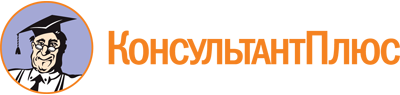 Закон Астраханской области от 05.02.2007 N 4/2007-ОЗ
(ред. от 04.09.2023)
"О местном референдуме в Астраханской области"
(принят Государственной Думой Астраханской области 25.01.2007)Документ предоставлен КонсультантПлюс

www.consultant.ru

Дата сохранения: 18.10.2023
 5 февраля 2007 годаN 4/2007-ОЗСписок изменяющих документов(в ред. Законов Астраханской областиот 16.11.2009 N 87/2009-ОЗ, от 29.11.2010 N 72/2010-ОЗ,от 21.12.2010 N 80/2010-ОЗ, от 03.05.2011 N 23/2011-ОЗ,от 30.08.2011 N 48/2011-ОЗ, от 11.10.2011 N 68/2011-ОЗ,от 08.11.2012 N 74/2012-ОЗ, от 05.02.2013 N 3/2013-ОЗ,от 09.09.2013 N 44/2013-ОЗ, от 08.05.2014 N 21/2014-ОЗ,от 17.12.2014 N 86/2014-ОЗ, от 03.06.2015 N 30/2015-ОЗ,от 24.12.2015 N 98/2015-ОЗ, от 29.03.2016 N 9/2016-ОЗ,от 26.05.2016 N 22/2016-ОЗ, от 13.02.2017 N 7/2017-ОЗ,от 18.12.2017 N 101/2017-ОЗ, от 04.03.2019 N 10/2019-ОЗ,от 21.10.2019 N 58/2019-ОЗ, от 02.09.2020 N 77/2020-ОЗ,от 01.04.2021 N 21/2021-ОЗ, от 28.05.2021 N 53/2021-ОЗ,от 22.06.2021 N 61/2021-ОЗ, от 30.08.2021 N 76/2021-ОЗ,от 03.06.2022 N 28/2022-ОЗ, от 05.10.2022 N 66/2022-ОЗ,от 22.02.2023 N 3/2023-ОЗ, от 04.09.2023 N 64/2023-ОЗ)Список изменяющих документов(в ред. Законов Астраханской областиот 26.05.2016 N 22/2016-ОЗ, от 01.04.2021 N 21/2021-ОЗ)